TIÊU CHẢY CẤP1. Định nghĩaTiêu chảy: Là tình trạng đi ngoài phân lỏng hoặc toé nước ≥ 3 lần trong 24 giờ.Tiêu chảy cấp: Là tiêu chảy khởi đầu cấp tính và kéo dài không quá 14 ngày.2. Nguyên nhân2.1.Nhiễm trùng tại ruột.	-Rotavirus là tác nhân chính gây tiêu chảy nặng và đe doạ tử vong ở trẻ dưới 2 tuổi. Ngoài ra Adenovirus, Norwalkvirus ... cũng gây bệnh tiêu chảy.- Vi khuẩn:+ E.coli: Bao gồm các loại ETEC (E.coli sinh độc tố), EPEC (E.coli gây bệnh), EHEC (E.coli gây chảy máu), EIEC (E.coli xâm nhập), EAEC (E.coli bám dính).+ Shigella: Lỵ trực trùng+ Tả: Thường gây những vụ dịch+ Các vi khuẩn khác: Campylobacter Jejuni , Salmonella ...- Ký sinh trùng: Giardia, Cryptosporodia, amip 2.2 Nhiễm trùng ngoài ruột.- Nhiễm khuẩn hô hấp- Nhiễm khuẩn đường tiểu- Viêm màng não2.3. Tiêu chảy do thuốc: Liên quan đến việc sử dụng một số loại thuốc như kháng sinh, thuốc nhuận tràng…2.4. Tiêu chảy do dị ứng thức ăn: Dị ứng protein sữa bò, sữa đậu nành hoặc một số loại thức ăn khác: lạc, trứng, tôm, cá biển…2.5. Tiêu chảy do các nguyên nhân hiếm gặp khác- Rối loạn quá trình tiêu hóa, hấp thu.- Viêm ruột do hóa trị hoặc xạ trị.- Các bệnh lý ngoại khoa: lồng ruột, viêm ruột thừa cấp.- Thiếu vitamin.             -Uống kim loại nặng3. Chẩn đoán 3.1. Lâm sàng -Đi ngoài phân lỏng hoặc toé nước ≥ 3 lần trong 24 giờ. - Các dấu hiệu mất nước: - Đánh giá mức độ mất nước3.2. Cận lâm sàng.         - Sinh hóa máu: GOT, GPT, calci, trẻ nôn nhiều cần xét nghiệm chức năng thận (ure, creatinin)- Phần lớn trẻ bị tiêu chảy cấp không cần thiết chỉ định làm xét nghiệm thường quy.- Chỉ định làm xét nghiệm điện giải đồ khi trẻ được điều trị tại bệnh viện và có biểu hiện mất nước, mất nước nặng hoặc diễn biến bệnh và các biểu hiện lâm sàng không tương xứng với mức độ của tiêu chảy.- Chỉ định làm xét nghiệm công thức máu, CRP cho các trường hợp nghi ngờ có nhiễm khuẩn kèm theo hoặc mất nước nặng.- Chỉ định cấy phân cho các trường hợp tiêu chảy phân máu, tiêu chảy phân nước nặng nghi ngờ tả, tiêu chảy nặng và kéo dài, tiêu chảy trên trẻ suy giảm miễn dịch- Soi tươi tìm ký sinh trùng trong phân khi lâm sàng có dấu hiệu nghi ngờ nhiễm ký sinh trùng  -	Soi phân tìm hồng cầu, bạch cầu đa nhân- Phân tích khí máu trong trường hợp mất nước nặng- ELISSA chẩn đoán nguyên nhân virus4. Điều trị4.1. Điều trị cần thiết4.1.1. Bù nước và điện giảiPhác đồ A: Điều trị những trường hợp tiêu chảy chưa có biểu hiện mất nước. Cho trẻ uống nhiều nước hơn bình thường phòng mất nước. Cách cho uống như sau:Số lượng uống: Cho trẻ uống nước sau mỗi lần đi ngoài với số lượng nước như sau:          - Các loại dịch dùng trong tiêu chảy: Dung dịch ORESOL (ORS) áp lực thẩm thấu thấp là tốt nhất- Cách cho uống:+ Trẻ < 2 tuổi, cho uống từng thìa, trẻ lớn cho uống từng ngụm một bằng cốc hoặc bằng bát.+ Trẻ bị nôn, dừng lại đợi 5-10 phút sau lại tiếp tục cho uống.Phác đồ B: Điều trị các trường hợp mất nước vừa và nhẹ, cho bệnh nhi uống ORS dựa theo cân nặng hay tuổi (nếu không cân được)Lượng ORS cho uống trong 4 giờ đầu (ml)Nếu biết cân nặng có thể tính lượng dịch cần bù bằng công thức:Số lượng nước (ml) uống trong 4 giờ = Cân nặng bệnh nhi x 75ml. - Cách cho uống:+ Trẻ nhỏ 2 tuổi thì cho uống từng thìa, cứ 1-2 phút cho uống 1 thìa, đối với trẻ lớn cho uống từng ngụm bằng chén.+ Nếu trẻ nôn cho ngừng uống 10 phút sau đó cho uống chậm hơn.- Sau 4 giờ đánh giá lại tình trạng mất nước; nếu hết triệu chứng mất nước chuyển sang phác đồ A, trẻ còn dấu hiệu mất nước vừa và nhẹ thì tiếp tục theo phác đồ B. Nếu nặng lên thì chuyển sang phác đồ C .*Phác đồ C: Áp dụng trong những trường hợp mất nước nặng- Sốc: 10 - 20 ml/kg trong 20 phút bơm thẳng tĩnh mạch sau đó đánh giá lại (mạch, huyết áp).- Truyền tĩnh mạch ngay 100ml/kg dung dịch Ringe Lactate (hoặc dung dịch muối sinh lý) chia số lượng và thời gian như sau:- Cứ 1-2 giờ đánh giá lại bệnh nhân. - Lại truyền một lần nữa với số lượng và thời gian tương tự nếu mạch quay còn yếu hoặc không bắt được. Nếu tình trạng mất nước không tiến triển tốt thì truyền nhanh hơn.- Ngay khi bệnh nhân có thể uống được, hãy cho uống ORS (5ml / kg/giờ).- Nếu không truyền được, tuỳ từng điều kiện cụ thể có thể chuyển bệnh nhân lên tuyến trên để truyền dịch hoặc đặt ống thông dạ dày cho ORS với số lượng 20ml/kg/giờ (tổng số 120ml/kg)- Cho ăn trở lại ngay khi trẻ có thể ăn được như tiếp tục  bú mẹ hoặc cho trẻ ăn các thức ăn giàu dinh dưỡng4.1.2. Sử dụng kháng sinh trong điều trị tiêu chảy cấp.Không chỉ định sử dụng kháng sinh cho tất cả các trường hợp tiêu chảy cấp.-Chỉ định kháng sinh cho các trường hợp tiêu chảy cấp sau:+ Tiêu chảy phân máu.+ Tiêu chảy phân nước mất nước nặng nghi ngờ tả.+ Tiêu chảy do Giardia.+ Trẻ mắc tiêu chảy kèm theo các nhiễm trùng khác: viêm phổi, nhiễm khuẩn huyết, nhiễm khuẩn tiết niệu…Kháng sinh sử dụng trong điều trị các nguyên ngân gây tiêu chảy4.1.3. Bổ sung kẽm trong điều trị tiêu chảy cấp.- Trẻ 1- < 6 tháng tuổi: 10mg/ngày x 10 – 14 ngày - Trẻ ≥ 6 tháng tuổi: 20mg/ngày x 10 – 14 ngày4.2. Chế độ dinh dưỡng cho bệnh nhân tiêu chảy cấp.- Cho trẻ ăn sớm khẩu phần ăn hàng ngày 4 – 6 giờ sau bù nước và điện giải với lượng tăng dần- Nếu trẻ bú mẹ: tiếp tục cho bú nhiều lần hơn và lâu hơn.- Nếu trẻ không bú sữa mẹ:+ Cho trẻ loại sữa mà trẻ ăn trước đó.+ Không pha loãng sữa.+ Không sử dụng sữa không có lactose thường quy trong dinh dưỡng trẻ bị tiêu chảy cấp.+ Tránh thức ăn có năng lượng, protein và điện giải thấp và nhiều carbonhydrate.- Sau khi khỏi tiêu chảy, cho ăn thêm ngày 1 bữa ngoài những bữa ăn bình thường trong 2-4 tuần.4.3. Điều trị hỗ trợ- S. Boulardii: 250 – 750mg/ngày x 5 - 6 ngày kết hợp với bù nước và điện giải đầy đủ.- Racecadotril: 1,5mg/kg/lần x 3 lần/ngày kết hợp với bù nước, điện giải đầy đủ và không dùng quá 7 ngày.- Không sử dụng thuốc cầm nôn, cầm đi ngoài khi tiêu chảy cấp4.4. Điều trị triệu chứng: - Co giật: do sốt cao, hạ đường huyết, rối loạn điện giải. - Chướng bụng: đặt sonde hậu môn, uống siro kaliclorua 1 – 2 mg/kg/ngày .5. Biến chứng- Rối loạn nước – điện giải- Hạ Kali, Tăng Kali:- Toan chuyển hóa.  - Suy thận cấp: tiểu ít hoặc vô niệu, BUN, Creatinin máu tăng.6. Dự phòng- Nuôi con bằng sữa mẹ: Cho trẻ bú mẹ ngay sau sinh và bú sữa mẹ hoàn toàn trong 6 tháng đầu.- Sử dụng vaccine phòng bệnh:- Tiêm phòng đủ theo chương trình tiêm chủng mở rộng.- Phòng đặc hiệu tiêu chảy bằng vaccin: Rotavirus, tả, thương hàn.- Cải thiện tập quán ăn sam.- Sử dụng nguồn nước sạch cho vệ sinh và ăn uống.- Thực hành an toàn vệ sinh thực phẩm khi chế biến hoặc bảo quản thức ăn.- Rửa tay thường xuyên khi chăm sóc trẻ.- Sử dụng hố xí hợp vệ sinhTài liệu tham khảo:- Phác đồ điều trị viện nhi trung ương 2018TIÊU CHẢY KÉO DÀI 1. Định nghĩaTiêu chảy kéo dài (TCKD) là đợt tiêu chảy khởi đầu cấp tính & kéo dài 14ngày.2.Nguyên nhân2.1.Nhiễm trùng: -Vi khuẩn: Shigella, Salmonella, Yersinia enterocolitica, Escherichia coli, Clostridium difficile, Campylobacter jejuni, Vibrio cholerae, Mycobacterium avium complex-Virus:rotavirus,  adenovirus,  astrovirus,  norovirus, cytomegalovirus, HIV.-Ký sinh trùng: Cryptosporidium, Giardia, Entamoeba histolytica, Isospora, Strongyloides2.2. Chế độ ăn không hợp lý: ăn nhiều đường, thực phẩm dinh dưỡng chứa sorbitol, mannitol, hoặc xylitol;2.3. Kém hấp thu đường:Bất dung nạp lactose, thiếu men sucrase-isomaltase, thiếu men lactase, bất dung nạp glucose-galactose, bất dung nạp fructose…3. Chẩn đoán3.1. Lâm sàng          - Tiêu chảy đợt tiêu chảy khởi đầu cấp tính kéo dài trên 14 ngày.          - Dấu hiệu mất nước- Tình trạng nhiễm trùng- Tình trạng dinh dưỡng:- Thăm khám bụng: Chướng bụng, gõ vang, đau bụng khi thăm khám- Tổn thương các hệ cơ quan khác: tim mạch, hô hấp…3.2.Cận lâm sàng- Các xét nghiệm đề nghị: Thường quy: soi phân (soi phân tìm hồng cầu, bạch cầu, nấm hay ký sinh trùng, đo pH, cặn dư phân)- Cấy phân tìm vi khuẩn gây bệnh và làm kháng sinh đồ.-Các xét nghiệm khác: tùy thuộc vào bệnh cảnh lâm sàng: công thức máu, điện giải đồ, khí máu (nếu mất nước nặng) và các xét nghiệm đánh giá các bệnh phối hợp (X - quang phổi, tế bào nước +Bệnh cảnh nặng, nhiễm trùng, mất nước: điện giải đồ, protit máu, albumin máu, đường huyết, chức năng gan thận, CRP, khí máu động mạch, cấy máu, tổng phân tích nước tiểu+ Nghi bệnh lý miễn dịch: VS, điện di đạm, pANCA, ASCA, nội soi, giải phẫu bệnh mẫu sinh thiết…+ Nghi kém tiêu hóa: lượng đạm, mỡ trong phân+ Suy kiệt, tiền căn tiếp xúc: xét nghiệm lao, HIV- Ngoài ra còn đo áp lực thẩm thấu của phân hoặc làm điện giải đồ trong phân. - Chức năng ruột: test thở (test phát hiện khí hydro trong hơi thở), định lượng α1- antitrypsin, phương pháp Steatocrit, FOB. - Sinh thiết niêm mạc ruột qua nội soi để chẩn đoán hình thái niêm mạc ruột. - Viêm ruột: calprotectin, bạch cầu trong phân, NO trong trực tràng.3.3. Tiêu chuẩn chẩn đoán- Tiêu chảy kéo dài nặng: là tiêu chảy kéo dài kèm một trong các vấn đề sau: dấu hiệu mất nước, suy dinh dưỡng nặng, nhiễm trùng nặng, trẻ nhỏ hơn 4 tháng.Tiêu chảy kéo dài không nặng: tiêu chảy kéo dài không có các vấn đề nêu trên.4. Điều trị4.1. Nguyên tắc điều trị:- Điều chỉnh rối loạn nước, điện giải, toan kiềm- Điều trị nhiễm trùng- Điều trị theo nguyên nhân- Xử lý kịp thời các biến chứng.- Phục hồi dinh dưỡng:- Dinh dưỡng hợp lý để không làm tiêu chảy nặng thêm. - Bổ sung các loại vitamin và khoáng chất.- Chỉ định dùng kháng sinh khi bệnh nhân có nhiễm trùng. 4.2. Xử trí ban đầu:- Đánh giá và bù nước theo phác đồ B hoặc C.- Bù dịch bằng ORS, một số trẻ không hấp thu được Glucose trong ORS làm tăng tiêu chảy do đó cần bù dịch bằng đường tĩnh mạch cho đến khi đáp ứng với ORS.- Một số trường hợp mất nước B kèm nôn nhiều, uống kém hoặc tốc độ thải phân cao (>10ml/kg/giờ) cần bù nước bằng đường tĩnh mạch. Dịch được lựa chọn là Lactate Ringer, Natri Chlorua 0,9% tốc độ truyền 75ml/kg/4giờ (phác đồB IMCI)Điều chỉnh các rối loạn điện giải, kiềm toan nếu có4.3.Ðiều trị đặc hiệu:- Điều trị nhiễm trùng- Không điều trị kháng sinh thường quy trong TCKD.- Phát hiện và điều trị nhiễm trùng ngoài đường tiêu hóa: nhiễm trùng huyết, nhiễm trùng tiểu, viêm phổi, viêm họng, viêm tai giữa.     Dùng kháng sinh khi có nhiễm khuẩn:- Soi phân có máu: điều trị kháng sinh uống nhạy với Shigella:Ciprofloxacin (trẻ 2 tháng -5 tuổi) 15 mg/kg x 2 lần/ngày.Trẻ < 2tháng: Cefriaxone (IM) 100mg/kg/ x 1 lần/ngày trong 5 ngày.- Soi phân có E. hystolytica dạng dưỡng bào trong hồng cầu: Metronidazole 10mg/kg x 3lần/ngày trong 5 ngày- Phân có bào nang hoặc dưỡng bào của Giardia lamblia: Metronidazole 5mg/kg x 3lần/ngày trong 5 ngày.- Điều trị Campylobacter: Erythromycine  30-50mg/kg/ngày trong 5 – 10 ngày. azithromycin (30 mg/kg liều duy nhất ngay sau khi bệnh khởi phát).- Lỵ trực khuẩn: bactrim (shigella, salmonella spp) 50 - 60 mg/kg/ngày chia 2, azithromycin 10 - 20 mg/kg/ngày 1 lần trong 3 ngày (shigella); cefixim 8 - 10 mg/kg/ngày chia 2, ciprofloxacin 20 - 30 mg/kg/ngày chia 2, ceftriaxon 50 - 100 mg/kg/ngày chia 2 (E.coli).- Lỵ amip: metronidazol (20 - 30 mg/kg/ngày chia 2), hydroemetin, nitazoxanide- Nitazoxanide (7,5 mg/kg/ngày chia 2 trong 3 ngày) hiệu quả trong điều trị Rotavirus nặng và tiêu chảy kéo dài- Clostridium difficine: metronidazol (30 mg/kg/ngày chia 4) hoặc vancomycin uống (40 mg/kg/ngày chia 4)4.4.. Probiotic: Saccharomyces boulardii 250 - 750 mg/ngày.4.5. Các thuốc khác - Human serum immunoglobulin: 300 mg/kg, 1 liều uống duy nhất, hoặc đường truyền tĩnh mạch khi tiêu chảy do Rotavirus nặng hoặc kéo dài. - Các thuốc giảm tiết hoặc bao niêm mạc: dùng trong tiêu chảy xuất tiết: racecatrodil (1,5 mg/kg/lần x 3 lần/ngày), diosmectite (3g - 6g/12 - 24 giờ). - Somatostatin (Octreotide): 1- 10 µg/kg/ngày chỉ định trong tiêu chảy xuất tiết nặng, các khối u thần kinh nội tiết (VIPoma), ngộ độc tiêu hóa, microvillus, HIV. - Hormon GH: hội chứng ruột ngắn, tiêu chảy xuất tiết. - VitaminA: + Không cần cho uống vitamin A nếu trẻ đã uống từ tháng trước. + Vitamin A cho trẻ bị suy dinh dưỡng nặng. 1016 + Liều lượng cho 1 liều duy nhất: 50 000 UI (trẻ < 6 tháng), 100 000 UI (6 - 12 tháng), 200 000 UI (> 12 tháng).4.6. Chế độ dinh dưỡng: Rất quan trọng với mọi trẻ TCKD. Khẩu phần cung cấp 150 kcal/kg/24h.- Trẻ < 4 tháng:+ Bú mẹ liên tục, thường xuyên, kéo dài+ Nếu không có sữa mẹ, uống sữa giảm hoặc không có lactose, sữa protein thủy phân.- Trẻ > 4 tháng:+ Khuyến khích tiếp tục bú mẹ,+ Chế độ ăn đặc biệt giảm lactose, tăng số lần (6 bữa hoặc hơn) và tổng năng lượng khoảng 150 kcal/kg/ngày+ Nếu trẻ ăn uống kém cần nuôi ăn qua sonde dạ dày- Cung cấp vitamin và khoáng chất: bổ sung thêm vitamin và khoáng chất mỗi ngày trong 2 tuần: folate, vitamin A, đồng, kẽm, sắt, magne.- Hội chẩn dinh dưỡng: Suy dinh dưỡng nặng, thất bại trong nuôi ăn (sau 7 ngày điều trị: tiêu chảy > 10 lần/ngày, xuất hiện lại dấu hiệu mất nước, không tăng cân) hoặc có chỉ định nuôi ăn qua sonde4.7. Theo dõi mỗi ngày:-Cân nặng, thân nhiệt, lượng ăn vào, số lần tiêu chảy, tính chất phân.-Các dấu hiệu, biến chứng: nhiễm trùng, rối loạn nước – điện giải, kiềm toan, bụng ngoại khoa: thủng ruột…4.8. Tiêu chuẩn xuất viện- Ăn uống khá- Trẻ tăng cân- Hết tiêu chảy- Không còn dấu hiệu nhiễm trùng, đã điều trị đủ liều kháng sinh5. Phòng bệnh- Cho trẻ bú sữa mẹ- Phòng ngừa các yếu tố nguy cơ: Tiêm phòng đủ theo chương trình tiêm chủng mở rộng- Vệ sinh trong ăn uống- Xử trí tốt các trường hợp tiêu chảy cấpTài liệu tham khảo:- Phác đồ điều trị viện nhi trung ương 2018TÁO BÓN1. Định nghĩaTáo bón là tình trạng đi ngoài không thường xuyên, phân to cứng, đau và khó khăn khi đi ngoài kèm theo đi ngoài phân són. Có hai loaijtaos bón là táo bón cơ năng và táo bón thực thể.2. Nguyên nhân- Táo bón do rối loạn cơ năng.- Táo bón do nguyên nhân thần kinh: thần kinh dạ dày – ruột ( Bệnh Hirschsprung, loạn sản thần kinh ruột, bệnh Chaga) hoặc thần kinh trung ương (bại não, thoát vị màng não tủy, u dây sống, tật nứt dọc tủy sống).-Táo bón do nguyên nhân nội tiết chuyển hóa hoặc bệnh hệ thống: suy giáp trạng, đa xơ cứng, tăng hoặc giảm can xi máu…3. Chẩn đoánĐối với táo bón cơ năng, hỏi bệnh sử và thăm khám lâm sàng là đủ để chẩn đoán bệnh.3.1. Tiêu chuẩn chẩn đoán táo bón cơ năng: (Rome III)Có ít nhất 2 trong các triệu chứng sau, trong vòng 1 tháng đối với trẻ <4 tuổi hoặc trong vòng 2 tháng đối với trẻ > 4 tuổi:- Đi ngoài ít hơn 3 lần/1 tuần.- Ít nhất 1 lần són phân mỗi tuần.- Tiền sử nhịn đi ngoài hoặc ứ phân rất nhiều (do nhịn).- Có tiền sử đi ngoài đau hoặc khó khăn.- Có khối phân lớn trong trực tràng.- Tiền sử đi ngoài phân to có thể gây tắc bồn cầu.3.2. Các triệu chứng đi kèm (sẽ hết khi trẻ đi ngoài):- Chán ăn.- Chướng bụng, đau bụng.3.3. Các dấu hiệu gợi ý táo bón do nguyên nhân thực thể.- Táo bón xuất hiện ở trẻ dưới 1 tuổi.- Chậm phân su.- Bóng trực tràng rỗng.- Có máu trong phân.- Không có sự nín nhịn đi ngoài.- Không đi ngoài són.- Xuất hiện triệu chứng ngoài ruột.- Bất thường sắc tố.- Bệnh liên quan đến bàng quang.- Không đáp ứng với điều trị thông thường.- Cơ thắt hậu môn chặt.- Chậm phát triển.	Khi có các dấu hiệu gợi ý trên cần thăm khám lâm sàng để tìm nguyên nhân thực thể gây táo bón: Vị trí hậu môn có lỗ dò hay không, có nứt kẽ hậu môn., thăm trực tràng, sự co dãn tự động của cơ thắt hậu môn, hẹp trực tràng…3.4. Cận lâm sàng- XQ bụng không chuẩn bị:Tìm triệu chứng của tình trạng ứ đọng phân. Thường được áp dụng khi không thăm khám được hậu môn trực tràng (trẻ không hợp tác hoặc nghi ngờ có tổn thương).- XQ có thuốc cản quang:Chụp đại tràng thẳng nghiêng khi nghi ngờ táo bón do nguyên nhân thực thể (phình đại tràng bẩm sinh).-Chụp lưu thông đại tràng có chất đánh dấu phóng xạ:Ít sử dụng, giúp phân biệt trẻ són phân do táo bón và són phân không liên quan táo bón.-Các xét nghiệm cận lâm sàng khác (khi nghi ngờ táo bón do nguyên nhân thực thể):+Sinh hóa máu: T4, TSH chẩn đoán suy giáp trạng bẩm sinh.+Chụp CT- scanner hoặc MRI chẩn đoán táo bón do nguyên nhân thần kinh…- Siêu âm trực tràng. - Chụp MRI cột sống thắt lưng. - Chụp trực tràng trong lúc đại tiện. - Đánh giá sự vận động của đại tràng. - Đo áp lực hậu môn trực tràng. - Đo áp lực đại tràng4. Điều trị4.1.Điều trị táo bón cơ năng.* Mục tiêu:- Khôi phục lại khuôn phân bình thường (phân mềm, không đau khi ngoài, không són phân).- Ngăn ngừa sự tái phát.4.2.Điều trị cụ thể- Tư vấn: Giải thích cho cha mẹ và trẻ biết tình trạng và các can thiệp.- Thụt tháo phân (trước khi điều trị duy trì):+ PEG (Poly ethylene glycol): 1 – 1,5g/1kg/ngày x 3 ngày (uống).+ Thụt hậu môn: Phosphate soda enemas (Fleet): trẻ > 2 tuổi.+ Dầu paraffin: trẻ > 1 tuổi: 15- 30ml/tuổi (năm) chia 2 lần.- Điều trị duy trì (bao gồm điều trị thuốc, chế độ ăn và huấn luyện đi ngoài).- Điều trị thuốc:+ Nhuận tràng thẩm thấu:Lactulose: 1- 3ml/kg/ngày, chia 2 lần.Sorbitol: 1- 3ml/kg/ngày, chia 2 lần.PEG 3350 không có điện giải: 1g/kg/ngày.  PEG 4000 : Thụt tháo phân: 1- 1,5 g/kg/ngày (tối đa 6 ngày liên tiếp)Magiesium hydroxide: 1- 3ml/kg/ngày, chia 2 lần. + Nhuận tràng bôi trơn (ít dùng)Dầu paraffin: trẻ > 1 tuổi: 1- 3ml/kg/ngày, chia 2 lần. + Nhuận tràng kích thích:Bisacodyl ≥ 2 tuổi: 0,5 – 1 viên đạn 10mg/lần. 1 – 3 viên nén 5mg/lần.Glycerin đặt hậu môn. Chế độ ăn:+ Tăng lượng dịch, carbonhydrate và chất xơ.+ Lượng chất xơ = tuổi + 5 (gam/ngày) đối với trẻ < 2 tuổi.          + Một số trẻ táo bón do bất dung nạp sữa bò: Dùng sữa đậu nành hoặc sữa đạm thủy phân.+ Thực phẩm giàu chất xơ: rau quả, bánh mỳ nguyên cám, ngũ cốc nguyên hạt.-Huấn luyện đi ngoài.4.2. Điều trị táo bón thực thể:Tùy thuộc vào nguyên nhân:- Bệnh phình đại tràng bẩm sinh: phẫu thuật cắt bỏ đoạn đại tràng vô hạch.-Bệnh suy giáp trạng bẩm sinh: liệu pháp hormone thay thế.-Khối u vùng tủy- thắt lưng, các dị tật thần kinh như thoát vị màng não tủy hoặc tật nứt dọc đốt sống phải được điều trị triệt để bằng phẫu thuật…Tài liệu tham khảo:- Phác đồ điều trị viện nhi trung ương 2018NHIỄM KÝ SINH TRÙNG ĐƯỜNG RUỘT Ở TRẺ EM1. Đại cươngTình trạng nhiễm giun nơi trẻ em thường gặp ở các nước đang phát triển, tỉ lệ nhiễm rất cao có nơi lên đến trên 90%.Có thể gặp những trường hợp nhiễm nhiều ký sinh trùng trên cùng một trẻ(giun đũa, giun móc, giun kim..)2. Nguyên nhânLây nhiễm chủ yếu qua đường miệng và qua đường ăn uống nấu không chín (giun đũa, giun kim, giun tóc, các loại sán…), qua da (giun móc, giun lươn). Tùy theo vùng sinh sống và điều kiện sống mà chúng ta sẽ gặp trẻ bị nhiễm loại ký sinh trùng nào thường hơn.3. Chẩn đoán3.1. Nhiễm giun ở trẻ em: chẩn đoán chủ yếu dựa vào triệu chứng lâm sàng3.1.1. Giun đũa:- Triệu chứng lâm sàng:+ Trẻ xanh xao, ăn kém ngon.+ Biểu hiện ở phổi gây ra hội chứng Loeffler: ho đờm có thể lẫn máu, đôi khi sốt. Khi có nhiều ấu trùng vào phế nang và phế quản có thể gây nên viêm phế quản, viêm phổi.+ Ngoài da: nổi mề đay, phát ban không đặc hiệu.+ Đường tiêu hóa: đau bụng, nôn mửa, chán ăn, tiêu chảy đôi khi phân mỡ. Giun có thể cuộn thành búi gây tắc ruột, có thể chui vào ống mật gây viêm túi mật, tắc mật, áp-xe gan; chui vào ống dẫn tụy gây viêm tụy, có khi chui qua thành ruột gây viêm phúc mạc.- Chẩn đoán:+ Soi phân tìm trứng giun đũa+ Xét nghiệm công thức máu thấy bạch cầu ái toan tăng là dấu hiệu gợi ýĐiều trị: Mebendazole (Vermox, Fugacar)+ Trên 12 tháng: Vermox 100mg 1 viên x 2 trong 3 ngày liên tiếpHoặc Fugacar 500mg 1 viên duy nhất.Hoặc Pyrantel pamoat (Combantrin, Helmintox), viên 125mg, 11mg/kg (tối đa 1g), liều duy nhất.+ Dưới 12 tháng: Pyrantel pamoat (Combantrin, Helmintox), viên 125mg, 11mg/kg (tối đa 1g), liều duy nhất.3.1.2. Giun kim:- Triệu chứng lâm sàng:Trẻ bị nhiễm giun kim thường khó ngủ, thức giấc nửa đêm, khóc đêm, đái dầm, đôi khi tiêu phân lỏng do buổi tối giun hay bò ra ngoài hậu môn đẻ trứng gây ngứa ngáy khó chịu cho trẻ. Nếu trẻ luôn tay để gãi thì trứng giun có thể dính vào móng tay và khi cầm thức ăn sẽ gây tái nhiễm.- Chẩn đoán: Tìm trứng giun trong phân qua phương pháp quệt (swab) hoặc dán băng keo vào vùng hậu môn buổi sáng trong vài ngày liên tiếpĐiều trị: 	+ Trên 12 tháng :Mebendazole ( Fugacar) viên 500mg, 1 viên duy nhất, lặp lại sau 2 tuầnHoặc Albendazole (Zentel) viên 200mg, 2 viên duy nhất, lặp lại sau 2 tuầnHoặc Pyrantel pamoat (Combantrin, Helmintox), viên 125mg, 11mg/kg(tối đa 1g), lặp lại sau 2 tuần.    + Dưới 12 tháng: Pyrantel pamoat (Combantrin, Helmintox), viên 125mg, 11mg/kg (tối đa 1g), lập lại sau 2 tuần.    + Điều trị cùng lúc cho các thành viên trong gia đình để tránh tái nhiễm.3.1.3. Giun móc:Thường gặp ở những trẻ em sống trong các vùng làm rẫy, làm ruộng đi chân đất.- Triệu chứng lâm sàng:+ Toàn trạng chung: mệt mỏi xanh xao, thiếu máu.+ Ngoài da: nơi ấu trùng xâm nhập rất ngứa ngáy, ửng đỏ, nổi mụn nước.+ Phổi: gây ra hội chứng Loeffler như giun đũa.+ Tiêu hóa: đau bụng, ăn không ngon, khó tiêu, tiêu chảy, buồn nôn, nôn mửa, đôi khi thấy phân đen.- Chẩn đoán: dựa vào vùng dịch tễ, bệnh cảnh lâm sàng+ Soi phân thấy trứng giun móc, có thể thấy hồng cầu+ Công thức máu: Hct giảm, Hb máu giảm, bạch cầu ái toan tăng+ Sắt huyết thanh giảm. -  Điều trị:+ Trên 12 tháng: Mebendazole (Vermox, Fugacar)Vermox 100mg 1 viên x 2 trong 3 ngày liên tiếp. Hoặc Fugacar 500mg 1 viên duy nhấtHoặc Albendazole (Zentel) viên 200mg, 2 viên duy nhất.Hoặc Pyrantel pamoat (Combantrin, Helmintox), viên 125mg, 11mg/kg/ ngày trong 3 ngày liên tiếp.(tối đa 1g/ngày),+ Dưới 12 tháng: Pyrantel pamoat (Combantrin, Helmintox), viên 125mg, 11mg/kg/ ngày trong 3 ngày liên tiếp.+ Điều trị thiếu máu kèm theo (nếu có) 3.1.4. Giun tóc (Trichuris trichiura):-Triệu chứng lâm sàng: Nhiễm giun tóc gây ra những rối loạn tiêu hóa không đáng kể nhưng đôi khi có biểu hiện xuất huyết trực tràng và sa trực tràng.-Chẩn đoán: tìm trứng trong phân-Điều trị: tương tự giun đũa3.1.5. Các loại giun khác:*Giun chó (Toxocara canis): Thường gặp ở những trẻ thường xuyên tiếp xúc với chó, mèo.-Triệu chứng lâm sang: Trẻ bị nhiễm thường mệt mỏi, sốt nhẹ, đôi khi đau hạ sườn phải hoặc than đau đầu kéo dài.-Chẩn đoán: thường dựa vào bạch cầu ái toan tăng trong máu và huyết thanh chẩn đoán.-Điều trị: Albendazole (Zentel) viên 200mg, 2 viên/ngày trong 5 ngày. Hoặc Mebendazol 100-200mg/ngày, chia làm 2 lần trong 5 ngày*Giun xoắn (Trichinella): Trẻ bị nhiễm do ăn phải thịt heo hoặc thịt ngựa có chứa ấu trùng của giun xoắn.-Triệu chứng lâm sàng rất đặc trưng: tiêu chảy, sốt cao, phù mặt và mí mắt. Đau cơ cũng thường gặp nhưng đôi khi khó xác định rõ nơi trẻ em.- Chẩn đoán: thường dựa vào tập hợp các bằng chứng, triệu chứng lâm sàng biểu hiện trong gia đình và trong vùng, ăn thịt heo hoặc thịt ngựa. Xét nghiệm máu thấy bạch cầu ái toan tăng, tăng enzyme cơ.- Điều trị:+ Corticosteroides khi có triệu chứng nặng 1mg/kg/ngày trong 5 ngày+ Mebendazole 200 – 400mg chia 3 lần x 3 ngày, sau đó 400 – 500mg chialần trong 10 ngày hoặc Albendazole 400mg chia 2 lần x 8 – 14 ngày.* Giun lươn (Strongyloides stercoralis): - Triệu chứng lâm sàng: Thường thì không có triệu chứng hay có triệu chứng nhẹ ở da và tiêu hóa. Biểu hiện ngoài da thường gặp nhất là nổi mề đay tái phát ở mông và cổ tay. Ấu trùng di chuyển tạo ra những đường ngoằn ngoèo răng cưa đặc trưng cho bệnh – ấu trùng chạy – tổn thương dạng hồng ban, nhô cao và ngứa. Giun trưởng thành đào đường hầm vào trong niêm mạc ruột non gây đau bụng, buồn nôn, tiêu chảy, chảy máu đường tiêu hóa, viêm đại tràng mạn tính. Nếu nhiễm sớm và nặng có thể gây ra tắc ruột non, nhiễm trùng huyết khi nhiễm nặng.Chẩn đoán: dựa vào+ Tìm ấu trùng trong phân+ Huyết thanh chẩn đoán trong trường hợp nhiễm giun lươn không biếnchứng.Điều trị: Ivermectin 200 µg/kg/ngày trong 2 ngày Hoặc Thiabendazole 25mg/kg, 2 lần/ngày trong 2 ngày.Giun Angiostrongylus cantonensis: là loại giun sống trong phổi chuột, là nguyên nhân gây viêm màng não tăng bạch cầu ái toan. Người bị nhiễm khi ăn cua, ốc, tôm mang ấu trùng còn sống hoặc rau xanh dính phân của những động vật này.Chẩn đoán: dựa vào triệu chứng lâm sàng, viêm màng não tăng bạch cầu ái toan (E >20% trong dịch não tủy) và tiền căn dịch tễ.Điều trị: Nâng đỡ, giảm đau, an thần và Corticoides trong những trường hợp nặng.Giun chỉ (Filarioses): Có 8 loại gây bệnh cho người, trong đó có 4 loài Wucherecia bancrofti, Brugia malayi, Onchocerca volvulus và Loa loa – gây ra phần lớn các bệnh nhiễm giun chỉ nặng.	Chẩn đoán bệnh giun chỉ hiện nay dựa vào huyết thanh chẩn đoán.Bệnh giun chỉ bạch huyết (do Wucherecia bancrofti, Brugia malayi) người bị nhiễm bệnh do muỗi đốt+Triệu chứng lâm sàng đa số là không triệu chứng, đôi khi người bị nhiễm phôi ấu trùng có 1 vài biểu hiện như tiểu máu vi thể hoặc có protein niệu, dãn mạch bạch huyết, có thể thấy dãn bạch buyết ở bìu nơi trẻ trai.+ Điều trị: Diethylcarbamazin (DEC) 6mg/kg/ngày trong 15 ngàyHoặc Albendazole 400mg x 2 lần/ngày trong 21 ngày.Bệnh Loa loa (do Loa loa) do ruồi trâu đốt. + Triệu chứng lâm sàng bệnh do nhiễm phôi ấu trùng không triệu chứng, chỉ có thể phát hiện bệnh khi giun trưởng thành di trú dưới kết mạc hay phù Calabar từng đợt. Phù mạch và ban đỏ, thường xuất hiện ở đầu chi và ít xuất hiện ở nơi khác, mau chóng biến mất.+ Điều trị: DEC 8 – 10mg/kg/ngày trong 21 ngày.Trường hợp nặng có thể khởi đầu bằng Corticoides: Prednisone 40-60mg/ngày sau đó giảm liều nếu không có tác dụng phụ.- Bệnh Onchocerca (do Onchocerca volvulus) do ruồi đen đốt, bệnh ảnh hưởng ở da, mắt và hạch bạch huyết.+ Điều trị: Ivermectin liều duy nhất 150 µg/kg kết hợp điều trị triệu chứng.3.2. Nhiễm sán ở trẻ em3.2.1. Bệnh sán máng (Schistosomasis): 	- Thường gặp ở những người đi bơi hay lội qua vùng nước ngọt, do ấu trùng đuôi xâm nhập qua da, tùy theo vùng địa lý sẽ bị nhiễm loại sán khác nhau.Triệu chứng  lâm sàng thay đổi tùy theo loài gây bệnh và mật độ nhiễm sán: sốt, viêm da, triệu chứng ở đường tiêu hóa đặc trưng là đau bụng kiểu đại tràng, gan to, đôi khi tăng áp tĩnh mạch cửa.Chẩn đoán: dựa vào sự phối hợp giữa tiền sử bệnh lý, biểu hiện lâm sàng đặc trưng và sự hiện diện của trứng trong các chất bài tiết kết hợp với huyết thanh chẩn đoán.- Điều trị: thuốc được lựa chọn là Praziquantel+ S. mansoni, S. intercalatum, S. Haematobium: Prariquartel 40mg/kg/ngày, chia 2 lần trong 1 ngày.+ S. japonicum, S. Mekongi: Prariquartel 60mg/kg/ngày, chia 3 lần trong 1 ngày.3.2.2. Bệnh sán lá gan:* Bệnh sán lá Clonorchis: là do nhiễm Clonorchis sinensis, người bị nhiễm do ăn cá nước ngọt chứa ấu trùng đuôi trưởng thành còn sống hoặc nấu không kỹ.- Triệu chứng lâm sàng: không rõ ràng thường là không có triệu chứng, có thể gây đau mơ hồ vùng hạ sườn phải nếu nhiễm sán ở mức độ trung bình và nặng.* Bệnh sán lá Fasciola: do nhiễm Fasciola hepatica; người bị nhiễm do dùng nước ô nhiễm hoặc ăn phải rau cải được rửa trong các loại nước này.- Triệu chứng xuất hiện khi ký sinh trùng di chuyển (1- 2 tuần sau khi nhiễm sán), bệnh nhân sốt, đau hạ sườn phải, gan to.- Chẩn đoán: dựa vào tiền căn địa lý, tăng bạch cầu ái toan trong máu. Xét nghiệm huyết thanh học có giá trị trong chẩn đoán.- Điều trị: + C. Sinensis:  Praziquantel 75mg/kg/ngày, chia 3 lần trong 1 ngày.Hoặc Albendazole 10mg/kg/ngày, trong 7 ngày.    + F. hepatica: Triclabendazole 10mg/kg 1 liều duy nhất.3.2.3. Bệnh sán lá phổi: - Do nhiễm sán lá phổi Paragonimus westermani, người bị nhiễm do ăn phải ấu trùng nang lây nhiễm trong cơ và nội tạng của tôm và cua nước ngọt.- Triệu chứng biểu hiện rõ rệt trên những người bị nhiễm sán ở mức độ trung bình hay nặng, thường là ho khạc đờm nâu hay ho ra máu, có thể có dấu hiệu của viêm màng phổi. Trong trường hợp mạn tính có thể gặp biểu hiện của viêm phế quản hay dãn phế quản.- Chẩn đoán: dựa vào việc phát hiện trứng sán trong đờm hoặc trong phân. Huyết thanh chẩn đoán có giá trị trong trường hợp tìm trứng cho kết quả âm tính.- Điều trị: Praziquantel 75mg/kg/ngày, chia 3 lần trong 2 ngày.3.2.4.Bệnh sán dây:* Bệnh sán dây bò do Taenia saginata, - Người bị nhiễm do ăn thịt bò sống hoặc chưa nấu chín.- Triệu chứng  lâm sàng có thể đau nhẹ hay khó chịu ở bụng, buồn nôn, ăn mất ngon, mệt mỏi và sụt cân. Bệnh nhân biết mình nhiễm sán thường là thấy các đốt sán trong phân.- Chẩn đoán: được xác định khi phát hiện ra trứng hơặc đốt sán trong phân, nếu không tìm thấy có thể kiểm tra vùng hậu môn bằng cách dán 1 dải giấy bóng kính như cách tìm giun kim. Xét nghiệm máu thấy tăng bạch cầu ái toan.- Điều trị: Liều duy nhất Praziquantel 5 - 10mg/kg* Bệnh sán dây heo do Taenia solium và bệnh do Cysticercus: người bị nhiễm do ăn thịt heo nấu không chín.- Nhiễm T. solium + Triệu chứng lâm sàng: thỉnh thoảng bệnh nhân cảm thấy khó chịu ở vùng thượng vị, buồn nôn, sụt cân và tiêu chảy. Bệnh nhân có thể thấy đốt sán ra theo phân.+ Chẩn đoán xác định khi tìm thấy trứng hơặc đốt sán trong phân.+ Điều trị: Liều duy nhất Praziquantel 5 - 10mg/kg	- Bệnh do Cysticercus 	+ Triệu chứng lâm sàng: hay có biểu hiện thần kinh, khi có phản ứng viêm quanh ấu trùng trong nhu mô não, thường xuất hiện động kinh. Các dấu hiệu tăng áp lực nội sọ gồm nhức đầu, buồn nôn, nôn, biến đổi thị lực, mất điều hòa, chóng mặt hoặc hay nhầm lẫn. Ở bệnh nhân bị tràn dịch não thất có thể thấy phù gai thị và rối loạn tâm thần. Ngoài ra có thể tìm thấy những nốt dưới da.+ Chẩn đoán xác định khi tìm thấy ấu trùng từ những mẫu sinh thiết mô học qua kính hiển vi hoặc phát hiện ký sinh trùng khi soi đáy mắt. CT hoặc MRI não có thể phát hiện ấu trùng nang sán trong não thất. Huyết thanh chẩn đoán có giá trị trong trường hợp này.+ Điều trị: Điều trị triệu chứng động kinh và tràn dịch não thất (nếu có) Praziquantel 50 - 60mg/kg/ngày, chia 3 lần/ngày trong 15 ngàyHoặc: Albendazole 15mg/kg/ngày (tối đa 800mg),chia 2 lần/ngày trong  8-28 ngày.Bệnh sán dây chó do nhiễm Echinococcus granulosus hay E. multilocularis, ký chủ vĩnh viễn là chó, thải trứng qua phân. Bệnh thường gặp ở các vùng có gia súc nuôi chung với chó.- Nhiễm Echinococcus ở gan + Triệu chứng lâm sàng : thường đau bụng hay sờ thấy khối u ở vùng hạ sườn phải. Có triệu chứng giống như sỏi mật tái phát và nghẽn mật có thể gây vàng da.+ Chẩn đoán: X quang phổi có thể phát hiện các nang ở phổiCT ngực khối u hoặc vách nang can xi hóaHuyết thanh chẩn đoán có thể có giá trị nhưng nếu âm tính không loại trừđược nhiễm Echinococcus.+ Điều trị: Phẫu thuật cắt bỏ nang sán phối hợp với AlbendazoleAlbendazole 15mg/kg/ngày chia làm 2 lần (tối đa 800mg/ngày), bắt đầu tối thiểu 4 ngày trước khi thực hiện thủ thuật, tiếp tục ít nhất 4 tuần sau đối vớiE.granulosus và 2 năm đối với E. multilocularis.	* Bệnh Gnathostoma do Gnathostoma spinigerum hay Gnathostoma hispidum. 	- Triệu chứng lâm sàng :Người bị nhiễm có triệu chứng ngứa ngoài da do ấu trùng di chuyển, đau bụng, đôi khi có thể gặp triệu chứng ho hoặc tiểu máu.- Điều trị: Albendazole 400mg/ngày chia 2 lần trong 21 ngàyHoặc: Ivermectin 200 µg/kg/ngày trong 2 ngàyCó thể kết hợp với phẫu thuật cắt bỏ nang.3.3. Nhiễm đơn bào3.3.1. Bệnh amip: 	Là bệnh nhiễm trùng do đơn bào Entamoeba histolityca gây ra. Người mắc bệnh khi nuốt bào nang của chúng từ nước, thức ăn hoặc tay bị nhiễm phân.- Các dạng lâm sàngBệnh amip ở ruột: Viêm đại tràng do amip: đau bụng dưới và tiêu chảy nhẹ tiến triển từ từ, sau đó là uể oải, sụt cân và tiêu phân nhầy máu.+ Áp-xe gan do amip: Bệnh nhân sốt và đau ha sườn phải, thường gặp điểm đau trên gan và tràn dịch màng phổi phải. Áp-xe vỡ vào phúc mạc có thể gây đau bụng cấp, nếu áp-xe ở thùy trái gan có thể vỡ vào màng ngoài tim có tiên luợng xấu nhất.+ Những vị trí nhiễm ký sinh trùng ngoài ruột khác: đường tiết niệu sinh dục có thể bị ảnh hưởng (loét sinh dục gây ðau).- Chẩn đoán:+ Xét nghiệm phân tìm thấy thể E. histolytica ăn hồng cầu.+ Huyết thanh chẩn đoán có giá trị.+ Siêu âm bụng, CT scan hoặc MRI phát hiện nang. 	- Điều trị: Metronidazole 35 – 50mg/kg/ngày, chia làm 3 lần trong 7 – 10 ngày uống hoặc IV.Hoặc: Tinidazole 50mg/kg/ngày (tối đa 2g) trong 5 ngày.3.3.2. Bệnh giardia: - Do đơn bào Giardia lamblia gây ra, người bị nhiễm bệnh khi ăn phải những bào nang có trong thức ăn và nước uống bị nhiễm.- Triệu chứng lâm sàng : Đa số là không có triệu chứng hoặc nếu có là bệnh nhân tiêu chảy nhiều, buồn nôn, nôn, sưng phù và đau bụng.- Chẩn đoán:+ Xét nghiệm phân tươi tìm bào nang hoặc thể tư dưỡng. + Tìm kháng nguyên của ký sinh trùng trong phân.Điều trị: Metronidazole 15 – 30mg/kg/ngày, chia làm 3 lần trong 5 ngày uống.Hoặc Tinidazole 50mg/kg, liều duy nhất, (tối đa 2g)Hoặc Furazolidone 6mg/kg/ngày, chia làm 4 lần trong 7 – 10 ngày uống.4. Phòng ngừa- Rửa tay cho trẻ trước khi ăn và sau khi đi tiêu.- Cho trẻ ăn chín, uống nước chín đun sôi để nguội.- Cho trẻ đi tiêu đúng hố xí hợp vệ sinh.- Vệ sinh thân thể cho trẻ, thường xuyên giặt mùng mền chiếu gối.- Rửa đồ chơi cho trẻ thường xuyên.- Sổ giun định kỳ 6 tháng một lần.- Không cho trẻ đi chân đất nhất là ở những vùng có trồng hoa màu, trồng cây ăn trái.Tài liệu tham khảo:- Phác đồ điều trị viện nhi trung ương 2018- Phác đồ điều trị nhi đồng 2 2016BỆNH TRÀO NGƯỢC DẠ DÀY THỰC QUẢN1. Đại cươngTrào ngược dạ dày thực quản là hiện tượng trào ngược các chất chứa trong dạ dày vào thực quản có thể là sinh lí hay bệnh lí. Bệnh trào ngược dạ dày thực quản (TNDDTQ) là sự có mặt của các chất trong dạ dày trào ngược lên thực quản gây nên các triệu chứng khó chịu và hoặc các biến chứng .2. Nguyên nhân      Bệnh TNDDTQ là do sự dãn nở bất thường của cơ thắt thực quản dưới. Các yếu tố nguy cơ cao với bệnh TNDDTQ:- Sau mổ teo thực quản thực quản- Thoát vị khe hoành trượt- Bệnh lí thần kinh- Rối loạn hô hấp mạn tính: loạn sản phế quản phổi, xơ nang, xơ hóa kẽ, xơ hóa nang.- Ghép phổi, đẻ non *  Các yếu tố khác làm gia tăng trào ngựợc - Thuốc: diazepam, theophylline. - Khói thuốc, rượu. - Thói quen ăn uống sai: ăn quá nhiều, ăn muộn về đêm, nằm ngửa ngay sau ăn.- Dị ứng thức ăn.- Một số thực phẩm: chất béo, chất giàu acid.- Các rối loạn nhu động: bất thường nhu động hang vị, chậm làm rỗng dạ dày.- Giãn cơ thắt thực quản thoáng qua.- Béo phì - Tư thế nằm ngửa.- Giảm thời gian làm rỗng dạ dày và làm sạch acid trong thực quản.3. Chẩn đoán3.1. Lâm sàngBảng 1: Các triệu chứng lâm sàng Trong trường hợp nôn trớ, phải loại trừ các dấu hiệu báo động trước khi nghĩ đến bệnh TNDDTQ.Bảng 2: Các dấu hiệu báo độngBiểu hiện hô hấp gợi ý mối liên quan giữa bệnh TNDDTQ và hô hấp:          -Nôn và khò khè 3 giờ đầu khi ngủ-Viêm thanh quản và hen không tìm thấy nguyên nhân hoặc giảm biểu hiện hô hấp, giảm tiêu thụ corticoit khi điều trị trào ngược và sự xuất hiện lại các triệu chứng hô hấp khi ngừng điều trị chống trào ngược.  -Ngoài ra, viêm tai giữa, viêm xoang mãn tính  và biểu hiện khác như hơi thở hôi, sâu răng có thể liên quan đến trào ngược.3.2. Cận lâm sàng - 3.2.1: Siêu âm dạ dày thực quản tìm luồng trào ngược: Chỉ định siêu âm để xác định các nguyên nhân gây trào ngược thứ phát. Không được khuyến cáo sử dụng trong chẩn đoán trào ngược dạ dày - thực quản…3.2.2. Chụp xạ hình thực quản - dạ dày: Chỉ định để đánh giá cả thời gian làm rỗng dạ dày và luồng trào ngược (Không đánh giá được mức độ nặng của trào ngược). Không được khuyến cáo sử dụng trong chẩn đoán trào ngược dạ dày - thực quản.3.3.3. Ghi điện trở kháng trong lòng thực quản (Esophageal electrical impedance) Là phương pháp chuẩn để đánh giá trào ngược, mức độ nặng của trào ngược và thiết lập được mối liên quan tạm thời giữa các triệu chứng không điển hình và các đợt trào ngược, xác định được trào ngược do acid và không do acid. Được khuyến cáo sử dụng để chẩn đoán và theo dõi điều trị trào ngược dạ dày - thực quản.3.2.4. Đo pH thực quản 24 giờ- Đây là một xét nghiệm rất quan trọng trong chẩn đoán bệnh TNDDTQ.- Khi chỉ số trào ngược (tỷ lệ % pH thực quản dưới 4 trong cả quá trình đo) > 7% là bệnh lý.3.2.5. Nội soi tiêu hóa trên:Là phương pháp chẩn đoán viêm thực quản và phát hiện các bất thường về giải phẫu như vị trí bất thường tâm-phình vị hoặc hẹp thực quản, hẹp thực quản. 3.2.6. Tế bào học thực quản:Giúp loại trừ nguyên nhân viêm thực quản do tăng bạch cầu ái toan, do nấm và chẩn đoán dị sản thực quản.3.2.7. Chụp lưu thông thực quản dạ dày tá tràng:Có giá trị loại trừ các bất thường giải phẫu (hẹp thực quản, ruột quay bất thường, thoát vị khe….4. Chẩn đoán phân biệt: Tắc tá tràng, rối loạn nhu động thực quản, viêm thực quản, dị ứng thức ăn, viêm, loét dạ dày tá tràng…4. Điều trị4.1. Nguyên tắc điều trị-Giảm các triệu chứng để đạt cân nặng và tăng trưởng bình thường.-Khỏi viêm thực quản.-Dự phòng các biến chứng hô hấp và biến chứng khác phối hợp với trào ngược mạn tính .4.2. Chăm sóc và thay đổi lối sống-  Trong 2-4 tuần, không ăn sữa mẹ, chế độ ăn hạn chế sữa và trứng ít nhất về buổi sáng. Áp dụng sữa thủy phân protein hoặc axít amin.- Tăng độ quánh của thức ăn bằng cách cho thêm 1 thìa cà phê bột g ạo vào 30g sữa công thức hoặc sử dụng loại sữa tăng độ quánh nhưng không khuyến cáo dùng cho trẻ sơ sinh đẻ non <37 tuần tuổi .- Tránh thuốc lá thụ động và chủ động, cafein, rượu, chế độ ăn cay.- Tư thế khuyến cáo chung là nằm ngửa hoặc nửa nằm nửa ngồi 4.3. Điều trị bằng thuốc Thuốc điều trị chủ đạo trong bệnh TNDDTQ là thuốc kháng bài tiết axít. Thuốc ức chế bơm Proton: có hiệu quả hơn hẳn nhóm kháng H2. Thời gian điều trị trung bình từ 8-12 tuần.Thuốc kháng bài tiết axít- Thuốc kháng histamin H2: + Cimetidine: 20 - 40 mg/kg/ngày chia 4 lần. + Ranitidin: 5 - 20 mg/kg/ngày. + Famotidin: 1 mg/kg/ngày. - Thuốc ức chế bơm proton (PPI): + Lansoprazole: 15 mg chia 2 lần/ngày (< 30 kg) hoặc 30 mg (> 30 kg).+ Omeprazole: 1 mg/kg/ngày. + Esomeprazole: 1 mg/kg/ngày.4.4. Điều trị ngoại khoa .-Điều trị nội khoa không đáp ứng-Nguy cơ hít, không bảo vệ được đường thở .5. Tiến triển và tiên lượngBệnh TNDDTQ rất thường gặp ở trẻ bú mẹ và phần lớn ổn định từ 6 tháng tuổi. Khoảng 60% trẻ bú mẹ bị trào ngược ngừng nôn ngay khi có ăn thức ăn đặc, 90% không có các biểu hiện tiêu hóa nữa sau 4 tuổi. Tuy nhiên, các biểu hiện ngoài tiêu hóa lại hay gặp hơn và tần xuất phát hiện trào ngược chiếm khoảng 40-60% ở các bệnh nhân có biểu hiện hô hấp tái diễn.- Nếu chẩn đoán và điều trị muộn có thể dẫn đến viêm , loét thậm trí ung thư thực quản hoặc ngất xỉu và tử vong.Tài liệu tham khảo:- Phác đồ điều trị viện nhi trung ương 2018- Phác đồ điều trị nhi đồng 2 2016VIÊM DẠ DÀY MẠN Ở TRẺ EM CÓ NHIỄM HELICOBACER PYLORI 1. Đại cương Viêm dạ dày: là những tổn thương vi thể của niêm mạc dạ dày thể hiện sự đáp ứng của niêm mạc dạ dày đối với các yếu tố tấn công.Viêm tá tràng (Duodenitis): là tình trạng viêm vi thể của niêm mạc tá tràng (có sự xâm nhập của bạch cầu đa nhân và mono ở bề mặt biểu mô, tuyến hoặc lamina propria), có thể kèm theo hiện tượng cùn mòn các nhung mao. Nhiễm H.pylori (H.pylori infection) là tình trạng các test chẩn đoán nhiễm H.pylori dương tính. Tần suất viêm dạ dày - tá tràng có nhiễm H.pylori chiếm khoảng 70% các trường hợp có viêm dạ dày - tá tràng ở trẻ em. 2. Phân loại Đánh giá tổn thương dựa trên những tiêu chuẩn của hệ thống ―Sydney System‖ năm 1990. - Định khu tổn thương: viêm thân vị, viêm hang vị, viêm toàn bộ dạ dày. - Mô tả tổn thương (hình ảnh tổn thương cơ bản): + Phù nề, xung huyết, tiết dịch. + Trợt phẳng. + Trợt lồi. + Hình hạt. + Phì đại nếp niêm mạc. + Teo niêm mạc. + Chảy máu. + Trào ngược dịch mật. - Mô bệnh học: viêm dạ dày (cấp tính, mạn tính, mạn tính hoạt động). - Mức độ tổn thương: không có, nhẹ, vừa, nặng. - Mức độ hoạt động viêm: không có, nhẹ, vừa, nặng. - Mức độ nhiễm H.Pylori: không có, nhẹ, vừa, nặng.- Mức độ teo niêm mạc: không có, nhẹ, vừa, nặng. - Dị sản ruột: không có, nhẹ, vừa, nặng. 3. Lâm sàng Có giá trị định hướng: - Đau bụng tái diễn. - Nôn, buồn nôn hay gặp ở trẻ nhỏ (< 5 tuổi). - Thiếu máu nhược sắc, xuất huyết giảm tiểu cầu (không rõ nguyên nhân). - Xuất huyết tiêu hóa trên: nôn máu ít, nhày lẫn thức ăn thường không gây thiếu máu. - Trẻ lớn có thể chỉ có: đầy bụng, khó tiêu, cảm giác khó chịu vùng thượng vị. 4. Tiêu chuẩn chẩn đoán nhiễm H.pylori - Cấy phát hiện thấy vi khuẩn H.pylori ngay lần nội soi đầu tiên. - Có ít nhất 2 xét nghiệm dương tính với H.pylori trong đó có ít nhất một xét nghiệm dựa trên kết quả nội soi như phát hiện thấy H.pylori trên mô họ c , test nhanh urease và cacst xét nghiệm không xâm nhập như test thở, test phát hiện kháng nguyên trong phân sử dụng kháng thể đơn dòng. Ngoài ra có thể phát hiện vi khuẩn qua các phương pháp sinh học phân tử như PCR, FISH (fluorescent in situ hybridization). - Chẩn đoán nhiễm H.pylori lần đầu không nên dự a vào các xét nghiệm không xâm lấn như: HpSA, test thở. - Trừ những nơi chỉ làm đượ c mô họ c thì có thể xem xét kết hợ p mô họ c với các xét nghiệm không xâm lấn để hỗ trợ chẩn đoán. 5. Điều trị5.1. Chỉ định điều trị (khuyến cáo NASPHGAN, ESPGHAN 2017) - Loét đường tiêu hoá: nhiễm H.pylori.- Xuất huyết giảm tiểu cầu vô căn: nhiễm H.pylori.- Thiếu máu thiếu sắt kháng trị đã loại trừ nguyên nhân khác: nhiễm H.pylori. - Viêm dạ dày hạt: nhiễm H.pylori (cần giải thích cho cha mẹ trước khi quyết định điều trị).- Chú ý: tuổi bệnh nhi < 5 tuổi+ Dễ lẫn với đau bụng chức năng. + Nguy cơ biến chứng thấp. + Khác biệt về đáp ứng miễn dịch. + Khả năng tái nhiễm cao. + Tuân thủ điều trị kém, thất bại tiệt trừ cao. + Đề kháng kháng sinh; không có nhiều kháng sinh để thay đổi. 5.2. Phác đồ điều trị - Nhạy CLARI, nhạy METRO : PPI + AMOX + CLARI liều chuẩn 14 ngày. - Kháng CLARI, nhạy METRO: PPI + AMOX + METRO liều chuẩn 14 ngày hoặc có Bismuth. - Nhạy CLARI, kháng METRO: PPI + AMOX + CLARI liều chuẩn 14 ngày hoặc có Bismuth - Kháng CLARI, kháng METRO: PPI + AMOX + METRO 14 ngày với AMOX liều cao hoặc có Bismuth. - Không có kháng sinh đồ: PPI + AMOX + METRO 14 ngày với AMOX liều cao hoặc có Bismuth. - Không có kháng sinh đồ: PPI + AMOX + CLARI + METRO liều chuẩn 14 ngày. Chú ý: với trẻ ≥ 8 tuổi có thể dùng Tetracycllin - Liều thuốc: + Amoxicillin: 75 - 100 mg/kg/ngày. + Clarythromycin: 20 - 25 mg/kg/ngày. + Metronidazole: 25 – 30 mg/kg/ngày. + Tetracycllin: 50 mg/kg/ngày. + Bismuth subcitrat 480 mg/1,7m2 /ngày. + Bismuth subsalicylate 8 mg/kg/ngày + PPI: 1,5 - 2,5 mg/kg/ngày. 5.3. Kiểm tra sau điều trị - Sau dừng kháng sinh 4 tuần cho kiểm tra test thở hoặc test HpSA (phân). - Nếu kết quả H.Pylori (-): dừng điều trị và tư vấn phòng bệnh. - Nếu kết quả H.Pylori (+): điều trị thất bại. 5.4. Xử lý điều trị thất bại - Nội soi lại, nuôi cấy H.Pylori làm kháng sinh đồ. - Dừng kháng sinh 01 tháng và 02 tuần PPI nếu trước đó sử dụng.Tài liệu tham khảo:- Phác đồ điều trị viện nhi trung ương 2018- Phác đồ điều trị nhi đồng 2 2016XUẤT HUYẾT TIÊU HÓA1. Đại cươngXuất huyết tiêu hóa ở trẻ em ít gặp, biểu hiện bằng nôn máu, đi ngoài phân máu, và thường là nhẹ.Tùy theo vị trí xuất huyết so với góc Treitz mà người ta phân loại: xuất huyết tiêu hóa trên và xuất huyết tiêu hóa dưới trong đó xuất huyết tiêu hóa trên thường gặp.2. Nguyên nhân* Xuất huyết tiêu hóa trên:Thường gặp viêm loét dạ dày, vỡ, dãn tĩnh mạch thực quản, Malloryweiss, trào ngược dạ dày thực quản.* Xuất huyết tiêu hóa dưới:Thường gặp lồng ruột, túi thừa Meckel, nứt hậu môn, polype đại tràng , dị dạng mạch máu.3. CHẨN ĐOÁN3.1.Lâm sàng- Nôn  máu, ia phân máu: số lượng, tính chất.- Triệu chứng kèm: sốt, đau bụng (loét dạ dày tá tràng).- Tiền sử: Dùng thuốc gây tổn thương dạ dày: Aspirin, kháng viêm non-steroide, corticoides. Bệnh dạ dày tá tràng, xuất huyết tiêu hóa, bệnh gan và huyết học (xuất huyết giảm tiểu cầu, rối loạn đông máu bẩm sinh). Có uống các thuốc làm phân có màu đen: sắt, bismuth…Dấu hiệu thiếu máu nặng.- Khám vùng mũi hầu để loại trừ nguyên nhân xuất huyết từ vùng mũi hầu.- Tìm dấu bầm máu, ban máu.- Khám bụng loại trừ nguyên nhân ngoại khoa như lồng ruột (khối u, dấu hiệu tắc ruột), bệnh lý gan (gan lách to, tuần hoàn bàng hệ, vàng da vàng mắt), đau vùng thượng vị.- Khám trực tràng nếu xuất huyết tiêu hóa dưới: xác định chẩn đoán và xem tính chất phân, tìm sang thương như polype, nứt hậu môn.3.2.Cận lâm sàng:	-CTM, đếm tiểu cầu, dung tích hồng cầ-Đông máu toàn bộ. nhóm máu, chức năng gan thận-Siêu âm bụng, X-quang bụng không chuẩn bị. Xquang dạ dày tá tràng cản quang hoặc chụp đại tràng cản quang.-Nội soi cấp cứu nếu có chỉ định (xem phần chỉ định nội soi cấp cứu).- CT ổ bụng trong trường hợp nghi ngờ thủng tạng rỗng3.3.Chẩn đoán xác định* Xuất huyết tiêu hóa trên:Đau bụngNôn máu, hoặc sonde dạ dày ra máuNếu không có hai dấu hiệu trên cũng cần nghĩ đến nếu tiêu phân đen hoặc tiêu máu đỏ tươi ồ ạt.Viêm loét dạ dày: Tiền sử đau bụng vùng thường vị lúc đói, uống thuốc kháng viêm, corticoide, aspirineVỡ dãn tĩnh mạch thực quản+ Tiền sử: viêm gan, xơ gan, vàng da xuất huyết tái phát + Lâm sàng: gan lách to, cổ chướng.* Xuất huyết tiêu hóa dưới:Tiêu phân đen sệt hay máu đỏ hoặc thăm trực tràng có máu.4. ĐIỀU TRỊ4.1. Nguyên tắc điều trị-Nhịn ăn uống-Bồi hoàn thể tích máu mất.-Nội soi tiêu hóa để chẩn đoán và điều trị cầm máu.-Tìm và điều trị nguyên nhân.4.2. Bệnh nhân có sốc, thiếu máu nặng:-Thở oxy qua cannula mũi hay mask.-Thiết lập hai đường truyền tĩnh mạch lớn.-Lấy máu thử Hct, nhóm máu. Nếu Hct bình thường vẫn không loại trừ mất máu cấp.-Truyền nhanh Lactate Ringer hay nước muối sinh lý 20 mL/kg/15 phút, sau đó 20 mL/kg/giờ cho đến khi có huyết áp.-Truyền máu toàn phần 20 mL/kg/giờ nếu Hct < 30% và bệnh nhân tiếp tục ói máu.-Nhịn ăn.-Rửa dạ dày với nước muối sinh lý để cầm máu hiện nay không dùng vì có thể gây tăng xuất huyết do ngăn cản cục máu đông thành lập ở vị trí chảy máu.-Trong trường hợp xuất huyết tiêu hóa trên nghi do viêm loét dạ dày tá tràng: Thuốc ức chế bơm proton :+Omeprazole tĩnh mạch trong 3 ngày sau đó chuyển sang đường uống.+Thuốc thay thế  Ranidine 1-2mg/kg/liều TMC, mỗi 6 - 8 giờ (tối đa 50mg).+ Omeprazol là thuốc chọn lựa hiệu quả hơn Ranitidine..-Trong trường hợp xuất huyết tiêu hóa do vỡ dãn tĩnh mạch thực quản+ Octreotide: Sandostatine tổng hợp có tác dụng làm giảm áp lực tĩnh mạch cửa, co mạch nội tạng nên làm giảm xuất huyết liều 1-2 mg/kg tiêm tĩnh mạch chậm sau đó 1mg/kg/ giờ, 0,25 mg/kg/giờ.- Đặt sonde Sengstaken – Blackmore: hiện nay từ khi có phương tiện nội soi thì ít dùng vì ít hiệu quả và nhiều biến chứng nguy hiểm.- Vitamine K1: chỉ định trong các trường hợp bệnh lý gan, rối loạn đông máu, liều 1 mg/kg TB hay TM (tối đa 10 mg).- Huyết tương đông lạnh trong trường hợp rối loạn đông máu: 10 mL/kg TTM.- Nội soi tiêu hóa:+ Hội chẩn để nội soi tiêu hóa	  + Thường sau 12-24 giờ khi ổn định huyết động học và tình trạng xuất huyết.+ Nội soi cấp cứu để cầm máu khi thất bại điều trị nội khoa, tiếp tục xuất huyết ồ ạt, huyết động học không ổn định .- Ngoại khoa: Phẫu thuật cầm máu khi thất bại với các phương pháp nội khoa và nội soi cầm máu hoặc tổng lượng máu truyền > 85 ml/kg.4.3. Bệnh nhân ổn định: Không sốc, chảy máu ít, toàn trạng chung ổn: - Tạm nhịn ăn trong khi xem xét chỉ định nội soi và phẫu thuật.- Không rửa dạ dày.- Tìm và điều trị nguyên nhân+ Omeprazole tĩnh mạch hoặc uống kết hợp thuốc diệt HP nếu có bằng chứng nhiễm ( sinh thiết, test thở hoặc test phát hiện kháng nguyên trong phân).+ Xem xét chỉ định nội soi tiêu hóa điều trị: thời điểm thường là sau  24 giờ nội soi tiêm cầm máu Adrenaline hoặc tiêm xơ (vỡ dãn tĩnh mạch thực quản)+ Nghi túi thừa Meckel: xem xét chỉ định nội soi ổ bụng...+ Lồng ruột, polype: phẫu thuật.4.4. Chỉ định nội soi tiêu hóa- Xuất huyết tiêu hóa nặng cần truyền máu hoặc đe dọa tính mạng- Xuất huyết tiêu hóa tái phát.- Cấp cứu khi: Thường xuất huyết tiêu hóa trên ở trẻ em tự cầm sau điều trị nội khoa vì thể hiếm khi cần nội soi cấp cứu. Nội soi tiêu hóa: Cần phải ổn định dấu hiệu sinh tồn trước và không có rối loạn đông máu nặng.4.5. Chỉ định phẫu thuật- Bệnh lý ngoại khoa: Lồng ruột, polype, túi thừa Meckel, ruột đôi.- Thất bại điều trị nội khoa và nội soi cầm máu, còn xuất huyết khi lượng máu truyền trên 85 ml/kg.5. Tiến triển – Tiên lượng:- Tiến triển: Ỉa phân đen có thể vẫn còn ở ngày 3-5 sau khi ngưng xuất huyết tiêu hóa.- Tiên lượng: thường tự hếtTỉ lệ tái phát cao gần 40%Hiếm phẫu thuật (5%) từ khi áp dụng nội soi tiêu hóa cầm máu.6. Phòng ngừa- Viêm loét dạ dày: tránh uống thuốc kháng viêm, Aspirine.- Dãn tĩnh mạch thực quản: Điều trị nguyên nhânTài liệu tham khảo:- Phác đồ điều trị viện nhi trung ương 2018- Phác đồ điều trị nhi đồng 2 2016LOÉT DẠ DÀY TÁ TRÀNG Ở TRẺ EM1. Định nghĩaLoét dạ dày tá tràng là tình trạng tổn thương sâu gây mất niêm mạc có giới hạn cả phần cơ và dưới niêm mạc của niêm mạc dạ dày2. Nguyên nhân- Chủ yếu nhất là nhiễm HP- Các thuốc- Stress.+ Hội chứng Zollinger - Ellison.3. Chẩn đoán3.1.Lâm sàng- Đau bụng: Đau liên quan đến bữa ăn (loét dạ dày đau tăng ngay sau ăn, loét tá tràng đau tăng sau ăn vài giờ).- Nóng rát thượng vị, tức, đầy vùng thượng vị.- Nôn tái diễn có thể liên quan đến bữa ăn.- Xuất huyêt tiêu hóa: nôn máu, đi ngoài phân đen (máu). Có thể xuất huyết tiêu hóa đột ngột gây thiếu máu nặng, sốc.	-Thiếu máu: Thiếu máu nhược sắc kín đáo (loét câm).	-Với những trường hợp loét thứ phát: các triệu chứng lâm sàng của bệnh chính nổi bật và có thể che lấp triệu chứng của loét dạ dày tá tràng.3.2.Cận lâm sàng X-quang dạ dày tá tràng cản quang: ít sử dụng, có thể phát hiện ổ loét (chỉ thực hiện ở nơi không có nội soi)Nội soi dạ dày tá tràng: giúp chẩn đoán chính xác mức độ viêm loét, sinh thiết khảo sát mô học, tìm HP.Xét nghiệm khác: công thức máu, chức năng gan, chức năng thận, Amylase, Lipase máu, tổng phân tích nước tiểu, soi phân tìm ký sinh trùng, siêu âm bụng,… nhằm loại trừ các nguyên nhân đau bụng khác.- Nội soi dạ dày tá tràng phân loại theo Forrest.Lâm sàng chia 2 loại:+ Chảy máu mới: Gồm Forrest Ia, Ib, IIa, IIb. + Không có chảy máu mới: IIc, III.- Chẩn đoán nhiễm HP: Xem phần viêm dạ dày có nhiễm HP.- Xét nghiệm máu: để đánh giá mức độ thiếu máu, bệnh lý kèm theo (trường hợp loét thứ phát). 3.2.2.Các xét nghiệm sâu hơn-  Để đánh giá tình trạng tăng tiết của dạ dày: + Pepsinogen A (PGA), C (PGC). + Gastrin: 34 (G34), 17 (G17).Test nhanh Urease (RUT)Mô bệnh họcNuôi cấy vi khuẩnPhương pháp sinh học phân tử PCRXét nghiệm huyết thanh: ELISA là phương pháp thường được sử dụng nhấtTest thở (UBT)Test phát hiện kháng nguyên trong phân3.3. Chẩn đoán xác định - Lâm sàng- Nội soi: Có tính quyết định chẩn đoán.3.4. Chẩn đoán phân biệt loét tiên phát và thứ phát3.5. Chẩn đoán phân biệt- Hội chứng Zollinger Ellison (u tăng tiết gastrin). + Nôn, tiêu chảy phân mỡ, suy kiệt. + Nội soi: nhiều ổ loét ở thực quản, dạ dày, tá tràng + Gastrin, acid HCl dịch vị tăng rất cao. + Siêu âm bụng có thể thấy u. + MRI mật tụy có thể thấy u. - Chảy máu đường mật: + Tình trạng nhiễm khuẩn. + Tình trạng tắc mật. + Siêu âm mật tụy có thể tìm được nguyên nhân. + MRI mật tụy có thể tìm được nguyên nhân. + Chụp mật tụy ngược dòng có thể tìm được nguyên nhân.4. Điều trịLiều  thuốc giãn cơ, giảm tiết trung hòa acid dạ dày4.1. Loét cấp tính thứ phát- Điều trị bệnh chính đi kèm: bỏng, nhiễm khuẩn, sốc,…- Đặt sonde dạ dày, hút dịch.- PPI 1-2 mg/kg/ngày, bơm máy, truyền tĩnh mạch.- Cầm máu bằng nội soi nếu có xuất huyết tiêu hóa gây thiếu máu nặng.- Truyền máu nếu có chỉ định.4.2. Loét tiên phát.- PPI 1-2 mg/kg/ngày, thường dùng đường uống.- Phác đồ kháng sinh diệt HP (phần Viêm dạ dày HP+).- Cầm máu bằng nội soi nếu có chỉ định.- Truyền máu nếu có chỉ định.4.3. Điều trị duy trì- Với loét tiên phát, HP +, sau khi điều trị làm sạch HP bệnh nhân cần được điều trị duy trì bằng thuốc ức chế bài tiết anti H2, thường dùng Ranitidine 5-7mg/kg/ngày. Thời gian điều trị 6 tháng.4.4. Điều trị hỗ trợ- Chế độ ăn dễ tiêu, kiêng chua cay, chất kích thích.- Bổ sung sắt, acid folic nếu có thiếu máu.4.5. Lựa chọn pháp đồ diệt HPPhác đồ và liều thuốc:Lựa chọn 11 Amoxiciline 50mg/kg/ngày, tối đa 2g/ngày, hai lần/ngàyClarithromycin 15mg/kg/ngày, tối đa 500mg ngày, hai lần/ngàyVà giảm tiết acid: có thể dùng 1 trong các thuốc sau Uống thuốc hai lần/ngàyOmeprazol 1mg/kg/ngày tối đa 20mg ngàyEsomeprazole 1mg/kg/ngày tối đa 20mg ngàyLansoprazole 1-2mg/kg/ngàyRanitidine 6-9mg/kg/ngày2 Amoxiciline 50mg/kg/ngày, tối đa 2g/ngày, hai lần/ngàyMetronidazole 20mg/kg/ngày, tối đa 500mg ngày, hai lần/ngàyVà giảm tiết acid: có thể dùng 1 trong các thuốc sau Uống thuốc hai lần/ngàyOmeprazole 1mg/kg/ngày tối đa 20mg ngàyEsomeprazole 1mg/kg/ngày tối đa 20mg ngàyLansoprazole 1-2mg/kg/ngàyRanitidine 6-9mg/kg/ngày3 Metronidazole 20mg/kg/ngày, tối đa 500mg, 2 lần/ngàyClarithromycin 15mg/kg/ngày, tối đa 500mg ngày, hai lần/ngàyVà giảm tiết acid: có thể dùng 1 trong các thuốc sau Uống thuốc hai lần/ngàyOmeprazole 1mg/kg/ngày tối đa 20mg ngàyEsomeprazole 1mg/kg/ngày tối đa 20mg ngàyLansoprazole 1-2mg/kg/ngàyRanitidine 6-9mg/kg/ngày4.5.2 Phác đồ theo trình tự5 ngày đầu tiên:Amoxiciline 50mg/kg/ngày, tối đa 2g/ngày, hai lần/ngàyVà PPI: có thể dùng 1 trong các thuốc sau Uống thuốc hai lần/ngàyOmeprazole 1mg/kg/ngày tối đa 20mg ngàyEsomeprazole 1mg/kg/ngày tối đa 20mg ngàyLansoprazole 1-2mg/kg/ngày5 ngày tiếp theo:Metronidazole 20mg/kg/ngày, tối đa 500mg, hai lần/ngàyClarithromycin 15mg/kg/ngày, tối đa 500mg ngày, hai lần/ngàyVà PPI: có thể dùng 1 trong các thuốc sauOmeprazole 1mg/kg/ngày tối đa 20mg ngàyEsomeprazole 1mg/kg/ngày tối đa 20mg ngàyLansoprazole 1-2mg/kg/ngàyLựa chọn 2  bismuth subsalicylate (viên 262mg) hoặc bismuth subcitrate (viên 120mg)3-6 tuổi: 1/3 viên/lần, 4 lần/ngày6-9 tuổi: 2/3 viên/lần, 4 lần/ngày9-12 tuổi: 1 viên/lần, 4 lần/ngàyMetronidazole 20mg/kg/ngày, tối đa 500mg ngày, hai lần/ngàyVà giảm tiết acid: có thể dùng 1 trong các thuốc sau Uống thuốc hai lần/ngàyOmeprazole 1mg/kg/ngày tối đa 20mg ngàyEsomeprazole 1mg/kg/ngày tối đa 20mg ngàyLansoprazole 1-2mg/kg/ngàyRanitidine 6-9mg/kg/ngàyKết hợp thêm với một trong các kháng sinh sauAmoxiciline 50mg/kg/ngày, tối đa 2g/ngày, hai lần/ngàyHoặc clarithromycin 15mg/kg/ngày, tối đa 500mg ngày, hai lần/ngàyHoặc tetracycline 50mg/kg/ ngày, tối đa 500mg ngày, hai lần/ngày5 Ranitidine bismuth-citrate 1 viên/lần, 4 lần trong ngàyMetronidazole 20mg/kg/ngày, tối đa 500mg ngày, hai lần/ngàyClarithromycin 15mg/kg/ngày, tối đa 500mg ngày, hai lần/ngàyCác thuốc sử dụng hai lần/ngày trong 14 ngày tetracycline: chỉ sử dụng cho trẻ từ 8 tuổi trở lênLàm gì khi điều trị 1 thất bại và bệnh nhân còn triệu chứngKháng kháng sinh trước điều trị là một trong những yếu tố quan trọng nhất ở những bệnh nhân không đáp ứng với điều trị ở lựa chọn 1 do đó lựa chọn điều trị 2 phụ thuộc nhiều vào điều trị 1 là gì.- Nội soi dạ dày tá tràng, nuôi cấy vi khuẩn và làm kháng sinh đồ- Sử dụng kháng sinh khác nếu kháng sinh này chưa được sử dụng điều trị trước đó- Thay đổi phác đồ điều trị:o Thêm thuốc kháng sinh: PPI + metronidazole + amoxicillin + Bismutho Sử dụng bismutho Tăng liều kháng sinh trong ngưỡng an toàn và dùng trong thời gian 14 ngày- Giải thích gia đình ngừng điều trị và theo dõi các biểu hiện lâm sàng sau đó- Nội soi nuôi cấy vi khuẩn và làm kháng sinh đồ => quyết định dựa vào hình ảnh nội soi, mô bệnh học và kháng sinh đồNếu lựa chọn 1 sử dụng amoxicillin + clarithromycin + PPI thì lựa chọn 2 nên là:amoxicillin + metronidazole + PPI (Vì tỷ lệ kháng amoxicillin thấp)amoxicillin hoặc tetracyclin + metronidazole + bismuth + PPIRanitidine bismuth-citrate + metronidazole + tetracyclinNếu lựa chọn 1 là amoxicillin + metronidazole + PPI thì lựa chọn 2 nên làamoxicillin + clarithromycin + PPIRanitidine bismuth-citrate + amoxicillin + clarithromycinNếu lựa chọn 1 là clarithromycin + metronidazole + PPI thì lựa chọn 2 nên làNhắc lại metronidazol hoặc clarithromycin trong phác đồamoxicillin hoặc tetracyclin + metronidazole + bismuth + PPIamoxicillin hoặc tetracyclin + clarithromycin + bismuth + PPILựa chọn điều trị khi cả lựa chọn 1 và 2 đều không thành côngViệc nuôi cấy vi khuẩn và làm kháng sinh đồ để quyết định điều trị nhiễm H. pylori là cần thiết. Tuy nhiên khi nào nên sử dụng biện pháp nuôi cấy vi khuẩn và là kháng sinh đồ cho đến nay vẫn là vấn đề còn nhiều tranh cãi. Áp dụng nuôi cấy vi khuẩn hệ thống trong điều trị nhiễm H. pylori còn có một số hạn chế sau:- Nuôi cấy vi khuẩn làm kháng sinh đồ là phương pháp tốn kém vì phải làm nội soi lấy mảnh sinh thiết và thực hiện quy trình nuôi cấy- Nuôi cấy mất nhiều thời gian và không phải là phương pháp sử dụng thường quy ở các cơ sở y tế- Độ nhậy của phương pháp nuôi cấy không đạt 100% do đó xác định độ nhạy cảm kháng sinh không đạt 100%- Kháng sinh đồ chỉ thử được một số kháng sinh chính như amoxicillin, clarithromycin, metronidazole và tetracycline. Tỷ lệ kháng amoxicillin và tetracycline rất thấp do đó kháng sinh đồ chủ yếu cho các thông tin có ý nghĩa của clarithromycin và metronidazole- Nhạy cảm kháng sinh trên in vitro không có nghĩa là diệt hết vi khuẩn trên in vivo- Khi lựa chọn thuốc điều trị, các kết quả của các nghiên cứu cho thấy dựa vào hiệu quả điều trị, nếu lựa chọn 1 đã sử dụng clarithromycin hoặc metronidazole thất bại thì khả năng kháng với các kháng sinh đó sẽ rất cao do đó việc nuôi cấy vi khuẩn và làm kháng sinh đồ đôi khi không thực sự cần thiếtKhi sử dụng lựa chọn 1 và 2 đều không thành côngCác phác đồ hiện đang áp dụng trên người lớn chưa có khuyến cáo sử dụng cho trẻ em như:levofloxacin + amoxicillin + PPIRifabutin+ amoxicillin + PPIFurazolidone + amoxicillin + PPILevofloxacinLevofloxacin là thuốc thuộc nhóm fluoroquinolone là một kháng sinh có phổ kháng khuẩn rộng trể cả các vi khuẩn gram dương và gram âm. Phác đồ sử dụng levofloxacin cho hiệu quả điều trị cao trên 80% ở các nghiên cứu trên người lớn, đặc biệt ở những bệnh nhân có tính trạng kháng clarithromycin và metronidazole. Sử dụng levofloxacin ở trẻ em còn rất hạn chế do tác dụng phụ của thuốc là ảnh hưởng đến sự phát triển sụn, xương. Sử dụng levofloxacin 10mg/kg/24h chi hai lần trong ngày trong 10 ngày trong điều trị nhiễm H. pylori được thực hiện trên 10 trẻ em, những trẻ đã bị thất bại trong điều trị nhiễm H. pylori bởi các thuốc trong lựa chọn 1 là lansoprazole + clarithromycin+amoxicillin và lựa chọn 2 là lansoprazole +bismuth + doxycyclin + metronidazole cho hiệu quả 100% và không có tai biến gì được ghi nhận. Tuy nhiên với số lượng trẻ trong nghiên cứu còn hạn chế, hơn nữa cho đế nay chưa có khuyến cáo nào cho phép sử dụng levofloxacin ở trẻ em, nên việc sử dụng thuốc này cần được nghiên cứu và tìm hiểu thêm RifabutinRifabutin là thuốc có nguồn gốc từ rifamycin, một thuốc điều trị lao. Rifabutin đã được sử dụng điều trị nhiễm H. pylori ở người lớn kháng với các kháng sinh khác. Hiệu quả điều trị của phác đồ sử dụng rifabutin trong các nghiên cứu trên người lớn chỉ đạt 69%. Việc sử dụng rifabutin vẫn còn là vấn đề cần xem xét vì giá thành điều trị cao, biến chứng giảm bạch cầu hạt và tiểu càu nặng đã được thông báo trên các nghiên cứu, đa kháng kháng sinh của vi khuẩn lao là vấn đề cần được xem xét kỹ để tránh sự gia tăng kháng kháng sinh.Chưa có nghiên cứu và khuyến cáo về việc sử dụng rifabutin trong điều trị nhiễm H. pylori ở trẻ em.FurazolidoneFurazolidone là thuốc kháng nấm thuộc nhóm nitrofuran tổng hợp. Thuốc này cho hoạt tính kháng H. pylori cao ngay cả khi sử dụng đơn độc không kết hợp với các kháng sinh khác.Hiệu quả điều trị của furazolidone+ amoxicillin + PPI cao trong các nghiên cứu ở người lớn.Nếu thuốc này sử dụng là lựa chọn đầu tiên thì hiệu quả điều trị là 86%, lựa chọn 2 đạt hiệu quả điều trị 76% và lựa chọn 3 đạt hiệu quả điều trị là 65% trong một đa phân tích trên người lớn.Chưa có nghiên cứu và khuyến cáo về việc sử dụng furazolidone trong điều trị nhiễm H.pylori ở trẻ em4.5.3. Các thuốc kháng bài tiết dịch vị cho trẻ emKhi trẻ bị viêm, loét dạ dày tá tràng và không có nhiễm H. pylori, tình trạng viêm, loét có thể cải thiện nếu sử dụng các thuốc sauBảng 4. Các thuốc kháng bài tiết dịch vị dùng trong nhi khoaCác thuốc Liều lượng, cách dùngKháng thụ thể H2Cimetidine 20-40mg/kg/ngày chia 2-4 lầnRanitidine 4-10mg/kg/ngày chia 2-3 lầnFamotidine 1-2mg/kg/ngày chia 2 lầnNizatidine 10mg/kg/ngày chia 2 lầnỨc chế bơm proton (PPI)Omeprazole Dùng ở trẻ >2 tuổi : 1-3mg/kg/ngày<20kg : 10mg/ngày, >20kg : 20mg/ngàyEsomeprazole Dùng cho trẻ ≥ 1 tuổi : 1 – 3mg/kg/ngàyLanzoprazole Dù<30kg : 15mg/ngày, 30kg : 30mg/ngàyRabeprazole Chỉ dùng cho người lớn, 20mg/kg/ngàyPantoprazole Chỉ dùng cho người lớn, 40mg/kg/ngàyThuốc bảo vệ tế bào niêm mạcSucralfate (Keal) 40-80mg/kg/ngày chia 2-3 lầnTừ khi phát hiện nguyên nhân viêm loét chủ yếu do H. pylori và với sự xuất hiện của nhiều thuốc kháng tiết mạnh, việc chỉ sinh điều trị ngoại khoa trở nên rất hiếm, chủ yếu là khi bị xuất huyết nặng không cần được bằng các giải pháp khác, khi có thủng và khi có hẹp môn vị nặng.4.5.4. Dự phòngViệc dự phòng chủ yếu là loại trừ các nguyên nhân gây viêm-loét tiên phát (nhiễm Helicobacter pylori ở trẻ em và các thành viên trong hộ gia đình.- Đường lây truyền của nhiễm H. pylori chủ yếu là trong gia đình đặc biệt các gia đình có người bị nhiễm H. pylori. Các nghiên cứu đã chứng minh sự cùng chủng vi khuẩn H. pylori giữa mẹ và con, giữa các anh chị em. Do đó nếu trong gia đình có người đã được chẩn đoán nhiễm H. pylori, sự cách ly giữa các thành viên trước khi người bị nhiễm được điều trị khỏi là cần thiết.- Tại các nước đang phát triển, nơi có điều kiện sống đông đúc và vệ sinh kém làm gia tăng tỷ lệ nhiễm H. pylori do đó cần giáo dục cho người dân ý thức vệ sinh để phòng bệnh. Điều trị triệt để những người đã được chẩn đoán bệnh lý dạ dày tá tràng do nhiễm H. pylori bằng cách theo dõi hiệu quả điều trị sau khi điều trị là cần thiết.- Theo dõi các bệnh nhân sau điều trị khỏi để phòng và tìm hiểu tình trạng tái nhiễm nhất là trong năm đầu sau điều trị.Với các tác nhân gây viêm loét thứ phát: cần thận trọng trong việc chỉ định các thuốc có corticoid và các thuốc kháng viêm không steroid dùng rất phổ biến và không hợp lý trong dân chúng hiện nay4.6. Điều trị ngoại khoaChỉ định khi:-Chảy máu tiêu hóa không cầm được khi điều trị nội khoa thất bại: truyền ≥70ml máu/kg.- Biến chứng: hẹp, thủng ống tiêu hóa.- Có nguyên nhân điều trị ngoại khoa: U tụy, u gastrin dạ dày,…Tài liệu tham khảo:- Phác đồ điều trị viện nhi trung ương 2018- Phác đồ điều trị nhi đồng 2 2016PHÁC ĐỒ ĐIỀU TRỊ VIÊM LOÉT DẠ DÀY DO HELICOBACTE PYLORI TẠI BỆNH VIỆN1. Chỉ định nội soi dạ dày tá tràngBệnh nhân có các triệu chứng gợi ý viêm loét dạ dày tá tràng:- Đau bụng tái diễn: đau bụng ≥ 3 lần trong vòng 3 tháng, ảnh hưởng đến sinh hoạt của trẻ.- Nôn, buồn nôn, chướng bụng, khó tiêu, nóng rát thượng vị.- Xuất huyết tiêu hóa.- Thiếu máu thiếu sắt chưa rõ nguyên nhân đã loại trừ các nguyên nhân khác.2. Tiêu chuẩn chẩn đoán viêm loét dạ dày tá tràng do H.Pylori - Chẩn đoán loét dạ dày tá tràng dựa vào nội soi.- Chẩn đoán viêm dạ dày dựa vào mô bệnh học (theo phân loại ).- Chẩn đoán nhiễm Helicobacter pylori: khi có ≥ 2 trong số các tiêu chuẩn sau:+ Mô bệnh học có vi khuẩn Helicobacter pylori (+)+ Test nhanh Urease(+).+ Nuôi cấy mảnh sinh thiết dạ dày có vi khuẩn HP (+). + Nếu chỉ 1 trong 2 xét nghiệm mô bệnh học và test urease (+), tiến hành làm thêm test thở hoặc test phân(mọi lứa tuổi), nếu test thở hoặc test phân dương tính xác định có nhiễm Helicobacter pylori.Trường hợp ngoại lệ:Nếu gia đình từ chối nội soi: chỉ định làm test thở hoặc test phân (mọi lứa tuổi).+ Nếu test (-) tìm nguyên nhân khác.+ Nếu test (+) thảo luận gia đình để soi dạ dày chẩn đoán nguyên nhân đau bụng.- Các xét nghiệm cần làm thêm:X-quang dạ dày tá tràng cản quang: ít sử dụng, có thể phát hiện ổ loét (chỉ thực hiện ở nơi không có nội soi)Nội soi dạ dày tá tràng: giúp chẩn đoán chính xác mức độ viêm loét, sinh thiết khảo sát mô học, tìm HP.Xét nghiệm khác: công thức máu, chức năng gan, chức năng thận, Amylase, Lipase máu, tổng phân tích nước tiểu, soi phân tìm ký sinh trùng, siêu âm bụng,… nhằm loại trừ các nguyên nhân đau bụng khác.2. Phác đồ điều trị 2.1 Lựa chọn 1:1. Amoxiciline 50mg/kg/ngày, tối đa 2g/ngày, hai lần/ngày- Clarithromycin 15mg/kg/ngày, tối đa 500mg ngày, hai lần/ngày- Và giảm tiết acid: có thể dùng 1 trong các thuốc sau Uống thuốc hai lần/ngày•	Omeprazol 1mg/kg/ngày tối đa 20mg ngày•	Esomeprazole 1mg/kg/ngày tối đa 20mg ngày•	Lansoprazole 1-2mg/kg/ngày•	Ranitidine 6-9mg/kg/ngày2. Amoxiciline 50mg/kg/ngày, tối đa 2g/ngày, hai lần/ngày- Metronidazole 20mg/kg/ngày, tối đa 500mg ngày, hai lần/ngày- Và giảm tiết acid: có thể dùng 1 trong các thuốc sau Uống thuốc hai lần/ngày•	Omeprazole 1mg/kg/ngày tối đa 20mg ngày•	Esomeprazole 1mg/kg/ngày tối đa 20mg ngày•	Lansoprazole 1-2mg/kg/ngày•	Ranitidine 6-9mg/kg/ngày3. Metronidazole 20mg/kg/ngày, tối đa 500mg, 2 lần/ngày-Clarithromycin 15mg/kg/ngày, tối đa 500mg ngày, hai lần/ngày-Và giảm tiết acid: có thể dùng 1 trong các thuốc sau Uống thuốc hai lần/ngày•	Omeprazole 1mg/kg/ngày tối đa 20mg ngày•	Esomeprazole 1mg/kg/ngày tối đa 20mg ngày•	Lansoprazole 1-2mg/kg/ngày•	Ranitidine 6-9mg/kg/ngày4 Phác đồ theo trình tự•	5 ngày đầu tiên:Amoxiciline 50mg/kg/ngày, tối đa 2g/ngày, hai lần/ngàyVà PPI: có thể dùng 1 trong các thuốc sau Uống thuốc hai lần/ngàyOmeprazole 1mg/kg/ngày tối đa 20mg ngàyEsomeprazole 1mg/kg/ngày tối đa 20mg ngàyLansoprazole 1-2mg/kg/ngày•	5 ngày tiếp theo:Metronidazole 20mg/kg/ngày, tối đa 500mg, hai lần/ngàyClarithromycin 15mg/kg/ngày, tối đa 500mg ngày, hai lần/ngàyVà PPI: có thể dùng 1 trong các thuốc sauOmeprazole 1mg/kg/ngày tối đa 20mg ngàyEsomeprazole 1mg/kg/ngày tối đa 20mg ngàyLansoprazole 1-2mg/kg/ngày2.2 Lựa chọn 2 4 - bismuth subsalicylate (viên 262mg) 3-6 tuổi: 1/3 viên/lần, 4 lần/ngàyhoặc bismuth subcitrate (viên 120mg) 6-9 tuổi: 2/3 viên/lần, 4 lần/ngày                                                   9-12 tuổi: 1 viên/lần, 4 lần/ngày-Metronidazole 20mg/kg/ngày, tối đa 500mg ngày, hai lần/ngày-Và giảm tiết acid: có thể dùng 1 trong các thuốc sau Uống thuốc hai lần/ngàyOmeprazole 1mg/kg/ngày tối đa 20mg ngàyEsomeprazole 1mg/kg/ngày tối đa 20mg ngàyLansoprazole 1-2mg/kg/ngàyRanitidine 6-9mg/kg/ngày-Kết hợp thêm với một trong các kháng sinh sauAmoxiciline 50mg/kg/ngày, tối đa 2g/ngày, hai lần/ngàyHoặc clarithromycin 15mg/kg/ngày, tối đa 500mg ngày, hai lần/ngàyHoặc tetracycline 50mg/kg/ ngày, tối đa 500mg ngày, hai lần/ngày5 - Ranitidine bismuth-citrate 1 viên/lần, 4 lần trong ngàyMetronidazole 20mg/kg/ngày, tối đa 500mg ngày, hai lần/ngàyClarithromycin 15mg/kg/ngày, tối đa 500mg ngày, hai lần/ngàyCác thuốc sử dụng hai lần/ngày trong 14 ngày tetracycline: chỉ sử dụng cho trẻ từ 8 tuổi trở lênLàm gì khi điều trị 1 thất bại và bệnh nhân còn triệu chứngKháng kháng sinh trước điều trị là một trong những yếu tố quan trọng nhất ở những bệnh nhân không đáp ứng với điều trị ở lựa chọn 1 do đó lựa chọn điều trị 2 phụ thuộc nhiều vào điều trị 1 là gì.- Nội soi dạ dày tá tràng, nuôi cấy vi khuẩn và làm kháng sinh đồ- Sử dụng kháng sinh khác nếu kháng sinh này chưa được sử dụng điều trị trước đó- Thay đổi phác đồ điều trị:o Thêm thuốc kháng sinh: PPI + metronidazole + amoxicillin + Bismutho Sử dụng bismutho Tăng liều kháng sinh trong ngưỡng an toàn và dùng trong thời gian 14 ngày- Giải thích gia đình ngừng điều trị và theo dõi các biểu hiện lâm sàng sau đó- Nội soi nuôi cấy vi khuẩn và làm kháng sinh đồ => quyết định dựa vào hình ảnh nội soi, mô bệnh học và kháng sinh đồNếu lựa chọn 1 sử dụng amoxicillin + clarithromycin + PPI thì lựa chọn 2 nên là:amoxicillin + metronidazole + PPI (Vì tỷ lệ kháng amoxicillin thấp)amoxicillin hoặc tetracyclin + metronidazole + bismuth + PPIRanitidine bismuth-citrate + metronidazole + tetracyclinNếu lựa chọn 1 là amoxicillin + metronidazole + PPI thì lựa chọn 2 nên là amoxicillin + clarithromycin + PPIRanitidine bismuth-citrate + amoxicillin + clarithromycinNếu lựa chọn 1 là clarithromycin + metronidazole + PPI thì lựa chọn 2 nên làNhắc lại metronidazol hoặc clarithromycin trong phác đồamoxicillin hoặc tetracyclin + metronidazole + bismuth + PPIamoxicillin hoặc tetracyclin + clarithromycin + bismuth + PPILựa chọn điều trị khi cả lựa chọn 1 và 2 đều không thành côngViệc nuôi cấy vi khuẩn và làm kháng sinh đồ để quyết định điều trị nhiễm H. pylori là cần thiết.  4.5.3. Các thuốc kháng bài tiết dịch vị cho trẻ emCác thuốc kháng bài tiết dịch vị  :  Liều lượng,  cách dùngKháng thụ thể H2Cimetidine 20-40mg/kg/ngày chia 2-4 lầnRanitidine 4-10mg/kg/ngày chia 2-3 lầnFamotidine 1-2mg/kg/ngày chia 2 lầnNizatidine 10mg/kg/ngày chia 2 lầnỨc chế bơm proton (PPI)Omeprazole Dùng ở trẻ >2 tuổi : 1-3mg/kg/ngày<20kg : 10mg/ngày, >20kg : 20mg/ngàyEsomeprazole Dùng cho trẻ ≥ 1 tuổi : 1 – 3mg/kg/ngàyLanzoprazole Dù<30kg : 15mg/ngày, 30kg : 30mg/ngàyRabeprazole Chỉ dùng cho người lớn, 20mg/kg/ngàyPantoprazole Chỉ dùng cho người lớn, 40mg/kg/ngàyThuốc bảo vệ tế bào niêm mạcSucralfate (Keal) 40-80mg/kg/ngày chia 2-3 lần     Các thuốc chống nôn, giãn cơ dùng trong trường hợp trẻ nôn, đau bụng nhiều4.5.4. Dự phòng- Không ăn chung, uống chung. -Điều trị triệt để những người đã được chẩn đoán bệnh lý dạ dày tá tràng donhiễm H. pylori bằng cách theo dõi hiệu quả điều trị sau khi điều trị là cần thiết.- Theo dõi các bệnh nhân sau điều trị khỏi để phòng và tìm hiểu tình trạng tái nhiễm nhất là trong năm đầu sau điều trị.Với các tác nhân gây viêm loét thứ phát: cần thận trọng trong việc chỉ định các thuốc có corticoid và các thuốc kháng viêm không steroid .-Trẻ biểu hiện lâm sàng và có tổn thương loét trên nội soi và có nhiễm H. pylori được xác định bằng test nhanh urease, test thở hoặc test phân (+), bố mẹ điều trị ung thư dạ dày hoặc loét dạ dày tá tràng => điều trị theo phác đồ 1.-Trẻ có tổn thương trên nội soi và mô bệnh học có Hp (+): giải thích cho gia đình và đưa ra quyết định có điều trị diệt Hp hay không sau thảo luận với cha mẹ/người giám hộ trẻ.Tài liệu tham khảo:- Phác đồ điều trị viện nhi trung ương  2018- Phác đồ điều trị nhi đồng 2 2016BỆNH SUY DINH DƯỠNG DO THIẾU PROTEIN – NĂNG LƯỢNG1. Đại cươngĐịnh nghĩa: Suy dinh dưỡng là thuật ngữ chuyên ngành chỉ tình trạng bệnh lý gây ra bởi sự cung cấp không đủ hay không cân đối của các chất dinh dưỡng trong chế độ ăn cho cơ thể.Suy dinh dưỡng do thiếu protein – năng lượng là một tình trạng bệnh lý xảy ra khi chế độ ăn nghèo protein và năng lượng lâu dài, dẫn đến sự chậm phát triển về thể chất cũng như tinh thần của trẻ.2. Nguyên nhân của suy dinh dưỡng2.1.Sự thiếu kiến thức về dinh dưỡng:- Mẹ thiếu sữa nuôi trẻ bằng nước cháo, bột loãng.- Ăn bổ sung quá sớm hoặc quá muộn.- Kiêng khem: Khi trẻ bị bệnh, đặc biệt bị tiêu chảy cha mẹ cho trẻ nhịn ăn, kiêng bú, cho ăn cháo muối- Chất lượng bữa ăn không đảm bảo cả về số lượng và chất lượng: nuôi con bằng bột muối, mỳ chính hay bột đường.2.2.Do nhiễm trùng:Nhiễm trùng tiên phát: Trẻ bị sởi, lỵ, tiêu chảy kéo dài đều là nguyên nhân dẫn đến tình trạng suy dinh dưỡng.3.Chẩn đoán3.1.Phân loại tình trạng dinh dưỡng:- Cân nặng theo tuổi (CN/T): nhận định TTDD hiện tại.- Chiều cao theo tuổi (CC/T): nhận định TTDD kéo dài đã lâu. - Cân nặng theo chiều cao (CN/CC): nhận định TTDD gần đây. - Chỉ số vòng cánh tay (MUAC - Mid Upper Arm Circumference): nhận định nguy cơ tử vong liên quan đến tình trạng dinh dưỡng ở trẻ 6 - 59 tháng tuổi. SDD cấp nặng (MUAC< 115 mm), SDD cấp mức vừa (115 mm 125 mm).3.1.1. Cân nặng theo tuổi:Hiện nay, WHO đề nghị lấy điểm ngưỡng ở dưới 2 độ lệch chuẩn (-2SD) so với quần thể tham chiếu để coi là nhẹ cân. Từ đó có thể chia thêm các mức độ sau đây:+ Từ -2SD đến -3SD	: Thiếu dinh dưỡng độ I (vừa)+ Từ -3SD đến -4SD	: Thiếu dinh dưỡng độ II (nặng)+ Dưới -4SD	: Thiếu dinh dưỡng độ III (rất nặng)3.1.2.Chiều cao theo tuổi:Thường lấy điểm ngưỡng ở -2SD (thể vừa) và -3SD (thể nặng) so với quần thể tham chiếu.3.1.3.Cân nặng theo chiều caoCác điểm ngưỡng giống như hai chỉ tiêu trên.Khi cả hai chỉ tiêu chiều cao theo tuổi và cân nặng theo chiều cao đều thấp hơn ngưỡng đề nghị, đó là thiếu dinh dưỡng thể phối hợp, đứa trẻ vừa còi vừa còm.*Phân loại của Welcome: Ở các thể nặng người ta dùng để phân biệt Marasmus và kwashiorkor (dựa vào chỉ tiêu cân nặng theo tuổi và phù)Cách phân loại này có ưu điểm: Phân loại được các thể của suy dinh dưỡng nặng.3.1.4. Chỉ số MUAC	Chỉ số vòng cánh tay (MUAC- Mid Upper Arm Circumference): Áp dụng cho trẻ từ 6-59 tháng tuổi-MUAC< 115 mm	: SDD cấp nặng-115 mm<MUAC <125 mm	: SDD cấp mức độ trung bình-MUAC> 125 mm	: Trẻ bình thường3.2.Lâm sàngGiai đoạn đầu triệu chứng rất nghèo nàn, thường biểu hiện bằng: Ngừng tăng cân hoặc sụt cân. Lớp mỡ dưới da mỏng dần. Trẻ chậm biết đi, ít hoạt bát. Da xanh dần3.2.1.Suy dinh dưỡng trung bình ( SDD độ 1)-Cân nặng/tuổi còn 70-80% ( -2SD đến -3SD)-Lớp mỡ dưới da mỏng               -Trẻ vẫn thèm ăn và chưa có biểu hiện rối loạn tiêu hoá3.2.2.Suy dinh dưỡng nặng (SDD độ 2)-Cân nặng/tuổi còn 60-70% ( -3SD đến -4SD)-Mất lớp mỡ dưới da bụng, mông, chi-Rối loạn tiêu hoá từng đợt-Trẻ biếng ăn3.2.3.Giai đoạn rất nặng:  biểu hiện triệu chứng của 3 thể bệnh:*Thể phù ( Kwashiorkor)	Trẻ bị suy dinh dưỡng do ăn quá nhiều bột-Phù bắt đầu từ mặt và hai chi dưới, sau toàn thân nặng, có thể có cổ chướng, trắng, mềm, ấn lõm.-Rối loạn sắc tố da: cùng với phù, trẻ xuất hiện những nốt đỏ ở bẹn, chi, mông, các nốt này tập trung thành từng mảng đỏ, thâm đen và bong ra, để lại ở dưới lớp da non dễ nhiễm trùng làm da trẻ loang lổ như da rắn.-Cân nặng còn 60 – 80 % trọng lượng chuẩn-Tình trạng suy dinh dưỡng còn biểu hiện ở các nơi khác như:+Tóc thưa, khô, bạc màu, dễ gãy dễ rụng+Răng mất bóng, sẫm màu, dễ bị sâu, mọc chậm	     +Mắt khô, sợ ánh sáng, loét giác mạc, dễ đưa đến mù do thiếu vitamin A theo các mức độ.+Xương loãng, thiếu chất vôi, chậm cốt hoá, dễ bị biến dạng xương.+Gan thường to, chắc do thoái hoá mỡ, có thể dẫn đến suy gan+Cơ tim: Dễ bị suy do thiếu đạm, thiếu máu, thiếu vitamin B1 hoặc do thiếu vitamin K máu.+Ruột: rối loạn tiêu hoá, nhu động ruột giảm, dễ gây chướng bụng.+Tuỵ teo dần và giảm men tiêu hoá.+Não: Nếu tình trạng SDD nặng và sớm, lúc tế bào não chưa hình thành đầy đủ (quý III của thời kỳ bào thai và 6 tháng đầu sau đẻ) và lúc các dây thần kinh chưa Myeline hoá (trước 3 tuổi) sẽ tác đến sự trưởng thành của não và giảm trí thông minh*Thể Marasmus:-Trẻ SDD do bị đói thực sự, thiếu tất cả các chất protid, gluxit, chất béo nặng, nên trẻ mất hết mỡ dưới da ở mặt, mông, chi, trẻ gầy đét, mặt hốc hác, mắt trũng, da khô, nhăn nheo như cụ già.-Cân nặng giảm < 60% trọng lượng chuẩn, không phù. Trẻ cũng có các triệu chứng thiếu vitamin A, D,B1, Vitamin K, B12…. nhưng nhẹ hơn.-Gan không to, tình trạng thiếu đạm, thiếu máu, thiếu K nhẹ hơn thể phù.-Trẻ ít bị tiêu chảy hay rối loạn tiêu hoá hơnCả hai thể Kwashiorkor và Marasmus đều dễ bị mắc các bệnh nhiễm trùng đặc biệt là viêm phổi và tiêu chảy.*Thể phối hợp:-Cân nặng còn < 60% so với cân nặng chuẩn-Có phù.-Có triệu chứng của cả hai thể trên3.3.Cận lâm sàng3.3.1. Xét nghiệm máu      Tổng phân tích tế bào máu ngoại vị (thấy Hb và Ht giảm). XQ phổi, calci ion.-Huyết sắc tố giảm, hematocrit giảm-Protein máu giảm nhẹ ở trẻ Marasmus, nặng ở thể Kwashiorkor.-Albumin huyết thanh giảm đặc biệt trong thể phù, tỉ lệ A/G đảo ngược-Chỉ số White head: Acid amin không cần thiết / Acid amin cần thiết:Tăng cao ở thể Kwashiorkor (bình thường 0,8 – 2 )-Điện giải đồ: K, Na thường giảm, đặc biệt thể Kwashiorkor có Na và K giảm nặng.-Đường máu giảm.-Sắt huyết thanh giảm nhiều trong thể Kwashiorkor.-Trường hợp suy dinh dưỡng nặng có thể có suy giảm chức năng gan.3.3.2. Phân:-Cặn dư phân: có biểu hiện của kém hấp thu, có thể tinh bột, sợi cơ, hạt mỡ.  -Dịch tiêu hoá: Độ toan giảm , men tiêu hoá giảm.3.3.3. Miễn dịch:-Miễn dịch dịch thể ( Ig ) giảm.-Miễn dịch tế bào giảm	; Lympho T giảm.-Miễn dịch tại chỗ Ig A tiết giảm.Ngoài ra có thể làm một số xét nghiệm khác tùy bệnh: XN dịch tiêu hóa, định lượng xác định thiếu hụt vitamin và khoàng chất khác…4. Điều trị4.1. Nguyên tắc điều trị:-Điều trị bệnh lý đi kèm-Cung cấp chế độ ăn phù hợp-Bổ sung vitamin và khoáng chất4.2. Suy dinh dưỡng thể nhẹ hoặc vừa-Điều trị tại nhà, tư vấn chế độ ăn và chăm sóc.-Điều chỉnh chế độ ăn: xây dựng chế độ ăn cân đối theo ô vuông thức ăn.Nếu trẻ còn bú mẹ, khuyên bà mẹ tiếp tục cho trẻ bú và kéo dài từ 18 đến 24 tháng hoặc lâu hơn.-Phòng và phát hiện sớm các bệnh nhiễm trùng để điểu trị kịp .-Theo dõi cân nặng để có tư vấn kịp thời.4.3. Suy dinh dưỡng rất nặng:Đối với trẻ SDD rất nặng hoặc SDD cấp nặng có biến chứng hay có bệnh lý phối hợp kèm theo thì được điều trị nội trú theo hướng dẫn của WHO.5.3. Điều trị nội trú - Mục tiêu: ổn định triệu chứng và bắt đầu nuôi ăn, điều trị bệnh lý đi kèm. Cho ăn thận trọng, đảm bảo đủ năng lượng và chất đạm để duy trì hoạt động sinh lý cơ thể. Bắt đầu bằng chế độ ăn dung dịch có 75kcal/100ml, ăn bữa nhỏ, ALTT thấp, ít đường lactose, sau đó tùy thực trạng mà tăng năng lượng lên 100kcal/100ml. Áp dụng 10 bước điều trị cho trẻ SDD nặng theo hướng dẫn của WHO và Bộ Y Tế theo quyết định số 4487/QĐ-BYT ngày 18/8/2016.                                Giai đoạn ổn định              Giai đoạn phục hồi                                 Ngày 1-2           Ngày 3-7                 Tuần 2-6 1. Hạ đường huyết           ------------ 2. Hạ thân nhiệt             --------------3.Mất nước                     --------------- 4.Điện giải                      ---------------       -------------     ------------ 5. Nhiễm khuẩn               ---------------      ------------- 6.Các yếu tố vi lượng    -Không sắt-         -------------       ---Sắt---7.Cho ăn ban đầu             ---------------         ------------- 8.Bắt kịp tăng trưởng                                                         ---------- 9.Kích thích giác quan ---------------     -------------            ---------10.Chuẩn bị cho việc theo dõi                                              --------- Đánh giá diễn biến: bằng tốc độ tăng cân tính số cân tăng được 3 ngày/lần. tăng cân ít (10g/kg/ng). Từ tuần thứ 3 có thể cho ăn thức ăn theo lứa tuổiTài liệu tham khảo:- Phác đồ điều trị viện nhi trung ương  2018BỆNH CÒI XƯƠNG DO THIẾU VITAMIN D Ở TRẺ EM1. Đại cươngCòi xương là bệnh loạn dưỡng xương do thiếu vitamin D hay rối loạn chuyển hoá vitamin D dẫn đến xương mềm và dễ gãy. Bệnh còi xương do thiếu vitamin D gọi là còi xương dinh dưỡng là bệnh phổ biến ở trẻ em. Bệnh còi xương dinh dưỡng ảnh hưởng rất lớn đến sự phát triển thể chất của trẻ, làm tăng tần suất mắc các bệnh nhiễm khuẩn đặc biệt là nhiễm khuẩn đường hô hấp.2.  Nguyên nhânNguyên nhân của còi xương là thiếu hụt vitamin D, can xi, phospho.-Thiếu vitamin D có thể do: thiếu dinh dưỡng, thiếu vitamin D bẩm sinh, thiếu vitamin D thứ phát (kém hấp thu, tăng phân hủy, thiếu men 25 hydroxylase ở gan), suy thận mạn, còi xương phụ thuộc vitamin D type 1, còi xương phụ thuộc vitamin D type 2.-Thiếu can xi do: chế độ ăn thấp can xi, giảm hấp thu (do bệnh tiên phát hoặc chế độ ăn có nhiều chất ức chế hấp thu canxi).-Thiếu phospho do: chế độ ăn mất cân đối, thuốc kháng acid có chứa aluminum         -Bệnh lý gây mất can xi, Vitamin D, phospho qua thận. Thường là những bệnh lý bẩm sinh di truyền.Còi xương dinh dưỡng là nguyên nhân chủ yếu ở trẻ em. Còi xương này gây ra bởi sự thiếu vitamin D do các nguyên nhân sau.-Thiếu ánh sáng mặt trời:+ Nhà ở chật chội, tập quán kiêng khem quá mức, mặc nhiều quần áo+Môi trường và thời tiết: Mùa đông cường độ ánh sáng mặt trời giảm. Vùng núi cao nhiều sương mù, vùng công nghiệp nhiều bụi.-Chế độ ăn:+Thiếu sữa mẹ, nuôi con bằng sữa bò. Trẻ ăn bột quá nhiều: Trong bột có nhiều acid phytic sẽ cản trở sự hấp thụ Ca. Chế độ ăn thiếu dầu mỡ+Bất dung nạp lactose nên không dùng được sữa và tiêu hoá sữa kém+Không dùng sản phẩm sữa hay không uống sữa. Người ăn kiêng+Trẻ nhỏ bú mẹ hoàn toàn dễ bị còi xương nhất là về mùa đông hay con của các bà mẹ bị thiếu vitamin D trong thời kỳ mang thai.+Bệnh lý đường tiêu hóa và bệnh lý gan mật.3. Chẩn đoán3.2. Lâm sàng3.2.1. Các biểu hiện ở hệ thần kinh:- Là triệu chứng xuất hiện sớm, nhất là thể cấp tính. Trẻ ra mồ hôi trộm, ra nhiều ngay cả khi trời mát, buổi đêm, kích thích, khó ngủ hay giật mình, hay bị rụng tóc sau gáy và mụn ngứa ở lưng, ngực - Đối với còi xương cấp có thể gặp các biểu hiện của hạ Ca máu: thở rít thanh quản, cơn khóc lặng, nôn, nấc khi ăn do hạ Ca máu3.2.2. Chậm phát triển vận động: Chậm biết lẫy, bò3.2.3. Biểu hiện xương:- Xương sọ: Trẻ nhỏ có mềm xương sọ (Craniotabez), bờ thóp rộng mềm, thóp lâu liền. Biến dạng xương sọ: bướu trán, chẩm, đỉnh làm cho đầu to ra.- Răng: biến dạng xương hàm, răng mọc lộn xộn, chậm mọc răng, răng thưa, răng yếu, men răng xấu, dễ sâu răng.- Xương lồng ngực:Chỗ nối giữa sụn và xương phì đại tạo nên chuỗi hạt sườn. Biến dạng lồng ngực: lồng ngực gà, hình chuông. Rãnh Filatop-Harrison: là rãnh ở phía dưới vú, chạy chếch ra 2 bên. Rãnh này là kết quả của bụng chướng và các xương bị mềm.-Xương dài: thường biểu hiện muộn hơn. Đầu xương to bè tạo thành vòng cổ tay, cổ chân. Xương chi dưới bị cong tạo thành chữ X,O. Còi xương gây chậm phát triển thể chất biểu hiện bằng chiều cao thấp. Xưong cột sống: gù vẹo.Xương xốp mềm, dễ gãy xương khi có sang chấn, đặc biệt là gãy cành tươi. Đau mỏi xương.-Xương chậu: hẹp3.2.4. Cơ và dây chằng:Lỏng lẻo, giảm trương lực cơ, yếu cơ. Chuột rút khi có hạ can xi máu nặng3.2.5. Thiếu máu:-Khi còi xương nặng, trẻ có thể có thiếu máu sắt, gan lách to (thiếu máu Vonjackch – Hayemluzet).-Rối loạn chức năng miễn dịch nên trẻ dễ mắc bệnh nhiễm khuẩn.3.3. Cận lâm sàng- Sinh hoá máu+ Phosphataza kiềm cao biểu hiện sớm (bình thường 40-140UI). Ca máu bình thường hoặc giảm nhẹ. Phospho máu có thể thấp <4mg/dl.+ Định lượng 25 OH-D giảm (bình thường 20-40ng/ml) nếu >100ng/ml là ngộ độc vitamin D. + Điện giải đồ, thăm dò chức năng thận ( BUN và creatinine) khi nghi nghờ do bệnh lý thận.- Công thức máu: có thiếu máu nhược sắc- Khí máu: có thể có biểu hiện của toan chuyển hoá. Dự trữ kiềm giảm- Biến đổi trong nước tiểu: can xi niệu giảm. phospho niệu tăng. Acid amin niệu tăng. Ph niệu giảm - XQ xương: (xương dài, xương sườn) có thể có biểu hiện của mất Ca xương (loãng xương do mất chất vôi) hay biến dạng xương. Mở rộng và bất thường ở hành xương (đầu các xương dài), điểm cốt hoá chậm, đường cốt hoá nham nhở, lõm. Có thể thấy dấu vết của các vệt can xương do gãy xương trước đây.Xương lồng ngực: thấy chuỗi hạt sườn hình nút chai.Sinh thiết xương: ít làm nhưng giúp cho chẩn đoán chắc chắn còi xương3.4. Chẩn đoánChẩn đoán dựa vào hỏi về tiền sử gia đình, tiền sử bệnh tật, chế độ ăn.Chẩn đoán xác định: Dựa vào dấu hiệu thần kinh thực vật và phosphataza kiềm tăng4. Điều trị4.1.Mục tiêu của điều trịMất triệu chứng của bệnh, điều trị nguyên nhân bằng cách tăng cường can xi, phospho và vitamin D trong chế độ ăn.4.2.Điều trị cụ thể bổ sung liều Viatmin DCòi xương dinh dưỡng điều trị bằng bổ sung vitamin D và canxi. Nếu cung cấp đủ can xi và D sớm thì tổn thương xương được hồi phục sau vài ngày đến vài tháng tuỳ mức độ.- D2 (ezgocalciferol). D3 (cholecalciferol): 2000 - 5000UI/ngày X 4-6 tuần. sau đó tiếp tục dùng liều dự phòng (400UI/ngày cho trẻ <1 tuổi, 600UI/ngày cho trẻ >1 tuổi- điển hình là được bổ sung dưới dạng multivitamins. Khi có bệnh cấp tính hoặc có nhiễm khuẩn cấp (viêm phổi, tiêu chảy) có thể dùng 10.000UI/ngày x 10 ngày. Trong quá trình điều trị cần chú ý phát hiện các dấu hiệu ngộ độc vitamin D.- Điều trị phối hợp: phải đảm bảo trẻ được cung cấp chế độ đầy đủ và cân đối can xi, phospho. Cho thêm các vitamin khác. Cung cấp muối Ca 500mg/ngày với trẻ sơ sinh và trẻ nhỏ, 1-2 g/ngày với trẻ lớn.- Chế độ ăn đủ dinh dưỡng, đặc biệt là dầu, mỡ, sữa và các chế phẩm của sữa. 5. Phòng bệnh- Giáo dục cha mẹ về các yếu tố nguy cơ và cách phòng chống. Giáo dục cách nuôi con hợp lý, chọn thực phẩm giàu can xi, D.-Bổ sung cho bà mẹ mang thai vitamin D 1000UI/ngày từ tháng thứ 7 hoặc uống 100.000UI-200.000UI 1 lần vào tháng thứ 7 của thai kỳ, có lời khuyên dinh dưỡng hợp lý, ra ngoài trời nhiều.-Tắm nắng hàng ngày có thể tiến hành từ tuần thứ 2 sau đẻ, chế độ ăn đủ vitamin D, canxi.- Bổ sung vitamin D: Uống vitamin D, liều 400UI/ngày từ tháng thứ hai cho những trẻ được bú mẹ hoàn toàn do sữa mẹ hàm lượng vitamin D thấp, trẻ đẻ non, suy dinh dưỡng thai, trẻ phát triển nhanh, không có điều kiện tắm nắng, trẻ >1 tuổi nên bổ sung vitamin D liều 600UI/ngày. Vitamin D3 Cholecalciferol (D3), dễ hấp thu hơn vitamin D2 Ergocalciferol (D2).- Với gia đình có tiền sử bệnh nên chẩn đoán trước sinh, có lời khuyên di truyền.* Hai quan điểm về cách sử dụng vitamin D:- Quan điểm 1: Dùng một liều cao tức thì: 200.000-400.000UI dựa trên cơ sở Vitamin D sẽ dự trữ trong các mô của cơ thể, sau đó được giải phóng dần theo nhu cầu của cơ thể. Nếu trẻ không được chăm sóc chu đáo hay không có điều kiện tiếp cận dịch vụ y tế, nên dùng liều cao cách nhau một thời gian. Từ 6-18 tháng cứ 6 tháng uống 1 liều 200.000UI. Từ 18-60 tháng dùng liều duy nhất vào đầu mỗi mùa đông trong năm.- Quan điểm 2: dùng liều sinh lý hàng ngày để đảm bảo an toàn, tránh ngộ độc. Nếu trẻ được chăm sóc chu đáo thì dùng vitamin D liều hàng ngày là tốt nhấtTài liệu tham khảo:- Phác đồ điều trị viện nhi trung ương  2018BÉO PHÌ Ở TRẺ EM1. Định nghĩa: WHO định nghĩa thừa cân béo phì như sau:Thừa cân: là tình trạng cân nặng vượt quá cân nặng “nên có” so với chiều cao.Béo phì: là tình trạng bệnh lý đặc trưng bởi sự tích luỹ mỡ thái quá và không bình thường một cách cục bộ hay toàn thể tới mức ảnh hưởng xấu đến sức khoẻ.Đánh giá béo phì không chỉ tính đến cân nặng mà còn quan tâm đến tỷ lệ mỡ của cơ thể.2. Nguyên nhân60-80% béo phì là do nguyên nhân dinh dưỡng, bên cạnh đó có thể do các rối loạn chuyển hoá của cơ thể thông qua vai trò của hệ thần kinh, tuyến nội tiết như tuyến yên, thượng thận, giáp trạng và tuỵ nhưng chỉ chiếm tỷ lệ rất nhỏ.2.1. Nguyên nhân của béo phì đơn thuần (béo ngoại sinh)Nguyên nhân chủ yếu là do thay đổi cân bằng năng lượng: năng lượng ăn vào > năng lượng tiêu hao dẫn đến hậu quả tích luỹ mỡ.Thói quen ăn uống: Những thức ăn có quá nhiều chất béo. hành vi ăn uống của trẻ như ăn kể cả khi không đói, ăn khi đang xem TV hoặc làm việc khác.Gen di truyền: Tình trạng kinh tế xã hội:  thấy ở gia đình có thu nhập thấp, cha mẹ thất nghiệp Giảm hoạt động thể lực: ít lao động kể cả lao động chân tay và trí óc.Thuốc: Béo phì còn có thể gây ra do tác dụng của thuốc hay bệnh nội tiếtĐiều hoà nhu cầu năng lượng (NL)Ngủ ít: là nguy cơ cao ở trẻ thừa cân < 5 tuổi.SDD thể thấp còi: trẻ khi cân nặng lúc sinh và lúc 1 tuổi thấp thì về sau mỡ có khuynh hướng tập trung ở bụng.2.2. Béo phì do nguyên nhân nội tiết:3. Phương pháp đánh giá thừa cân béo phìDựa vào chỉ số cân nặng, chiều cao, độ dày lớp mỡ dưới da, sự phân bố mỡ trong cơ thể.Cân nặng/tuổi > 3SD (trẻ <5 tuổi)Chỉ số cân nặng/chiều cao >2Z-score hoặc 2SD.kích thước đo được - số trung bình của quần thể tham chiếuZscore =                      Độ lệch chuẩn của quần thể tham chiếuĐánh giá béo phì có thể dựa vào cân nặng/chiều cao (CN/CC) tăng ít nhất trên 20% so với bình thường hoặc % mỡ của cơ thể > 25% ở trẻ nam và 32% ở trẻ nữ (tỷ lệ mỡ chỉ đo ở trẻ >10 tuổi).BMI: chỉ số khối cơ thể BMI được tính theo giới và tuổi của trẻ. Chỉ số BMI ≥ 85 percentile là thừa cân. Béo phì xác định khi BMI theo tuổi và giới của trẻ ≥95percentile, hoặc BMI ≥ 85 percentile cộng thêm bề dày lớp mỡ dưới da cơ tam đầu và vùng dưới xương bả vai ≥90percentile.BMI = cân nặng (kg)/chiều cao2 (m2)Độ dày lớp mỡ dưới da: Lớp mỡ dưới da của cơ tam đầu dùng để đánh giá mỡ ngoại vi. Lớp mỡ dưới da của vị trí dưới vai để đánh giá lượng mỡ của phần thân.4. Phân loại béo phìCó nhiều cách phân loại.  Lưu ý phân loại mức độ:-Trẻ < 9 tuổi: (theo chỉ số Cân nặng/chiều cao- W/H)+ 2SD <W/H < + 3SD	: béo phì độ 1+ 3SD <W/H < + 4SD	: béo phì độ 2W/H > +4SD	: béo phì độ 3-Trẻ > 9 tuổi:85 th <BMI <95th	: béo phì nhẹBMI > 95 th	: béo phì trung bình và nặng5. Quy trình khám và đánh giá bệnh nhân béo phì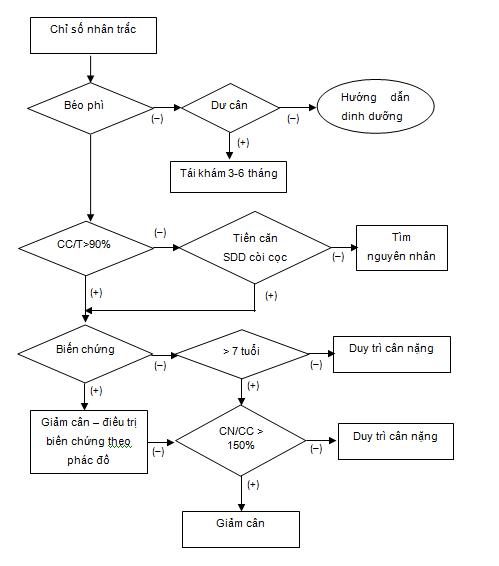 Chú thích : CC/T : Chiều cao/tuổi ; CN/CC : Cân nặng/chiều cao6. Hậu quả của béo phì và thừa cân trẻ emHầu hết các hậu quả lâu dài của trẻ béo phì là dai dẳng cho đến khi thanh niên (70% béo phì trẻ em tồn tại đến người lớn), là loại béo phì khó điều trị, ảnh hưởng nhiều đến sức khỏe. - Người lớn béo phì có tiền sử từ nhỏ, có nguy cơ mắc các bệnh (Cao huyết áp, tai biến mạch não, tăng cholesterol dẫn tới nhồi máu cơ tim, tiểu đường, mắc các bệnh xương khớp. Có nguy cơ cao mắc một số bệnh ung thư, giảm tuổi thọ ở người lớn.- Tỷ lệ mắc bệnh tăng, Ảnh hưởng tâm lý xã hội.- Biến chứng gan và dạ dày- Các biến chứng liên quan đến giải phẫu: Bệnh Blount (một xương dị dạng do phát triển quá mạnh xương chày); dễ bị tổn thương do va chạm như bong gân đầu gối, mắt cá chân.- Biến chứng khác: Ngừng thở khi ngủ, bệnh não là bệnh hiếm gặp liên quan đến tăng áp lực nội sọ não.7. Điều trị béo phì ở trẻ em7.1.Mục tiêu điều trị: để cho trẻ có một cân nặng và sức khoẻ lý tưởng bằng cách là làm chậm tăng cân hoặc ngừng tăng cân.- Kiểm soát và duy trì cân nặng lý tưởng theo chiều cao- Bảo đảm trẻ tăng trưởng tốt theo lứa tuổi- Giảm nguy cơ biến chứng do béo phì7.2. Nguyên tắc:Trẻ em là cơ thể đang phát triển vì vậy điều trị béo phì ở trẻ em không đặt ra vấn đề giảm cân, mà là giảm tốc tăng cân hay tránh tăng cân thêm để đảm bảo sự phát triển chiều cao của trẻ. Cho phép trẻ vẫn tiếp tục tăng trưởng từ từ cùng với cân nặng qua thời gian, điều này có thể kéo dài 1 đến 2 năm hoặc hơn phụ thuộc vào tuổi, cân nặng và cách phát triển của trẻDo đó điều trị béo phì trẻ em gồm 3 vấn đề chính là:- Điều chỉnh chế độ ăn: nhằm giảm năng lượng ăn vào.- Tăng cường hoạt động thể lực: nhằm tăng năng lượng tiêu hao.-Đảm bảo cung cấp đủ vitamin và khoáng chất theo lứa tuổi7.3. Các biện pháp cụ thể:7.3.1. Xây dựng chế độ ăn hợp lý:* Những điều nên làm:- Xây dựng thực đơn khẩu phần ăn cân đối, hợp lý. Phối hợp nhiều loại thức ăn trong một bữa, khẩu phần ăn vẫn phải đủ các chất dinh dưỡng.- Nên uống sữa không đường, trẻ lớn nên uống sữa gầy.- Hạn chế các món quay, xào. Hạn chế mỡ không quá 25-30% tổng năng lượng.- Nên ăn đều đặn các bữa, tránh bỏ bữa.-Không đẻ trẻ quá đói (vì nếu trẻ bị đói, trẻ bị đói trẻ sẽ ăn nhiều hơn vào các bữa sau làm mỡ tích lũy nhanh hơn).- Nên ăn nhiều vào buổi sáng, giảm ăn về buổi chiều và tối.- Nên ăn nhiều rau xanh, hoa quả ít ngọt.- Giảm bớt gạo thay bằng khoai, ngô là những thức ăn cơ bản giàu chất xơ. Chọn ngũ cốc hoặc bánh mỳ có ít hoặc không có chất béo.- Ăn kỹ và cho trẻ ăn chậm, giúp trẻ cảm nhận được no và sẽ ngừng ăn khi no. Nếu ăn quá nhanh thì sẽ ăn nhiều hơn nhu cầu cần thiết.- Gia đình nên ăn cùng nhau bất cứ lúc nào có thể. Tạo ra thời gian trong bữa ăn là thời gian thoái mái, trao đổi và chia sẻ những việc đã xảy ra trong ngày.- Chế độ ăn của trẻ phải cân bằng về năng lượng (calo) để giúp cho sự tăng trưởng và phát triển để có cơ thể khỏe mạnh, ăn đa dạng thức ăn. Không ăn thực phẩm ăn nhanh, nếu có thể không quá 1 tuần/lần. Nên kiểm soát cả những bữa ăn bên ngoài ( ví dụ như ăn ở trường học…) để đảm bảo cân bằng*Những điều không nên làm:- Hạn chế các loại đường , kẹo,sữa đặc có đường .- Tránh cho trẻ nhai kẹo cao su làm cho trẻ lúc nào cũng muốn nhai.- Không nên ăn vào lúc trước khi đi ngủ.-Tăng năng lượng tiêu hao cho hoạt động thể lực: Mục tiêu là trẻ tham gia các hoạt động vừa ít nhất trong 60 phút/ngày, ít nhất 3 ngày/tuần.-Nghiêm cấm trẻ ngồi lâu với các hoạt động tĩnh.- Uống đủ nước để bù lại lượng nước trẻ mất qua mồ hôi trong quá trình luyện tập8. Phòng bệnh- Trẻ nhỏ được bú mẹ đầy đủ, ăn bổ sung hợp lý sẽ ngăn ngừa được béo phì. NCBSM giảm được 5% nguy cơ béo phì cho mỗi tháng em bé được nuôi thêm bằng sữa mẹ.- Giáo dục cho trẻ nếp sống lành mạnh, ăn uống hợp lý.- Hoạt động thể thao đều đặn hàng ngày.- Xem ti vi hay các hoạt động tĩnh không nên quá 7h/ngày. Tránhvừa ăn vừa xem TVThường xuyên theo dõi cân nặng và chiều cao của trẻ để có thể can thiệp kịp thời tránh dẫn đến béo phì.Tài liệu tham khảo:- Phác đồ điều trị viện nhi trung ương  2018ĐAU BỤNG CHỨC NĂNGĐại cương      Đau bụng mãn tính là một triệu chứng phổ biến ở trẻ em. Nguyên nhân thường là cơn đau bụng chức năng khi không có bằng chứng về bất kỳ rối loạn cơ bản nào. Từ Rome IV những trẻ không đủ tiêu chuẩn chẩn đoán chứng khó tiêu chức năng, hội chứng ruột kích thích hay đau bụng migraine sẽ được phân loại là đau bụng chức năng không phân loại khác thay cho thuật ngữ đau bụng chức năng  hoặc hội chứng đau bụng chức năng. Tuy nhiên trong thực hành lâm sàng thuật ngữ đau bụng chức năng vẫn được sử dụng, còn thuật ngữ đau bụng chức năng không phân loại khác thường được sử dụng trong nghiên cứu. Nguyên nhân Nguyên nhân chính xác và cơ chế bệnh sinh của đau bụng chức năng chưa được biết chính xác. Cơ chế sinh lý bệnh chủ yếu của đau bụng chức năng được cho là do tăng nhạy cảm nội tạng, thay đổi nhu động ruột, không dung nạp thức ăn và liên quan tới các yếu tố tâm lý. 3. Chẩn đoán 3.1. Lâm sàng Cần khai thác tần suất, mức độ nghiêm trọng, vị trí và thời gian đau bụng. Trẻ bị đau bụng mãn tính thường có các triệu chứng khác như biếng ăn, buồn nôn, nôn nhiều lần, thay đổi tần suất đại tiện, nhức đầu, đau lưng, đau khớp hoặc các vấn đề về mắt. Các biểu hiện về tâm lý như stress, lo lắng, tiền sử gia đình có người mắc rối loạn tiêu hóa chức năng cần được lưu ý. Gần 50% trẻ bị táo bón chức năng có đau bụng mạn tính nên cần cẩn thận tìm dấu hiệu táo bón. Các triệu chứng báo động nghi ngờ đau bụng do nguyên nhân thực thể gồm giảm cân không có chủ ý, chậm phát triển thể chất, chậm dậy thì, nôn mửa đáng kể, tiêu chảy đáng kể, mất máu qua đường tiêu hóa, sốt không rõ nguyên nhân, phát ban, viêm khớp, hoặc tiền sử gia đình mắc bệnh lý ruột viêm. Các biểu hiện bất thường khi khám bao gồm: khám bụng thấy đau khu trú hạ sườn phải và hố chậu phải, thấy gan lách to hoặc sờ thấy khối ở bụng, đau cột sống và xương sườn, loét miệng, nứt kẽ hậu môn hoặc lỗ rò hậu môn. Khi bệnh nhân có các triệu chứng báo động cần làm các thăm dò sâu hơn. 3.2.Cận lâm sàng     Việc thực hiện nhiều xét nghiệm để loại trừ bệnh thực thể, trước khi chẩn đoán đau bụng chức năng thường thường gây đau, khó chịu cho trẻ và tốn kém. Do đó, điều quan trọng là làm các xét nghiệm chẩn đoán ở mức tối thiểu. - Các xét nghiệm thông thường bao gồm công thức máu toàn phần, chức năng gan, thận, tụy, máu lắng, tổng phân tích nước tiểu, xét nghiệm phân tìm trứng và ký sinh trùng. Giá trị của test dị ứng thức ăn bằng kháng thể IgE và IgG còn gây tranh cãi. - Nhiễm Helicobacter pylori có thể được tìm thấy ở một tỷ lệ nhỏ trẻ có đau bụng tái diễn. - Tuy nhiên không nên làm test chẩn đoán Helicobacter pylori ở trẻ em bị đau bụng khi trẻ có đủ tiêu chuẩn chẩn đoán đau bụng chức năng. - Kém hấp thu lactose cũng thấy trong một nhóm nhỏ trẻ em đau bụng chức năng, nhưng loại bỏ lactose thường không kết quả trong việc giảm đau bụng nên giá trị của xét nghiệm này trong chẩn đoán đau bụng chức năng còn đang tranh cãi.-  Nồng độ calprotectin trong phân là một xét nghiệm hữu ích và không xâm lấn để phân biệt giữa đau bụng chức năng và bệnh lý ruột viêm ở trẻ em. Siêu âm nên được sử dụng ở trẻ em bị đau bụng tái diễn và các triệu chứng lâm sàng không điển hình. Nội soi đường tiêu hóa, sinh thiết và/ hoặc theo dõi pH thực quản thấy bất thường trong 25% đến 56% trường hợp. Tuy nhiên không nên tiến hành các thủ thuật nội soi để loại trừ chẩn đoán bệnh lý ở trẻ khi không có triệu chứng báo động. Đo áp lực dạ dày và trực tràng đang được sử dụng trong các nghiên cứu khoa học để phát hiện tăng nhạy cảm nội tạng. 3.3. Chẩn đoán xác định Tiêu chuẩn ROME IV chẩn đoán đau bụng chức năng:   bệnh nhân phải đau bụng ít nhất 4 lần/tháng, kéo dài trên 2 tháng và bao gồm tất cả các tiêu chuẩn sau: - Tình trạng đau bụng không xuất hiện đơn độc trong các hoạt động sinh lý (ví dụ như ăn, kinh nguyệt). - Không đủ tiêu chuẩn chẩn đoán hội chứng ruột kích thích, chứng khó tiêu chức năng hay đau bụng migraine. - Sau khi làm các thăm dò thích hợp, tình trạng đau bụng không thể được giải thích đầy đủ bởi bất kỳ tình trạng bệnh lý nào. Tuy nhiên, không hiếm khi trẻ đáp ứng tiêu chí của nhiều hơn một rối loạn đau bụng chức năng hoặc có thay đổi từ một rối loạn đau bụng chức năng này sang một rối loạn đau bụng chức năng khác theo thời gian. Lưu ý, một tỷ lệ nhỏ trẻ em, ban đầu được chẩn đoán rối loạn đau bụng chức năng sau đó có sự thay đổi trong chẩn đoán đối với một bệnh thực thể và do đó bắt buộc theo dõi lâm sàng sự thay đổi các triệu chứng.Điều trị4.1. Giáo dục gia đình và bệnh nhân Cần nhấn mạnh với gia đình và bệnh nhân rằng mặc dù cơn đau là có thật, nhưng không có bệnh lý nghiêm trọng hoặc mãn tính nào và đây là nguyên nhân phổ biến nhất gây đau bụng mạn tính ở trẻ em. Các xét nghiệm cho kết quả bình thường có thể hỗ trợ trong việc chấp nhận chẩn đoán rối loạn tiêu hóa chức năng cho cha mẹ và bệnh nhân. 4.2. Xác định và thay đổi các yếu tố stress Mục tiêu quan trọng trong giai đoạn điều trị là xác định, làm rõ các yếu tố stress về thể chất và tâm lý có vai trò quan trọng trong việc khởi phát, làm trầm trọng hoặc duy trì cơn đau. Nhiều bậc cha mẹ cảm thấy khó chấp nhận rằng những yếu tố tâm lý này có thể ảnh hưởng hoặc thậm chí gây đau bụng cho con của họ. 4.3. Can thiệp chế độ ăn uống Các bằng chứng chứng minh hiệu quả của các can thiệp vào chế độ ăn uống là không nhiều. Vai trò của không dung nạp lactose và fructose trong đau bụng chức năng còn chưa rõ. Chưa có nghiên cứu nào chứng minh được hiệu quả của chế độ ăn loại bỏ gluten hoặc FODMAPs (thực phẩm có thể lên men olig-, di-, monosaccharides và rượu) ở trẻ em đau bụng chức năng. Probiotics  Các nghiên cứu không thấy được hiệu quả của probiotics ở trẻ bị đau bụng chức năng. 4.5. Các chế phẩm Serotonergic Serotonin là một chất trung gian chính trong việc điều chỉnh độ nhạy cảm nội tạng và nhu động ruột. Một nghiên cứu cho thấy hiệu quả của chất đối kháng serotonin cyproheptadine trong điều trị đau bụng. 1021 Hiệu quả, khả năng dung nạp và độ an toàn của Citalopram trong điều trị đau bụng chức năng đã được chứng minh. 4.6. Thuốc chống trầm cảm ba vòng Cơ chế tác động của thuốc chống trầm cảm ba vòng bao gồm giảm nhận thức đau trung tâm, thay đổi sinh lý đường tiêu hóa và ảnh hưởng tâm lý. Hiệu quả của amitryptiline trong điều trị đau bụng chức năng còn chưa rõ ràng. 4.7. Các thuốc chống co thắt Mặc dù các thuốc chống co thắt đã được chứng minh là có hiệu quả ở người lớn nhưng lợi ích của mebeverine ở trẻ em là chưa rõ ràng. 4.8. Phương pháp tâm lý Bởi vì trẻ bị đau bụng chức năng có thể có các triệu chứng lo âu và trầm cảm, liệu pháp hành vi nhận thức đã được chứng minh có hiệu quả tốt. Một liệu pháp tâm lý khác là liệu pháp thôi miên đường ruột. Sau điều trị mức độ đau của bệnh nhân giảm đáng kể ở bệnh nhân. Ngoài ra, tác dụng của liệu pháp duy trì lâu dài, lên đến khoảng 5 năm. 4.9. Liệu pháp khác Bao gồm thuốc thảo dược, châm cứu, massage đang được quan tâm bởi có nhiều bệnh nhân khi điều trị với các liệu pháp kể trên vẫn còn triệu chứng đau bụng dai dẳng. Hiệu quả của các phương pháp này chưa rõ ràng và không được khuyến cáo ở trẻ em. Bởi vì đau bụng chức năng có xu hướng mạn tính, lúc tăng lúc giảm và khả năng tự thuyên từ 30 đến 70% nên cần điều trị từng bước với bước đầu tiên là giáo dục, tìm và điều chỉnh các yếu tố stress, can thiệp chế độ ăn uống nếu cần thiết. Khi các triệu chứng vẫn tồn tại hoặc tái xuất hiện, bước tiếp theo có thể thử một trong những phương pháp điều trị tâm lý. Thuốc được sử dụng khi 1022 bệnh nhân không thực hiện các liệu pháp được đề cập ở trên hoặc điều trị không hiệu quảTài liệu tham khảo:- Phác đồ điều trị viện nhi trung ương  2018- Phác đồ điều trị nhi đồng 2 2016CÁC RỐI LOẠN TIÊU HÓA CHỨC NĂNG Ở TRẺ BÚ MẸ VÀ TRẺ TẬP ĐIĐại cương Các rối loạn tiêu hóa chức năng ở trẻ bú mẹ và trẻ tập đi bao gồm các triệu chứng mạn tính, tái diễn theo tuổi không liên quan đến các bất thường về cấu trúc hoặc sinh hóa. Trong phạm vi bài này, chúng tôi áp dụng tiêu chuẩn chẩn đoán của ROM IV bao gồm 7 nhóm. 2. Chẩn đoán      2.1. Lâm sàng  2.1.1. Trớ ở trẻ bú mẹ: Trớ hay gặp ở trẻ bú mẹ, tần suất cao nhất vào lúc 4 tháng tuổi, thường xuất hiện trong và sau bú 2 giờ. Tiêu chuẩn chẩn đoán: bao gồm cả hai tiêu chuẩn sau ở trẻ 3 tuần đến 12 tháng tuổi : - Trớ ≥ 2 lần/ngày kéo dài ≥ 3 tuần. - Không có các biểu hiện: buồn nôn, nôn máu, sặc, ngừng thở, chậm tăng cân, khó ăn hoặc khó nuốt, hoặc hành vi bất thường. Chẩn đoán phân biệt trớ trong bệnh trào ngược dạ dày thực quản khi phối hợp với các biểu hiện hô hấp, tai mũi họng, thần kinh, chậm tăng trưởng, khóc, rối loạn giấc ngủ, trớ có máu hoặc trớ do các nguyên nhân nguy hiểm khác khi có dấu hiệu báo động như nôn dịch mật, nôn máu, sốt, thóp phồng … 2.1.2. Hội chứng nhai lại: Nhai lại là hiện tượng trớ các chất chứa đựng trong dạ dày vào miệng một cách tự động. Nhai lại được đặc trưng bởi trớ hoặc nôn không xảy ra khi ngủ, kết hợp với nhai lại ngoài bữa ăn, thường xảy ra ở trẻ ít được chăm sóc. Tiêu chuẩn chẩn đoán: bao gồm tất cả các tiêu chuẩn sau kéo dài ít nhất 2 tháng: - Lặp lại của việc co cơ thành bụng, cơ hoành và lưỡi. -Trớ dễ dàng các chất chứa đựng trong dạ dày ra khỏi miệng hoặc nhai lại và nuốt lại. - Ít nhất 3 trong số các biểu hiện sau : + Xuất hiện ở trẻ từ 3-8 tháng tuổi. + Không đáp ứng với điều trị chống trào ngược dạ dày thực quản hoặc trớ. + Không đi kèm dấu hiệu nặng. + Không xảy ra khi ngủ hoặc khi trẻ bú mẹ tương tác với môi trường xung quanh. 2.1.3. Hội chứng nôn chu kì Tiêu chuẩn chẩn đoán: bao gồm tất cả các tiêu chuẩn sau: - ≥ 2 giai đoạn nôn nghịch thường liên tục kèm theo buồn nôn hoặc không, kéo dài từ vài giờ đến vài ngày trong vòng 6 tháng. - Các giai đoạn rập khuôn ở mỗi bệnh nhân. - Các giai đoạn rập khuôn bởi hàng tuần đến hàng tháng với sức khỏe bình thường ngoài giai đoạn nôn. Các biểu hiện kèm theo nôn như da xanh, mệt, tăng tiết nước bọt, đau bụng, đau đầu, phân lỏng, sốt, nhịp nhanh, tăng huyết áp, viêm da, tăng bạch cầu, sợ tiếng ồn, ánh sáng và hoặc mùi.   Biến chứng nôn chu kì: rối loạn điện giải, nôn máu, viêm loét thực quản, rách tâm vị, thiếu kali, magie, tăng huyết áp, bài tiết bất thường hoormon chống bài niệu.Co thắt đại tràng ở trẻ bú mẹ      Tiêu chuẩn chẩn đoán: - Đối với lâm sàng bao gồm tất cả các tiêu chuẩn sau: + Trẻ < 5 tháng tuổi từ khi triệu chứng bắt đầu và kết thúc. + Trẻ bú mẹ có biểu hiện các khóc không thể dự phòng hoặc dỗ cho trẻ nín được kèm theo thay đổi hành vi tái diễn và kéo dài, hoặc cáu gắt xảy ra không có nguyên nhân rõ ràng được mô tả bởi người chăm nuôi trẻ. + Không kèm theo chậm tăng cân, sốt hoặc bị ốm. - Đối với tiêu chuẩn chẩn đoán co thắt đại tràng ở trẻ bú mẹ trong các nghiên cứu lâm sàng trẻ cần đáp ứng các tiêu chuẩn chẩn đoán trên và bao gồm cả hai tiêu chuẩn sau:  + Người chăm nuôi mô tả trẻ khóc hoặc thay đổi hành vi kéo dài ít nhất 3 giờ/ngày và kéo dài ít nhất 3 ngày một tuần qua điện thoại hoặc phỏng vấn trực tiếp với nghiên cứu viên hoặc bác sĩ lâm sàng. + Tổng số 24 giờ khóc kết hợp với thay đổi hành vi trong nhóm trẻ bú mẹ được xác nhận có ít nhất 3 giờ được đánh giá bởi ít nhất 1 lần ghi nhật kí hành vi. Các cơn này thường đi kèm tiếng sôi bụng mạnh và ngừng tự nhiên sau vài phút hoặc sau trung tiện. Các biểu hiện sau không phải là triệu chứng của co thắt đại tràng ở trẻ bú mẹ, cần được đánh giá để loại trừ các bệnh lý thực thể: khóc quá mức hoặc the thé, thiếu nhịp điệu về thời gian, xuất hiện sau 4 tháng tuổi, nôn, trớ, tiêu chảy, chậm tăng cân, tiền sử gia đình có bệnh Migrain, ảnh hưởng thuốc từ mẹ và khám lâm sàng bất thường gây ra các nguyên nhân thực thể như ăn quá mức, táo bón, thoát vị bẹn, nứt kẽ hậu môn, nhịp nhanh, chít hẹp bao qui đầu, nhiễm trùng tiết niệu, viêm khớp, viêm tai. 2.1.5. Tiêu chảy chức năng Tiêu chuẩn chẩn đoán: bao gồm tất cả các biểu hiện sau: - Đại tiện ít nhất 4 lần/ngày, phân không thành khuôn. - Biểu hiện kéo dài trên 4 tuần. - Khởi đầu từ 6-60 tháng tuổi. - Không chậm tăng cân nếu được ăn đủ dinh dưỡng. 2.1.6. Khó đại tiện ở trẻ bú mẹ Tiêu chuẩn chẩn đoán: bao gồm cả hai tiêu chuẩn sau ở trẻ dưới 9 tháng tuổi: + Trẻ khóc và căng thẳng ít nhất 10 phút trước khi thành công hoặc không thành công trong việc đại tiện phân mềm.  + Không có vấn đề khác về sức khỏe. 2.1.7. Táo bón chức năng Tiêu chuẩn chẩn đoán: bao gồm ít nhất 2 trong số các tiêu chuẩn sau ở trẻ trong độ tuổi bú mẹ đến 4 tuổi: - Đại tiện hai lần hoặc ít hơn trong 1 tuần. - Bệnh sử về phân ứ đọng quá mức. - Bệnh sử đau khi đại tiện hoặc đại tiện phân rắn - Bệnh sử phân to. - Thăm trực tràng có khối phân lớn. Cần loại trừ các dấu hiệu và triệu chứng báo động trước khi chẩn đoán táo bón chức năng (trình bày trong bài táo bón chức năng). 2.2. Xét nghiệm Không khuyến cáo chỉ định xét nghiệm trong các trường hợp rối loạn tiêu hóa sinh lý. Các xét nghiệm chỉ được thực hiện khi cần thiết khi nghi ngờ các rối loạn tiêu hóa do bệnh lý gây ra. Hội chứng nôn chu kì cần tiến hành các xét nghiệm (Xem thêm trong bài nôn chu kỳ). 3. Điều trị3.1. Trớ ở trẻ bú mẹ - Tư vấn cho gia đình về diễn biến lành tính của trớ để gia đình yên tâm cũng như theo dõi các biểu hiện nguy hiểm. - Lựa chọn núm vú phù hợp về chất liệu và tốc độ chảy sữa. - Kích thích cho trẻ ợ hơi trong bữa ăn, không cho ăn quá nhiều. - Chọn sữa công thức phù hợp như sữa thủy phân hoặc tăng độ quánh. - Nên đặt trẻ ở tư thế nằm ngửa. 3.2. Hội chứng nhai lại ở trẻ bú mẹ Tư vấn giúp tăng cường mối liên hệ tình cảm giữa người chăm nuôi và trẻ cũng như để họ hiểu hơn về nhu cầu dinh dưỡng và tâm sinh lý của trẻ. 3.3. Hội chứng nôn chu kì Mục tiêu điều trị là giảm tần xuất và mức độ nôn, bao gồm (xem thêm trong bài nôn chu kỳ): - Dự phòng các yếu tố khởi phát. - Các thuốc dự phòng nôn xuất hiện. - Các biện pháp hỗ trợ trong giai đoạn nôn: thuốc giảm bài tiết axít, lorazepam, chống trầm cảm, an thần, thuốc chống nôn, truyền dịch,... 3.4. Co thắt đại tràng ở trẻ bú mẹ - Khẳng định với cha mẹ, đây là vấn đề lành tính, không có vấn đề thực thể. Khuyên cha mẹ có thái độ hợp lý để làm yên lòng trẻ (bế trẻ trên tay, đi dạo, hát ru, đưa tay nhẹ nhàng, âm nhạc …), tránh thuốc lá thụ động. - Nếu điều trị không đáp ứng, cần thay đổi chế độ ăn: sữa công thức nghèo lactose hoặc sữa lên men, sữa thủy phân (tiền sử gia đình có cơ địa dị ứng hoặc trẻ bị dị ứng thức ăn). Đánh giá đáp ứng sau vài ngày. - Bổ sung probiotics. 3.5. Tiêu chảy chức năng - Tư vấn cho người chăm sóc trẻ là rất quan trọng. - Tránh uống nước hoa quả và nước có chứa đường fructose. - Dùng sữa ít đường lactose. - Cho trẻ ăn đủ và cân bằng chế độ ăn cho trẻ.3.6. Điều trị khó đại tiện - Không dùng thuốc nhuận tràng. - Hướng dẫn người chăm nuôi các bài tập vật lý trị liệu khi trẻ khó đại tiện. - Hỗ trợ cho trẻ các bài tập làm giãn nở vùng sàn chậu vào thời điểm rặn đại tiện. - Tránh kích thích vào trực tràng vì có thể ảnh hưởng ảnh hưởng không tốt hoặc tạo ra phản xạ có điều kiện, trẻ đợi kích thích mới đại tiện được. 3.7. Táo bón chức năng - Tư vấn kĩ lưỡng cho người chăm nuôi trẻ và trẻ (nếu trẻ có thể nhận thức được). - Can thiệp thay đổi hành vi: tập đại tiện hàng ngày. - Thuốc nhuận tràng (trình bày trong bài táo bón chức năng). 4. Tiến triển- Tiến triển thường lành tính và các biểu hiện thường thuyên giảm khi trẻ lớn hơn. Biểu hiện trớ ở trẻ bú mẹ thuyên giảm 90% lúc 12 tháng tuổi. Nhai lại thuyên giảm phụ thuộc vào người chăm nuôi trẻ. - Nôn chu kỳ thường thuyên giảm khi trẻ lớn hơn, tuy nhiên một số trường hợp kéo dài hoặc chuyển sang đau bụng hoặc đau đầu Migraine. - Tiêu chảy chức năng thường thuyên giảm khi trẻ 60 tháng tuổi. - Khóc khi đại tiện ở trẻ bú mẹ thường thuyên giảm lúc 9 tháng tuổi. - Táo bón chức năng thường thuyên giảm trước 2 tuổi.Tài liệu tham khảo:- Phác đồ điều trị viện nhi trung ương  2018- Phác đồ điều trị  nhi đồng 2 2016TIẾP CẬN CHẨN ĐOÁN NÔN1.Đại cương Định Nghĩa: Nôn là sự tống xuất hoàn toàn hay một phần chất chứa trong dạ dày ra ngoài qua đường miệng, có kết hợp sự co thắt cơ bụng và cơ thành ngực.Nôn trớ là sự quay trở lại của thức ăn ở dạ dày lên miệng mà không có sự co thắt cơ bụng và cơ hoành.Nguyên nhânNôn có thể là triệu chứng của nhiều bệnh lý ở nhiều cơ quan khác nhau. Cần lưu ý một số nguyên nhân cần can thiệp khẩn cấp nhƣ: lồng ruột, tắc ruột, viêm ruột thừa, viêm não, viêm màng não. Nôn cũng gây ra những biến chứng nguy hiểm như: sốc, rối loạn điện giải, toan kiềm.Lâm sàngHỏi bệnhThời điểm xuất hiện: nôn mới đây hay đã lâu, nôn ngay sau sanh hay sau  sinh một khoảng thời gian vài tuần.Số lần nôn: không biểu hiện mức độ nặng của bệnh. Tuy nhiên, cần  lưu ý nếu bệnh nhân nôn tất cả mọi thứ.Cách nôn: nôn thụ động hay nôn vọt.Có liên quan đến bữa ăn, tư thế, sau ho.Tính chất dịch ói:+ Nôn muộn sau bữa ăn, chứa thức ăn chưa tiêu hóa: gợi ý nguyên nhân tắc đường thoát của dạ dày: hẹp phì đại môn vị, biến dạng môn vị do sẹo loét hành tá tràng+ Dịch ói có màu vàng hoặc xanh, kèm đau bụng cơn: gợi ý nguyên nhân tắc nghẽn sau tá tràng (màng chắn tá tràng, lồng ruột, tắc ruột, hội chứng động mạch mạc treo tràng trên, tắc ruột do dính, thoát vị nghẹt)+ Nôn dịch nâu, ói máu: các bệnh lý có tổn thương niêm mạc (viêm thực quản trào ngược, viêm loét dạ dày tá tràng, hội chứng Mallory-Weiss, dị ứng sữa)Triệu chứng đi kèm:+ Triệu chứng tiêu hóa: đau bụng cơn, tiêu chảy, tiêu máu+ Triệu chứng ngoài đường tiêu hóa: sốt, đau đầu, ho, khò khè kéo dàiChế độ dinh dưỡng: sữa công thức hay sữa mẹCác thuốc đã dùng (corticoid, antihistamin, morphine)Tiền căn bản thân và gia đình: tiền căn dị ứng, suyễn, mề đay, đau đầu Migraine, động kinh, chấn thương đầu, tiền căn sản khoa.Triệu chứng thực thểDấu hiệu toàn thân:+ Tình trạng mất nước: da khô, sụt cân, tiểu ít, mắt trũng, dấu véo da  mất chậm+ Dấu hiệu toan chuyển hóa: thở nhanh sâu.Khám bụng:	+ Tìm dấu chướng bụng, dấu rắn bò, giảm hoặc mất nhu động ruột (gặp trong tắc ruột)+ Phản ứng thành bụng (viêm phúc mạc), sờ thấy u lồng, khối u+ Thăm trực tràng phân có máu (lồng ruột, viêm ruột), đau túi cùng (viêm ruột thừa, viêm phúc mạc: chỉ có ý nghĩa với trẻ lớn, hợp tác)+ Gan lách to+ Khối thoát vị, vết mổ cũCác triệu chứng ngoài đường tiêu hóa:+ Triệu chứng thần kinh: thóp phồng, cổ gượng, dấu hiệu thần kinh định vị, dấu tăng áp lực nội sọ (mạch chậm, huyết áp tăng), tật đầu to, tật đầu nhỏ, tăng hoặc giảm trƣơng lực cơ, đồng tử giãn hay đồng tử không đều hai bên.+ Bất thường cơ quan sinh dục (không rõ ràng giới tính), da sậm màu: tăng sinh tuyến thượng thận bẩm sinh.Cận lâm sàng Huyết đồ: tìm dấu hiệu thiếu máu, dấu hiệu nhiễm trùng. Sinh hóaUre, creatinin, ion đồ, khí máu động mạch (trong các trường hợp nôn nghiêm trọng, nôn kéo dài, nôn chu kỳ): tìm dấu hiệu rối loạn nước và điện giải.Amylase, lipase: viêm tụySGOT, SGPT, GGT, bilirubin: chẩn đoán các bệnh lý gan mật.Chẩn đoán hình ảnhSiêu âm bụng: chẩn đoán lồng ruột, tắc ruột, viêm phúc mạc, hẹp phì đại môn vị, viêm tụy, đánh giá gan và gan và đường mật.X-quang bụng đứng không chuẩn bị: chẩn đoán tắc ruột, lồng ruột giai đoạn muộn (mực nước hơi).TOGD: tìm các bất thường giải phẫu: màng chắn, ruột xoay bất toàn.Nội soi tiêu hóa: chẩn đoán viêm dạ dày tá tràng, viêm ruột mạn, trào ngược dạ dày thực quản có biến chứng, viêm thực quản eosinophile.CT scan bụng: hội chứng động mạch mạc treo tràng trên.CT não: khối choán chỗ trong não, xuất huyết não, màng não.EEG: chẩn đoán động kinh.Các thủ thuậtSoi đáy mắt: tìm dấu hiệu phù gai thị, xuất huyết, xuất tiết võng mạcChọc dò tủy sốngMột số xét nghiệm khácSoi phân tìm HC, BC, ký sinh trùngCấy phânTổng phân tích nước tiểu, cấy nước tiểuXét dịch não tuỷChẩn đoán nguyên nhânTiêu chuẩn nhập việnCó dấu hiệu nguy hiểm toàn thânNghi ngờ bệnh lý tắc nghẽnNôn có máuNôn tất cả mọi thứ không ăn uống được9.Điều trịXử trí cấp cứu (ngay khi bé nôn)Đặt trẻ nằm đầu thấp, nghiêng một bên, làm sạch mũi miệng.Nếu bé không khóc, tím, giảm trương lực cơ thì tiếp tục hút mũi, đặt bé nằm sấp vỗ lưng bé.Điều trị nâng đỡĐiều trị các biến chứng của nôn như mất nước, rối loạn điện giải,  kiềm toan, suy dinh dưỡng.Trường hợp nôn có mật, hoặc nghi ngờ tắc ruột, bụng chướng cần  đặt sonde dạ dày, nhịn ăn, nuôi ăn TM.Thuốc chống nôn: Promethazine, Dimenhydrate, Metopramide, Domeperidone có thể có ích cho những bệnh nhân nôn dai dẳng để giảm các hậu quả chuyển hóa và dinh dưỡng, trong trường hợp say tàu  xe, hậu phẫu, Nôn chu kỳ, các rối loạn vận động đường tiêu hóa. Tuy nhiên, không nên sử dụng thuốc chống ói mà không rõ nguyên nhân ói, ói do nguyên nhân ngoại khoa, do tổn thương sọ não.Điều trị nguyên nhân: tùy theo nguyên nhân.Hướng dẫn người thân10.1Các dấu hiệu phải đưa bé đi khám ngayNôn ói tất cả mọi thứDịch ói có màu vàng, xanh, ói có máuBé uống háo hức hoặc không uống đượcTiêu phân có máuLi bì hoặc kích thíchChế độ dinh dưỡngChia nhỏ bữa ăn, ăn từng ít mộtDuy trì chế độ ăn theo lứa tuổi của béTài liều tham khảo: phác đồ bệnh viện nhi đồng 2                     ĐAU BỤNG CẤP TÍNH ĐỊNH NGHĨA VÀ NGUYÊN NHÂNĐau bụng cấp là những cơn đau vùng bụng từ nhẹ đến dữ dội, thường xảy ra đột ngột. Đây là triệu chứng thường gặp và không đặc hiệu ở trẻ em, có thể là biểu hiện của nhiều bệnh lý nội và ngoại khoa từ nhẹ đến nặng.2.Lâm sàng2.1Bệnh sửĐặc điểm cơn đau: khởi phát (từ từ, đột ngột), vị trí, kiểu đau (từng cơn, âm ỉ, co thắt), hướng lan (khu trú, lan tỏa), yếu tố giảm đau (sau đi tiêu, tƣ thế chổng mông, sau nôn ói,…). Ở trẻ nhỏ, đau bụng có thể biểu hiện bằng các cơn khóc thét kéo dài, bú kém, kích thích,…+ Viêm ruột thừa: đau quanh rốn, lan hố chậu phải+ Xoắn buồng trứng, tinh hoàn: đau đột ngột, khu trú, dữ dội+ Lồng ruột: đau từng cơn, co thắt+ Viêm dạ dày ruột: đau mơ hồ, lan tỏa+ Viêm túi mật, gan: đau hạ sườn phải+ Viêm loét dạ dày tá tràng: đau thượng vị, khu trú + Viêm tụy: đau quanh rốn, thượng vị âm ỉ, lan sau lưng-	Triệu chứng đi kèm:+ Toàn thân: sốt, mệt mỏi+ Đau họng+ Nhức đầu: nhiễm siêu vi, viêm họng+ Nôn: cần loại trừ xoắn ruột (nôn dịch mật ở trẻ sơ sinh), lồng ruột ở nhũ nhi, viêm ruột thừa+ Tiêu chảy: thường gặp trong viêm dạ dày ruột, nhiễm trùng tiểu, lồng ruột (tiêu máu ở nhũ nhi) hay viêm ruột, bệnh Crohn, hội chứng urê huyết tán huyết (tiêu đàm máu)+ Ho, thở nhanh, đau ngực: trong viêm phổi+ Tiểu lắt nhắt, tiểu gắt, tiểu khó trong nhiễm trùng tiểu hay tiểu nhiều, khát nước trong nhiễm toan ceton tiểu đƣờng+ Tiểu máu: trong sỏi hệ niệu, HenochSchonlein, hội chứng tán huyết urê huyết cao+ Đau khớp: Henoch Schonlein2.2 Tiền sửPhẫu thuật ở bụng: gợi ý tắc ruột do dính, Hirschsprung.Chấn thương bụngBệnh nội khoa: tiểu đường, hội chứng thận hưPhụ khoa: kinh nguyệt, huyết trắngThuốc đã dùngĐau tương tự trước đây2.3. Khám lâm sàng Tổng trạng:+ Dấu hiệu giảm thể tích, mất nước: chấn thương bụng, xoắn ruột, lồng ruột, viêm phúc mạc.+ Vàng da: bệnh lý gan, tán huyết.Sinh hiệu:+ Sốt gợi ý bệnh nhiễm trùng: viêm ruột thừa, viêm dạ dày ruột, viêm họng, nhiễm trùng tiểu…+ Thở nhanh: viêm phổi, toan chuyển hóa (trong nhiễm toan ceton, viêm dạ dày ruột kèm mất nước, viêm phúc mạc, tắc ruột…)+ Huyết áp thấp: xuất huyết do chấn thương bụng, xoắn ruột, tắc ruột, lồng ruột, viêm phúc mạc ruột thừa.Khám bụng (cần loại trừ bụng ngoại khoa):+ Bụng chướng+ Nhu động ruột+ Vị trí đau+ Dấu hiệu viêm phúc mạc+ Thăm trực tràngKhám tổng quát:+ Tai mũi họng : viêm họng+ Hô hấp: ran phổi, viêm phổi+ Tim mạch: nhịp tim nhanh, tiếng cọ màng tim, gallop, âm thổi,… viêm cơ tim, viêm màng ngoài tim+ Niệu dục: phù nề, sưng nóng, thoát vị nghẹt, xoắn tinh hoàn+ Da niêm: ban, bầm da, chấm xuất huyết, vàng da.Cận lâm sàngHuyết đồ-Bạch cầu: tăng gợi ý bệnh lý viêm hay nhiễm trùng, tăng > 20.000/mm3 viêm ruột thừa, viêm phổi, áp-xe.-Hematocrit: thấp gợi ý xuất huyết, kèm giảm tiểu cầu trong hội chứng tán huyết urê huyết cao.3.2 Sinh hóaTăng men gan, lipase, amylase: gợi ý viêm gan, viêm túi mật, viêm  tụyToan chuyển hóa: mất nƣớc, nhiễm toan ceton, tắc ruột, viêm phúc mạcĐường huyết tăng: gợi ý nhiễm toan cetonIon đồ, chức năng thận3.3 Nước tiểu: tổng phân tích nước tiểuTiểu máu: sỏi niệu, Henoch Schonlein, nhiễm trùng tiểu, hội chứng  tán huyết urê huyết caoTiểu mủ: nhiễm trùng tiểuTiểu đạm: hội chứng thận hưTiểu đường, ceton: nhiễm toan ceton tiểu đườngX-quangX-quang bụng: dấu tắc ruột (mực nước hơi, quai ruột giãn), thủng tạng rỗng (hơi tự do), dị vật (sỏi cản quang thận, túi mật,…)X-quang ngực: viêm phổi3.5 Siêu âm bụngChẩn đoán lồng ruột, viêm ruột thừa, xoắn ruột do xoay ruột bất toàn, viêm tụy, bệnh lý hệ niệu dục (sỏi niệu, xoắn tinh hoàn, buồng trứng, u nang buồng trứng vỡ, thai ngoài tử cung,…).Siêu âm bụng bình thường không loại trừ lồng ruột, viêm ruột thừa, xoắn ruột.3.6 CT scan bụngGiúp chẩn đoán viêm tụy, khối u ở bụng, áp-xe ổ bụng, viêm ruột thừa khó, túi thừa Meckel.Chẩn đoánDựa vào hỏi bệnh sử, thăm khám và các xét nghiệm (xem lưu đồ chẩn đoán).Điều trịĐiều trị theo nguyên nhân, tránh dùng thuốc giảm đau khi chưa loại trừ nguyên nhân ngoại khoa.Tiêu chuẩn nhập việnHầu hết các đau bụng cấp cần được nhập viện theo dõi nếu chưa loại trừ  được nguyên nhân ngoại khoa.LƯU ĐỒ LƯỢNG GIÁ LÂM SÀNGTham khảo phác đồ nhi đồng 2ĐAU BỤNG MẠN Đại cươngTheo Apley, đau bụng mạn được định nghĩa khi có ít nhất ba cơn  đau trong ít nhất 3 tháng gây ảnh hưởng đến sinh hoạt.Theo Rome, đau bụng mạn được định nghĩa khi có đau ít nhất một lần mỗi tuần trong ít nhất 2 tháng.Nguyên nhân thường gặp nhất là đau bụng chức năng. Từ “chức năng” được dùng trong chuyên khoa tiêu hoá khi không tìm thấy nguyên nhân do bất thường giải phẫu học, nhiễm trùng, viêm hoặc sinh hoá.Lâm sàngKhám lâm sàng bình thường, không có đề kháng ở bụng và không có dấu hiệu báo động của tổn thừơng thực thể giúp gợi ý cho chẩn đoán đau bụng mạn chức năng.Các dấu hiệu cảnh báo nguyên nhân thực thể gây đau bụng mạn:Qua khai thác bệnh sửTuổi < 5 tuổiĐau ngoài điểm quanh rốnCơn đau thức giấc buổi tốiNôn mửa nặngSụt cân không rõ nguyên nhânĐường tăng trưởng đi xuốngNôn máu, tiêu máuTiêu chảy kéo dài nặngTiểu khó, tiểu máuKhó nuốtĐau khớpSốt không giải thích đượcTiền sử gia đình có người bệnh viêm ruột mạn, ung thư dạ dày2.2 Dấu hiệu cảnh báo nguyên nhân thực thể ở trẻ đau bụng mạnẤn đau 1/4 trên phải hoặc 1/4 dưới phảiSờ thấy khối ở bụngGan toLách toẤn đau trên cột sống hoặc góc sườn cột sống.Bất thường quanh hậu môn: rò, nứt hậu môn.Các dấu hiệu thực thể bất thường khác: són phân,…2.3 Dấu hiệu CLS cảnh báo nguyên nhân thực thể ở trẻ đau bụng mạnMáu ẩn trong phân (+)Tốc độ lắng máu tăngBC/máu tăngThiếu máuGiảm albumin/máu3.Tiêu chuẩn chẩn đoán và các thể đau bụngTheo tiêu chuẩn Rome, trẻ đau bụng mạn có thể phân ra bốn nhóm biểu  hiện lâm sàng:3.1Đau bụng mạn vùng thượng vị - Khó tiêu chức năngTiêu chuẩn được áp dụng khi có ít nhất đau một lần mỗi tuần trong ít nhất 2 tháng trước khi chẩn đoán3.2.Đau bụng mạn kèm rối loạn đại tiện-Hội chứng ruột kích thíchTiêu chuẩn được áp dụng khi có ít nhất đau một lần mỗi tuần trong ít nhất 2 tháng trước khi chẩn đoán.3.3.Đau bụng bột phát riêng rẽ - Đau bụng chức năngTiêu chuẩn được áp dụng khi có ít nhất đau một lần mỗi tuần trong ít  nhất 2 tháng trước khi chẩn đoán.3.4.Cơn đau bụng cấp có chu kỳ - Migraine bụng4.Phòng ngừa4.1.Cách tiếp cận điều trịCần quan tâm đến ý kiến của bệnh nhân và gia đình khi chọn lựa phương pháp điều trị.Khởi đầu hợp lý là đề xuất với bệnh nhân liệu pháp nhận thức hành vi hoặc tự kiểm soát cơn đau như: thư giãn, phản hồi sinh học,…Điều trị bằng thuốc cho những bệnh nhân thất bại với điều trị bảo tồn hoặc không thích áp dụng phương pháp trên.4.2.Biến đổi các yếu tố khởi phát đauMục tiêu đầu tiên là nhận biết, làm rõ, và làm thay đổi các yếu tố có thể làm khởi phát, gia tăng hoặc duy trì cơn đau như:+ Những biến cố gây căng thẳng tâm lý và thực thể xảy ra cùng lúc trong đời sống.+ Những yếu tố gây căng trong lòng ruột: nuốt khí, táo bón, không dung nạp lactose, thức ăn có nhiều gia vị, viêm dạ dày do H. pylori, bệnh Celiac, hoặc dùng thuốc.Cần chú ý các dấu hiệu rối loạn tâm thần có thể góp phần vào bệnh sinh của triệu chứng đau: suy giảm khả năng tập trung/tăng hoạt động, lo âu hoặc trầm cảm sẽ ảnh hưởng bất lợi trong việc kiểm soát đau.4.3.ThuốcKháng acid, đối kháng thụ thể H2, ức chế bơm protonProkinetic: Metoclopramide, Domperidone, Cisapride, chất đồng vận MotilinThuốc an thần và chống lo âuThuốc chống trầm cảmChất ức chế tái hấp thu serotonin chọn lọcKháng thụ thể 5-HT3 (5-HT3 Receptor Antagonists): AlosetronChất đồng vận 5-HT4 (5-HT4 Receptor Agonists): TegaserodCyproheptadine, PropranololChất đối kháng serotonin: Pizotifen4.4.Nâng đỡ tâm lýKhám tâm lý hoặc tâm thần Nhi khoa khi nhận thấy gia đình kém thích nghi hoặc những cố gắng thay đổi môi trường vẫn không thể đưa trẻ về cuộc sống bình thường.Tâm lý liệu pháp là một phần của trị liệu đa chuyên khoa, giúp bệnh nhân kiểm soát các triệu chứng đau tốt hơn.5.Hướng dẫn người nhàĐiều quan trọng là làm biến đổi các yếu tố làm gia tăng triệu chứng đau.Cần có sự hợp tác giữa gia đình và nhà trường để nâng đỡ trẻ.Nếu triệu chứng đau xảy ra liên tục, vẫn cho trẻ đi học đều đặn, tham gia các hoạt động ở lớp. Trong một số trường hợp, thầy thuốc cần liên hệ với thầy cô giáo để giải thích tính chất của vấn đề.Trong gia đình, nên ít chú ý trực tiếp vào triệu chứng đau.Đau bụng chức năng có khuynh hướng phát triển mạn tính, khi tăng khi giảm, nên hầu như không có một liệu pháp nào kiểm soát được bệnh nhanh chóng. Rất thường hay bị phản tác dụng khi mong muốn “điều trị hết” các triệu chứng. Cách tiếp cận tốt nhất đối với trẻ đau bụng chức năng là cố gắng đưa trẻ trở lại sinh hoạt bình thường. Khuyến khích trẻ tiếp tục đến trường cùng với khen thưởng trẻ, tránh giữ trẻ ở nhà và tránh cho nghĩ học kéo dài là những khuyến cáo cần quan tâm.Tài liệu tham khảo:- Phác đồ điều trị nhi đồng 2 2016                                   BỆNH VIÊM TỤY CẤP Ở TRẺ EM1.Đại cương Viêm tụy  là tình trạng viêm dẫn đến sự tiêu hủy tụy do sự gia tăng các enzyme tụy lan đến các cơ quan xung quanh tụy hoặc cơ quan xa. Viêm tụy cấp là tình trạng viêm của tụy, thường là tự giới hạn với các biểu hiện buồn nôn, nôn, đau bụng thượng vị và tăng các enzym amylase và lipase huyết thanh. 2. Nguyên nhân2.1. Viêm tụy cấp do nguyên nhân nhiễm trùng - Virus: quai bị, Enterovirus, Epstein barr virus, virus viêm gan A, viêm gan B, CMV, Rubella, thủy đậu, influenza, HIV … - Ký sinh trùng: giun đũa, sán lá gan nhỏ. - Vi khuẩn: E. coli, thương hàn. 2.2. Viêm tụy cấp do bệnh lý đường mật, tụy - Sỏi mật, bùn mật, viêm xơ hóa đường mật, rối loạn chức năng cơ vòng Oddi. - Bất thường cấu trúc đường mật: u nang ống mật chủ, giãn đường mật. - Bất thường cấu trúc giải phẫu tụy: loạn sản, thiểu sản tụy, tụy đôi (Pancreas divisum), tụy nhẫn… - Bất thường chức năng đường mật tụy, nang giả tụy. 2.3. Viêm tụy cấp do thuốc  - Thuốc chống động kinh: valproic acid. - Thuốc lợi tiểu: furosemide, chlorthiazide. - Thuốc kháng sinh: sulfonamide, tetracycline. - Thuốc chống viêm steroid và non - steroid. - Thuốc khác: estrogen, methyldopa, azathioprine, L - asparaginase, mercaptopurine, mesalamine. 2.4. Viêm tụy cấp do chấn thương - Chấn thương bụng. - Viêm tụy sau phẫu thuật mở ổn bụng vùng mật tụy. - Nội soi và các thủ thuật xâm nhập: viêm tụy sau chụp mật tụy ngược dòng qua nội soi (ERCP). - Bỏng. 2.5. Viêm tụy cấp do các bệnh chuyển hóa - Rối loạn chuyển hóa lipid: tăng lipid máu, tăng triglyceride, giảm lipoproteinlipase. - Rối loạn dự trữ glycose. - Rối loạn chuyển hóa porphyrin. - Tăng canci máu. - Thiếu alpha 1 antitrypsin. - Cường tuyến cận giáp. - Tiểu đường. 2.6. Viêm tụy cấp do các bệnh hệ thống - Lupus ban đỏ hệ thống.  - Hội chứng huyết tan ure huyết cao. - Viêm nút quanh động mạch. - Kawasaki. 2.7. Viêm tụy cấp do nguyên nhân di truyền 2.8. Viêm tụy tự miễn2.9. Viêm tụy cấp không rõ nguyên nhân Chiếm 25% các trường hợp viêm tụy cấp. 3. Chẩn đoán3.1. Triệu chứng lâm sàng - Đau bụng dữ dội, đột ngột thượng vị có thể lan ra sau lưng, đau quanh rốn hoặc hạ sườn phải xuất hiện sau bữa ăn nhiều mỡ, đạm. - Đau bụng kéo dài kèm theo chướng và u bụng cần lưu ý nang giả tụy. - Nôn: thường xảy ra sau đau, có thể nôn nhiều; nôn dịch mật hoặc máu trong trường hợp nặng. - Bụng chướng nhẹ, ấn đau vùng thượng vị, nhưng mềm và ít có phản ứng thành bụng. - Ấn điểm sườn lưng đau. - Bụng chướng, gõ vang vung giữa bụng hoặc đục vùng thấp khi có tràn dịch màng bụng. - Có thể kèm theo vàng da do viêm, phù nề đường mật hoặc khối u vùng hạ sườn phải trong viêm tụy do các bệnh lý đường mật, u nang ống mật chủ. - Có thể kèm theo bí trung đại tiện và tiêu chảy. Nhu động ruột giảm hoặc mất do liệt ruột. - Viêm tụy nặng có hoại tử tụy: dấu hiệu Cullen hoặc dấu hiệu Grey Turner. - Các triệu chứng toàn thân: mạch nhanh nhỏ, huyết áp tụt, hoảng hốt lo sợ hoặc mê sảng, sốt cao hoặc các biểu hiện nhiễm trùng khi có hoại tử tụy, tràn dịch màng phổi, khó thở, suy hô hấp, suy thận… - Có thể có kèm theo các tiền sử mắc quai bị, bệnh tụy trong gia đình, chấn thương hoặc phẫu thuật bụng, bệnh lý hệ thống, chuyển hóa hoặc thủ thuật chụp mật tụy ngược dòng qua nội soi. 3.2. Triệu chứng cận lâm sàng - Nồng độ amylase huyết thanh tăng gấp 3 lần giá trị trên của bình thường. - Nồng độ amylase niệu tăng cao gấp 5 lần bình thường (bình thường 100 - 300 UI/l). - Định lượng lipase máu: thường tăng nhanh trong 4 - 8 giờ sau khởi phát bệnh, đạt nồng độ cao nhất sau 24 giờ và trở về bình thường sau 8 - 14 ngày. - Siêu âm bụng: tụy tăng kích thước, phù nề tụy, giảm mật độ siêu âm hoặc có dịch, nang, hoại tử hoặc xuất huyết trong tụy. Có thể gợi ý nguyên nhân viêm tụy cấp do bệnh lý đường mật. - CT scanner ổ bụng: chẩn đoán xác định viêm tuỵ, chẩn đoán thể viêm tụy cấp và các biến chứng. - MRI mật tụy (Magnetic Resonance Cholangiopancreatography). - Chụp mật tụy ngược dòng qua nội soi (Endoscopic retrograde cholangiopancreatophy) xác định các nguyên nhân hiếm gặp: bất thường đường mật - tụy, sỏi, ống tụy phụ, tụy đôi, tụy nhẫn, u nang ống mật chủ…. - Siêu âm nội soi (Endoscopic Ultrasonography): chẩn đoán nguyên nhân, biến chứng và xác định mức độ nặng cùa viêm tụy cấp. - Các xét nghiệm khác: + Công thức máu, CRP tăng khi có biến chứng nhiễm khuẩn. + Sinh hoá máu: ure, creatinin tăng, Albumin máu, Canci máu giảm. + LDH máu tăng. + Có thể có tăng glucose máu. + Trường hợp nặng như viêm tụy hoại tử có thể có rối loạn đông máu. 3.3. Chẩn đoán xác định Khi có 2 trong 3 dấu hiệu sau: - Đau bụng cấp vùng thượng vị. - Amylase hoặc lipase tăng gấp 3 lần bình thường. - Siêu âm: tụy phù nề tăng kích thước và giảm mật độ siêu âm. 3.4. Chẩn đoán thể bệnh - Viêm tụy cấp: viêm cấp tính của tụy. - Viêm tụy cấp thể nhẹ: suy chức năng của một cơ quan và có đáp ứng tốt với điều trị hồi phục nước và điện giải ban đầu. - Viêm tụy cấp thể nặng: suy tuần hoàn: huyết áp tâm thu giảm < 90 mmHg; suy hô hấp: PaO2 < 60 mmHg; xuất huyết tiêu hóa trên và/hoặc có biến chứng tại chỗ như hợi tử, áp xe hoặc nang giả tụy. 3.5. Chẩn đoán phân biệt Tắc ruột cấp, viêm, loét dạ dày tá tràng, nhồi máu mạc treo, thủng tạng rỗng, viêm túi mật cấp tính. 4. Điều trị4.1. Nguyên tắc điều trị  - Cho tụy nghỉ ngơi, giảm bài tiết để ngăn cản quá trình tự tiêu của tuyến tụy. - Theo dõi, phát hiện và điều trị biến chứng. - Điều trị nguyên nhân. 4.2. Điều trị cụ thể 4.2.1. Cho tụy nghỉ ngơi, giảm bài tiết - Cho trẻ nằm nghỉ ngơi tại giường, nhịn ăn hoàn toàn và nuôi dưỡng qua đường tĩnh mạch. - Đặt sonde hút dịch dạ dày nếu bụng chướng. - Sử dụng thuốc kháng acid để ngăn ngừa loét dạ dày tá tràng do stress. - Somatostatin 1 - 10 g/kg/24 giờ truyền tĩnh mạch chậm. 4.2.2. Theo dõi, phát hiện và điều trị các biến chứng - Theo dõi phát hiện các biến chứng dựa theo bảng điểm đáng giá độ nặng của viêm tụy cấp của trẻ em của De Banto: + Tuổi < 7 tuổi: 1 điểm. + Cân nặng < 23 kg: 1 điểm. + Bạch cầu lúc nhập việm > 18500 tb/mm3 : 1 điểm. + LDH lúc nhập viện > 200 UI/l: 1 điểm. + Lượng dịch bù trong 48h đầu >75 ml/kg/48h: 1 điểm. + Ure máu tăng > 5 mg/dl trong 48 giờ: 1 điểm. + Albumin máu sau 48 giờ nhập viện < 26 g/l: 1 điểm. - Phát hiện các biến chứng: suy hô hấp, suy thận, sốc. - Điều chỉnh rối loạn nước, điện giải và thăng bằng kiềm toan.  - Giảm đau nếu trẻ đau nhiều bằng meperidine 1- 2 mg/kg/ngày tiêm bắp hoặc tĩnh mạch. - Siêu âm định kỳ 3 - 4 ngày/lần để phát hiện các biến chứng viêm tụy hoại tử, xuất huyết, nang giả tuy hoặc áp xe. 4.3. Điều trị nguyên nhân Hội chẩn ngoại khoa và chỉ định điều trị ngoại khoa trong các trường hợp: - Viêm tụy hoại tử xuất huyết. - Sỏi mật, giãn đường mật, u nang ống mật chủ. - Bất thường cấu trúc mật tụy. - Biến chứng của viêm tụy cấp: viêm tụy hoại tử, viêm phúc mạc do hoại tử tụy, viêm tụy xuất huyết, nang giả tụy. - Viêm tuỵ kéo dài không đáp ứng với điều trị nội khoa. 5. Tiến triển và biến chứng- Viêm tụy hoại tử. - Viêm phúc mạc do hoại tử tụy. - Viêm tụy xuất huyết. - Nang giả tụy. - Viêm tuỵ kéo dài không đáp ứng với điều trị nội khoa.Tài liệu tham khảo:- Phác đồ điều trị viện nhi trung ương  2018Chương 5. TIÊU HÓA – DINH DƯỠNGTiêu chảy cấpTiêu chảy kéo dàiTáo bónNhiễm ký sinh trùng đường ruột ở trẻ emBệnh trào ngược dạ dày thực quảnXuất huyết tiêu hóaLoét dạ dày tá tràng ở trẻ emPhác đồ điều trị viêm loét dạ dày Helicobacte Pylori tại bệnh việnBệnh suy dinh dưỡng do thiếu Protein – Năng lượng Bệnh còi xương do thiếu Vitamin D ở trẻ em  Béo phì ở trẻ em Đau bụng chức năngCác rối loạn tiêu hóa chức năng ở trẻ bú mẹ và trẻ tập đi Tiếp cận chẩn đoán nônĐau bụng cấp Đau bụng mạnBệnh viêm tụy cấp ở trẻ eKhông mất nướcCó mất nướcMất nước nặngMất nước3 - 5% 50 ml/kg6 - 9% 50 - 100 ml/kg≥ 10% 100 - 120 ml/kgToàn trạngBình thườngVật vã, kích thíchMệt lả, li bì, hôn mêKhát nướcBình thườngHáo hứcKhông uống được, uống kémMắtBình thườngTrũngRất trũngThóp trướcBình thườngTrũngRất trũngNước mắtBình thườngKhôngKhôngNiêm mạc miệngƯớtKhôRất khôNếp véo daBình thườngMất chậmMất rất chậmNước tiểuGiảm nhẹGiảm nhẹThiểu, vô niệuSốcKhôngKhôngSốcTuổiLượng ORS cho uốngLượng ORS cần cung cấpsau mỗi lần đi ngoàiđể dùng tại nhà  < 24 tháng50-100 ml500ml/ngày  2t- 10 tuổi100-200 ml1000ml/ngày  10 tuổi trở lên              uống cho đến khi hết khát  10 tuổi trở lên              uống cho đến khi hết khát               2000 ml/ngày              Tuổi Lúc đầu 30ml/kg trongSau đó 70ml/kg trong            < 12 tháng               1 giờ              5 giờ      Bệnh nhân lớn hơn              30 phút            2giờ30 phútNguyên nhânKháng sinh lựa chọnKháng sinh thay thếTảErythromycin 12,5mg/kg xTetracyclin   12,5mg/kg   x   44 lần/ngày x 3 ngàylần/ngày x 3 ngàyAzithromycin 10mg/kg x 1 lần/ngày x 3 ngày hoặc liều đơn 20mg/kg/24hLỵ trực khuẩnBactrim (biseptol) 60 mg/kg/ngày chia 2 lần x 5 ngàyCiprofloxacin  15mg/kg/lầnPivmecillinam 20mg/kg/lần x 4x 2 lần/ngày x 3 ngàylần/ngày x 5 ngàyCeftriaxon tiêm bắp hoặc tĩnhmạch 50–100mg/kg/ngày x 2 –5 ngàyCampylorbacterAzithromycin 6 – 20mg/kg x 1 lần/ngày x 1-5 ngàyAzithromycin 6 – 20mg/kg x 1 lần/ngày x 1-5 ngàyLỵ a mípMetronidazole 10 mg/kg/lần x 3 lần/ngày x 5 - 10 ngày (10Metronidazole 10 mg/kg/lần x 3 lần/ngày x 5 - 10 ngày (10ngày với trường hợp bệnh nặng), dùng đường uốngHydroemetin 1 mg/kg/ngày x 5 ngày-10 ngàyngày với trường hợp bệnh nặng), dùng đường uốngHydroemetin 1 mg/kg/ngày x 5 ngày-10 ngàyGiardiaMetronidazole  30  mg/kg/lần  x  3  lần/ngày  x  5  ngày,  dùngMetronidazole  30  mg/kg/lần  x  3  lần/ngày  x  5  ngày,  dùngđường uốngTrẻ bú mẹTrẻ lớn-Khóc khi ăn-   Đau bụng hoặc ợ nóng-   Đau bụng hoặc ợ nóng-Nôn tái diễn-Nôn tái diễn-Cân nặng thấp-Nuốt khó-   Quấy khóc không rõ nguyên nhân-   Quấy khóc không rõ nguyên nhân-Hen-   Rối loạn giấc ngủ-   Rối loạn giấc ngủ-   Viêm phổi tái diễn-   Viêm phổi tái diễn-   Các biểu hiện hô hấp tái diễn: ho-   Các biểu hiện hô hấp tái diễn: ho-   Biểu hiện hô hấp trên mạn tính: ho,-   Biểu hiện hô hấp trên mạn tính: ho,khò khè, khàn tiếng, thở rítkhàn tiếng-Nôn dịch mật-Chảy máu tiêu hóa-Nôn máu-Ỉa máu--Nôn tốc độ mạnh-Sốt-Li bì-Gan lách to-Thóp phồng-Não to hoặc não bé-Co giật-Bụng chướng-Các số liệu hoặc bằng chứng gợi ý -hội chứng di truyền hoặc chuyển hóa-Bệnh mạn tính đi kèmSơ sinhTrẻ emRối loạn đông máuStress ulcerViêm dạ dàyViêm dạ dàyStress ulcerViêm thực quản do trào ngược dạ dày thực quảnNuốt máu mẹMallory Weiss do nôn ói nhiều gây trầy niêm mạcViêm thực quảnthực quảnViêm thực quảnDị dạng mạch máuVỡ, dãn tĩnh mạch thực quảnDị dạng mạch máuRối loạn đông máuDị dạng mạch máuRối loạn đông máuRối loạn đông máuSơ sinhTrẻ emViêm ruột nhiễm trùngViêm ruột nhiễm trùngDị ứng sữaNứt hậu mônLồng ruộtPolype đại tràngNứt hậu mônLồng ruộtDị sản hạch limphôXoắn ruộtXoắn ruộtTúi thừa MeckelViêm ruột hoại tửHenoch ScholeinTúi thừa MeckelDị dạng mạch máuH/c tán huyết urê huyếtBệnh viêm ruộtLoét đang chảy máuLoét không chảy máuLoét không chảy máuIa: Thành tiaIIa: Thấy rõ mạch máuIII: Nền ổ loét sạch.Ib: Rỉ máuIIb: Thấy cục máu đôngIIC:Thấy vết đỏ, bẩm tímChẩn đoán phân biệtLoét tiên phátLoét thứ phátTuổiTrẻ lớnMọi lứa tuổi, hay ở trẻ nhỏTiền sử đau bụngCóKhông rõ rệtTiền sử dùng thuốcKhôngCóBệnh nặng kèm theoKhôngCóLâm sàngĐau   bụng   kéodài,Xuất huyết tiêu hóa cấpXHTH tái diễnNội soiLoét 1-2 ổ, loét lớnLoét trợt nhiều ổHP(+) rất caoÂm tínhThuốcLiều dùng	AntacidsAluminum/Magnesium hydroxide0,5 mL/kg/lần mỗi 3 – 6 giờ uống sau ănỨc chế thụ thể H2Ranitidine2-6 mg/kg/ngày uống chia 2-3 lần3-4 mg/kg/ngày IV chia 3-4 lầnỨc chế bơm protonOmeprazole	1-2 mg/kg/ngày uống chia 1-2 lầnLansoprazole1-2 mg/kg/ngày uống chia 1-2 lầnEsomeprazole	1-2 mg/kg/ngày uống chia 1-2 lầnThuốc bảo vệ niêm mạcSucralfate	40-80 mg/kg/ngày chia 4 lầnCân nặng %PhùPhùso với chuẩnCóKhôngCóKhông60 - 80%KwashiorkorSDD vừa và nặng< 60%Marasmus - KwashiorkorMarasmusXN:Quáng gàX1A:Khô kết mạcX1B:Vệt Bi tôtX2:khô giác mạcX3A:Loét giác mạc < 1/3 diện tíchX3B:Loét giác mạc >1/3 diện tíchXS:Sẹo giác mạcXF:Khô đáy mắtNội tiếtCác đầu mối chẩn đoán-Suy giáp- Tăng TSH, tăng T4-  Cường năng tuyến thượng thận-  Cường năng tuyến thượng thận- Test ức chế dexamethasone bất thường, tăng cortisol tự do trong nước tiểu 24 giờ-Cường insulin nguyên phát- Tăng insulin huyết thanh, tăng C-peptid-Giả nhược cận giáp- Hạ can xi máu, tăng phospate máu, tăng PTH-Bệnh lý vùng dưới đồi mắc phải- U vùng dưới đồi, nhiễm trùng, chấn thương,phảisang thương mạch máuDi truyềnDi truyềnCác đặc trưng kèm theo-Prader-Wili-   Béo phì, thèm ăn vô độ, chậm phát triểntâm thần, nhược năng tuyến sinh dục, lé.-  Laurence-Moon/Barddet--  Laurence-Moon/Barddet--   Béo phì, chậm phát triển tâm thần, bệnh lýBiedlvõng mạc sắc tố, nhược năng tuyến sinh dục,-Altromliệt 2 chi dưới co thắt.-Altrom-Borjeson-Eorssman--   Béo phì, viêm võng mạc sắc tố, điếc, tiểu-Borjeson-Eorssman-đường.Lehmannđường.Lehmann-Cohen-   Béo phì, chậm phát triển tâm thần, nhược-Cohennăng sinh dục, giảm chuyển hóa, động kinh.- Turner‟s- Turner‟snăng sinh dục, giảm chuyển hóa, động kinh.- Turner‟s- Turner‟s-   Béo phì kiểu bụng, chậm phát triển tâm-   Béo phì kiểu bụng, chậm phát triển tâmthần, nhược cơ, nhược năng sinh dục.-   Lùn, không phân biệt giới tính, các bấtthường tim, cổ có màng (webbed neck), béophì, kiểu gen 45,X- Loạn    dưỡng    mô    mỡ- Loạn    dưỡng    mô    mỡ-   Phì đại cơ, dạng to đầu chi, gan to, đề kháng(lipodystrophy)   có   tínhinsulin,  tăng  triglyceride  máu,  chậm  phátgia đìnhtriển tâm thần.- Beckwith-Wiedemann- Beckwith-Wiedemann-   Khổng lồ, lồi mắt, lưỡi to, các tạng to.-Soto‟s-   Não khổng lồ, tăng trưởng quá phát,- Weaver- Weavernhược cơ, chậm phát triển tâm thần vận động.- Weaver- Weaver- Ruvalca- Ruvalca-   Hội chứng tăng trưởng quá phát ở trẻ nhỏ,- Ruvalca- Ruvalcaxương trưởng thành nhanh, vẻ mặt bất thườngxương trưởng thành nhanh, vẻ mặt bất thường- Chậm phát triển tâm thần, đầu nhỏ, bất thườngkhung xương, nhược năng sinh dục, cận thị.Nhóm bệnh lýTrẻ sơ sinh ≤ 1 thángTrẻ nhũ nhi: 1- 12 thángTrẻ lớn: 1- 11 tuổiTrẻ vị thành niên ≥ 11 tuổi1. Tổn thương niêm mạc đường tiêu hóaTrào ngược dạ dày thực quảnTrào ngược dạ dày thực quảnTrào ngược dạ dày thực quản HC Mallory- WeissViêm thực quản eosinophile Viêm loét dạ dày tá tràngViêm ruột mạnTrào ngược dạ dày thực quản Viêm thực quản eosinophile Viêm loét dạ dày tá tràng Viêm ruột mạn2. Bất thương giải phẫu đường tiêu hóaDị tật bẩm sinh: teo ruột non, màng chắn, ruột đôi.Hẹp phì đại môn vịKhông hậu môn Tắc ruột phân xuThoát vị nghẹt Ruột xoay bấttoànDị tật bẩm sinh: teo ruột non, màng chắn, ruột đôi.Hẹp phì đại môn vịThoát vị nghẹt Ruột xoay bất toànLồng ruột BezoarThoát vị nghẹt Ruột xoay bất toànHội chứng tắc ruộtLồng ruột Viêm ruột thừaHội chứng SMA BezoarDính ruột sau phẫu thuậtThoát vị nghẹt Ruột xoay bất toànHội chứng tắc ruộtViêm ruột thừa Hội chứng SMADính ruột sau phẫu thuậtNhóm bệnh lýTrẻ sơ sinh ≤ 1 thángTrẻ nhũ nhi: 1- 12 thángTrẻ lớn: 1- 11 tuổiTrẻ vị thành niên ≥ 11 tuổi3. Nhiễm trùng đường tiêu hóaNhiễm trùng ngoài đường tiêu hóaViêm ruột hoại tửViêm đài bể thậnViêm màng nãoViêm dạ dày ruộtViêm tai giữa Viêm phổiViêm đài bể thận Viêm màng nãoViêm dạ dày ruột Viêm đại tràng Ký sinh trùng Viêm dạ dày HP Viêm ganNhiễm trùng đường mật Áp-xe ganViêm tai giữa Viêm xoang Viêm họng Viêm phổiViêm đài bể thận Viêm màng nãoViêm dạ dày ruộtViêm đại tràng Ký sinh trùng Viêm dạ dày HPViêm gan Nhiễm trùng đường mật Áp-xe ganViêm xoang Viêm họng Viêm phổi Viêm đài bể thậnViêm màng não4. Rối loạn vận động hệ tiêu hóaBất đồng vận hầu họng Liệt ruột HirschsprungHội chứng giả tắc ruộtBất đồng vận hầu họngLiệt ruột HirschsprungHội chứng giả tắc ruộtBất đồng vận hầu họngLiệt ruột AchalasiaLiệt ruột Achalasia Liệt dạ dày5. Bệnh lý các tạngthuộc hệ tiêu hóaNang ống mật chủNang ống mật chủViêm tụy cấpViêm tụy cấp Viêm túi mật Viêm đườngmật6. Bệnh nội tiếtTăng sinh tuyến thượng thận bẩm sinh.Cơn suy thượng thậnBệnh AddisonTăng sinh tuyến thượng thận bẩm sinh. Cơn suy thượng thậnBệnh AddisonCơn suy thượng thậnBệnh Addison Tiểu đườngCơn suy thượng thậnBệnh Addison Tiểu đường7. Bệnh chuyểnhóaRối loạn chuyển hóa acidbéoRối loạn chuyển hóa acid béoRối loạn chuyểnRối loạn chuyển hóa acid béoNhóm bệnh lýTrẻ sơ sinh ≤ 1 thángTrẻ nhũ nhi: 1- 12 thángTrẻ lớn: 1- 11 tuổiTrẻ vị thành niên ≥ 11 tuổiRối loạn chuyển hóa đạmBệnh chuyển hóa do ứ đọng(Storage desease)hóa đạmBệnh chuyển hóa do ứ đọng (Storage desease)8. Bệnh miễn dịchBất dung nạp lactoseDị ứng sữaBất dung nạp lactoseDị ứng sữaDị ứng thức ănDị ứng thức ăn9. Bệnh lý hệ niệu- sinh dụcThận ứ nước thứ phát do tắc nghẽnThận ứ nước thứ phát do tắc nghẽn Sỏi thậnTăng urê huyếtSỏi thậnTăng urê huyết Thai kỳ10. Bệnh thần kinhNão úng thủy Xuất huyết dưới màng cứngNão úng thủy Xuất huyết dưới màng cứng Anor-ChiariNão úng thủy Xuất huyết dưới màng cứng Anor-ChiariU não, giả u Chấn động não Xuất huyết dưới nhện.Rey syndrome Đau đầu Migraine Đau bụng MigraineĐộng kinhNão úng thủy Xuất huyết dưới màng cứng Anor-ChiariU não, giả u Chấn động não Xuất huyết dưới nhện.Đau đầu Migraine Đau bụng Migraine11. Một số nguyên nhân khácĂn quá độ, nôn chu kỳNgộ độc chì Ngộ độc thức ăn Hít độc chất Ngộ độc thuốc Tâm lýNôn chu kỳNgộ độc chì Ngộ độc thức ănHít độc chất Ngộ độc thuốc Tâm lýNguyên nhânTính chất nônĐặc điểm đi kèmTắc đường thoát dạ dàyHẹp phì đại môn vịMàng chắn tá tràng, tụy nhẫnHẹp, teo tá tràngNôn vọt, nôn muộn sau búÓi dịch chứa dạ dàyCƣờng độ nôn phụ thuộc vào mức độ tắc nghẽn, dịch nôn làdịch dạ dàyTrẻ 4-12 tuần tuổi, sụt cân, mất nước, kiềm chuyển hóa, có thể sờ thấy khối u hình quả trám ở thượng vị. SA bụng chẩn đoánThường gặp ở trẻ sơ sinh, nhũ nhi, nhưng cũng có thể xuất hiện ở mọi lứa tuổi. XN: X-quang bụng, TOGDThường trong giai đoạn sơ sinh, phổ biến hơn ở trẻ HC Down. X- quang bụng không sửa soạn có hình ảnh hai mức khí dịch.Tắc ruột nonRuột xoay bất toàn,Xoắn ruộtNôn dịch mậtnôn dịch mật Thường xuất hiện 48 giờ đầu sau sinh, 3 tháng đầu. Tuy nhiên, cũng có thể phát hiện muộn hơn. Chướng bụng, có thể có mất nước và rối loạn điện giải. X-quang bụng có hình ảnh mực nước hơiCó thể có xoắn ruột kèm  Đau bụng, tiêu máu.Nguyên nhânTính chất nônĐặc điểm đi kèmLồng ruộtHội	chứng mạc treo tràng trênNôn rất nhiều lầnNôn dịch mật, có thể  nôn từng đợtXuất hiện đột ngột ở trẻ khỏe mạnh, kèm đau bụng cơn, có thể có tiêu máu ở giai đoạn muộn. Thường xảy ra ở trẻ 1-6 tuổi.Đau bụng, có tư thế giảm đau, có thể có sụt cân. X-quang cho thấy tắc nghẽn ngang tá tràng TOGD, CTbụngTổn thương niêm mạc đường tiêu hóaViêm dạ dày, viêm thực quảnTrào ngược dạ dày thực quảnDị ứng sữaCó thể ói máu hay nôn dịch nâuÓi dịch dạ dày, đôi khi có máu (viêm thực quản), thường xuất hiện sau bữa ănNôn dịch dạ dàyĐau bụng (hay khó chịu ở trẻ nhỏ), sụt cân, biếng ăn. Chẩn đoán bằng nội soi dạ dày tá tràng.Hay gặp ở trẻ nhũ nhiCó thể kèm tiêu chảy kéo dài, tiêu máu. Đổi sữa đậu nành hay sữa thủy phân trong 2-4 tuầnRối loạn vận động ruộtHạ kaliTăng	calci,	tăng magneHC giả tắc ruộtNôn, bụng chướng  nôn, táo bónBụng chướng, nôn dịch mậtBệnh cảnh toàn thânKhông rõ nguyên nhân, có thểkhởi phát từ lúc mới sinh hoặc muộn hơnThuốc:Aspirin,cồn, Theophylline Erythromycin, thuốc phiệnNôn dịch dạ dày, đôi khi có máuTiền sử dùng thuốcNguyên nhânTính chất óiĐặc điểm đi kèmNhiễm trùng:Tiêu hóaNhiễm trùng hệ tiết niệuTai mũi họng Hô hấpNôn dịch dạ dày  Nôn dịch dạ dàyThường kèm tiêu chảy , Có bệnh cảnh kèm theoTổn thương hệ thần kinh trung ương: viêm màng não, viêm não, u não, bất thườngmạch máu nãoNôn dịch dạ dày, tăng lên khi thay đổi tư thếDấu màng não, dấu thần kinh định vị, dấu tăng áp lực nội sọ. Xét nghiệm dịch não tủy, CT nãoBệnh chuyển hóa: Galactosemia, Fructosemia,tăng NH3/ máuTăng sinh tuyến thượng thận bẩm sinhNôn dịch dạ dày, đôi  khi nôn dịch mậtThường có kèm toan máu, bất thường chức năng gan, hạ đường huyếtSơ sinh2 tháng - 2 tuổi2-5 tuổi5 tuổiThường gặpColicViêm dạ dày ruộtViêm dạ dàyViêm dạ dày ruộtTràoNhiễm siêu viruộtTáo bónngược dạTáo bónViêm họngdày-thựcViêm họngNhiễm siêu viquảnViêm tai giữaNhiễm siêu viNgoạiXoắn ruộtLồng ruộtViêm ruộtViêm ruột thừakhoaTắc ruột,Hẹp môn vị phìthừaChấn thươngDính ruộtđạiChấn thươngbụngThủngXoay ruột bấtbụngThủng ổ loéttạng rỗngtoànLồng ruộtDDTTXoắn tinhXoắn tinh hoànDị vật tiêuTắc ruộthoànThoát vị nghẹthóaXoắn buồngViêm ruộtChấn thươngTắc ruộttrứng/tinh hoànhoại tửbụngXoắn buồngNang buồng trứngDị vật tiêu hóatrứng/tinhvỡhoànThai ngoài tử cungKhácDị ứngHirschsprungViêm phúcNhiễm toansữaHội chứng urêmạc nguyênketone/tiểu đườnghuyết tán huyếtphátViêm phổi(HUS)Nhiễm trùngNhiễm trùng tiểuViêm túi thừatiểuSỏi thậnMeckelViêm phổiHội chứng tánViêm ganHenochhuyết urê huyếtNgộ độcSchonleincaoDị ứng thức ănÁp-xe ổ bụngHenochNhiễm trùng tiểuViêm ganSchonlein.U bướuTúi thừaTrào ngược dạSơ sinh2 tháng - 2 tuổi2-5 tuổi5 tuổiBất dung nạpMeckeldày thực quảnlactoseNgộ độcViêm ruột mạnViêm hạchÁp-xe ổ bụngmạc treoViêm túi mậtViêm tụyViêm ganTúi thừa MeckelViêm cơ tim,viêm màng ngoàitimCơn migrainebụngViêm hạch mạctreoĐau bụng kinhViêm vùng chậuHội chứngMittelschmerzTiêu chuẩn chẩn đoán*Phải gồm tất cả các triệu chứng sau:Đau kéo dài hoặc tái diễn hay khó chịu tập trung vùng thƣợng vị (trên rốn)Không giảm khi đi tiêu hoặc không kèm với khởi phát của thay đổi số lần đi tiêu hoặc hình dạng phân (nghĩa là không phải hội chứng ruột kích thích)Không bằng chứng của bệnh lý viêm, giải phẩu học, chuyển hóa, hoặc ác tính để giải thích triệu chứngTiêu chuẩn chẩn đoán*Phải gồm tất cả các triệu chứng sau:Khó chịu hoặc đau bụng kèm với 2 hay nhiều hơn các biểu hiện sau:Giảm khi đi tiêuKhởi phát kèm thay đổi số lần đi tiêuKhởi phát kèm thay đổi hình dạng phânKhông bằng chứng của bệnh lý viêm, cơ thể học, chuyển hóa, hoặc ác tính để giải thích triệu chứngTiêu chuẩn chẩn đoán*Phải gồm tất cả các triệu chứng sau:Đau bụng cơn hoặc liên tụcKhông đủ tiêu chuẩn của các rối loạn tiêu hóa chức năng khácKhông bằng chứng của bệnh lý viêm, cơ thể học, chuyển hóa, hoặc ác tính  để giải thích triệu chứngTiêu chuẩn chẩn đoán*Phải gồm tất cả các triệu chứng sau:Có những cơn bộc phát đau bụng vùng quanh rốn cấp dữ dội kéo dài trong 1 giờ hoặc hơnCách quãng bởi những lúc sức khỏe bình thƣờng kéo dài hàng tuần đến hàng thángĐau kèm với hai hoặc nhiều hơn các biểu hiện sau:Biếng ănNôn óiÓi mửaNhức đầuSợ ánh sángXanh táiKhông bằng chứng của bệnh lý viêm, cơ thể học, chuyển hóa, hoặc ác tính để giải thích triệu chứng* Tiêu chuẩn được áp dụng khi đau 2 lần hay nhiều hơn trong vòng 12 tháng trước.